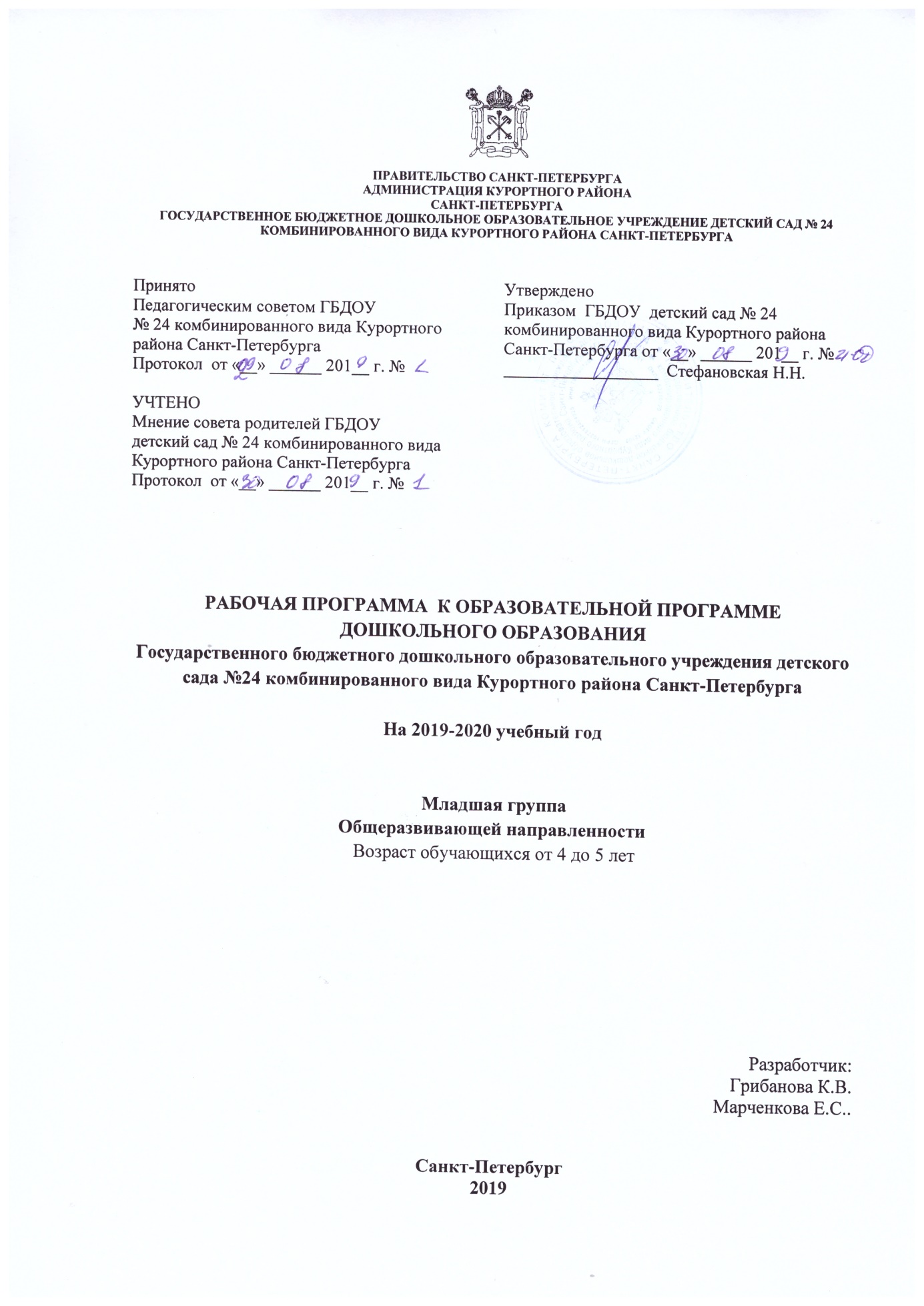 ОГЛАВЛЕНИЕЦЕЛЕВОЙ РАЗДЕЛПОЯСНИТЕЛЬНАЯ ЗАПИСКА      Рабочая программа по развитию детей  младшей  группы (Далее - Программа) разработана в соответствии с основной образовательной программой ГБДОУ детский сад №  24 Курортного района Санкт-Петербурга, в соответствии с введением в действие ФГОС дошкольного образования.  Программа определяет содержание и организацию образовательного процесса   младшей   группы ГБДОУ детский сад № 24 Курортного района Санкт-Петербурга.   Программа направлена на создание условий развития детей, открывающих возможности для позитивной социализации ребёнка, его всестороннего личностного развития, развития инициативы и творческих способностей на основе сотрудничества со взрослыми и сверстниками в соответствующих дошкольному возрасту видам деятельности.             В ней комплексно представлены все основные содержательные линии воспитания и образования ребенка от 3 до 4 лет. 1.1.1.	Цели и задачи реализации Программы	Уникальность дошкольного возраста в том, что каждый человек, с помощью взрослых: педагогов и родителей проходит непростой путь от первоначального становления личности до формирования основ самосознания и индивидуализации, а также процесс социализации – индивидуализации личности через осознание ребенком своих потребностей, возможностей и способностей. 	Особое внимание в Программе уделяется развитию личности ребенка, сохранению и укреплению здоровья детей, а также воспитанию таких качеств, как патриотизм, активная жизненная позиция, творческий подход в решении различных жизненных ситуаций, уважение к традициям и ценностям. Эти цели реализуются в процессе разнообразия видов детской деятельности (игровой, коммуникативной, трудовой, продуктивной, познавательно-исследовательской, музыкальной, чтения и пр.)	Цели Программы: создание благоприятных условий каждому ребенку в детском саду для полноценного проживания дошкольного детства, формирование основ базовой культуры личности, всестороннее развитие психических и физических качеств в соответствии с возрастными и индивидуальными особенностями, подготовка к жизни в современном обществе, формирование предпосылок к учебной деятельности, обеспечение безопасности жизнедеятельности. 	Программа создает возможность для развития способностей, широкого взаимодействия с миром, активной практики в разных видах деятельности, творческой самореализации. 	Программа направлена на развитие самостоятельности, познавательной и коммуникативной активности, социальной уверенности и ценностных ориентаций, определяющих поведение, деятельность и отношение ребенка к миру. 	В соответствии с изложенной миссией и для достижения целей педагогический коллектив детского сада определил задачи Программы: 1.	Забота о здоровье - проектирование здоровье сберегающего пространства.2.	Создание атмосферы доброжелательности и гуманности, творческая организация образовательного процесса.3.	Опора на разнообразие видов детской деятельности.4.	Вариативность использования образовательного материала, позволяющая развивать творчество в соответствии с интересами и наклонностями каждого ребенка.5.	Максимальное информирование и включенность в процесс семьи для достижения единства подходов к воспитанию и образованию детей, оказание консультативной и методической помощи семье. 6.	Осуществление необходимой квалифицированной коррекции недостатков в развитии детей с ограниченными возможностями здоровья, в том числе речевого.1.1.2.	Принципы и подходы к формированию Программы	Программа разработана в соответствии с основными принципами и ценностями личностно-ориентированного образования, которые позволяют эффективно реализовать поставленные цели и задачи. 	Программа отражает следующие принципы и подходы: 1.	Принцип развивающего образования: •	Ориентация на зону ближайшего развития ребенка; на развитие ключевых компетенций дошкольника. •	Организация разнообразного детского опыта и детских открытий; специальный отбор взрослым развивающих объектов для самостоятельной детской деятельности. •	Насыщение детской жизни новыми яркими впечатлениями, «неясными» знаниями, образами, представлениями, которые намечают дальнейшие горизонты развития. •	Создание оптимальных условий для проявления активности ребенка в разных видах детской деятельности. •	Ориентация в образовательном содержании на актуальные интересы ребенка, склонности и способности. 2.	Принцип личностно-ориентированного взаимодействия: •	Признание уникальности и неповторимости личности каждого ребенка; •	Признание неограниченных возможностей развития личного потенциала каждого ребенка; •	Уважение к личности ребенка со стороны всех участников образовательного процесса. 3.	Принцип систематичности, последовательности и постепенности образования: •	Связь всех ступенек дошкольного образования, начиная с раннего и младшего дошкольного возраста до старшей и подготовительной к школе групп. •	Содержание образования и требования к его усвоению отвечают основным дидактическим правилам: идти от легкого к более трудному, от известного к неизвестному. •	Систематичность требует, чтобы дети овладевали знаниями, умениями и навыками в определенном порядке, постепенно и последовательно. •	Последовательность предполагает усвоение нового материала с опорой на имеющиеся знания детей, и подается частями, во взаимосвязи с ранее, изученным. •	Приоритетом с точки зрения непрерывности образования является обеспечение к концу дошкольного детства такого уровня развития каждого ребенка, который позволит ему быть успешным при обучении по программам начальной школы. •	Соблюдение принципа преемственности требует не только и не столько овладения детьми определенным объемом информации, знаний, сколько формирование у дошкольника качеств, необходимых для овладения учебной деятельностью - любознательности, инициативности, самостоятельности, произвольности и др. 4.	Научный принцип:•	Сочетание принципа научной обоснованности и практической применимости. Содержание программы соответствует основным положениям возрастной психологии и дошкольной педагогики; •	Соответствие критериям полноты, необходимости и достаточности, то есть позволять решать поставленные цели и задачи только на необходимом и достаточном материале, максимально приближаться к разумному «минимуму»; •	Единство целей и задач процесса образования детей дошкольного возраста, в процессе реализации которых формируются такие знания, умения и навыки, которые имеют непосредственное отношение к развитию детей дошкольного возраста; •	Принцип интеграции образовательных областей (физическое развитие, речевое развитие, познавательное развитие, социально-коммуникативное развитие, художественно-эстетическое развитие) в соответствии с возрастными возможностями и особенностями воспитанников, спецификой и возможностями образовательных областей; •	Комплексно-тематический принцип построения образовательного процесса; •	Решение программных образовательных задач в совместной деятельности взрослого и детей и самостоятельной деятельности детей не только в рамках непосредственно образовательной деятельности, но и при проведении режимных моментов в соответствии со спецификой дошкольного образования; •	Построение образовательного процесса на адекватных возрасту формах работы с детьми. Основной формой работы с детьми дошкольного возраста и ведущим видом деятельности для них является игра. 5.	Принцип позитивной социализации ребенка: •	Формирование ценностного отношения к обществу и государству;•	Формирование уважительного отношения к людям, партнерских отношений;•	Формирование бережного отношения к природе и окружающей среде;•	Формирование положительного отношения к искусству;•	Создание мотивации на здоровый образ жизни;•	Формирование значимого отношения к собственному «Я».6.	Принцип индивидуализации образования: •	Учет возрастно-половых особенностей; •	Учет социокультурной среды; •	Учет психофизиологических особенностей; •	Учет склонностей и интересов;•	Учет физических возможностей.Принцип интеграции содержания дошкольного образования отражается во взаимосвязи и взаимодействии образовательных областей, видов совместной деятельности и элементов образовательного пространства. Это приводит к переходу количества в качество. 1.2. ПЛАНИРУЕМЫЕ РЕЗУЛЬТАТЫ ОСВОЕНИЯ ПРОГРАММЫ		В соответствии с ФГОС ДО специфика дошкольного детства и системные особенности дошкольного образования делают неправомерными требования от ребенка дошкольного возраста конкретных образовательных достижений. Поэтому результаты освоения Программы представлены в виде целевых ориентиров дошкольного образования и представляют собой возрастные характеристики возможных достижений ребенка к концу дошкольного образования. Реализация образовательных целей и задач Программы направлена на достижение целевых ориентиров дошкольного образования, которые описаны как основные характеристики развития ребенка. Основные характеристики развития ребенка представлены в виде изложения возможных достижений воспитанников на разных возрастных этапах дошкольного детства. В соответствии с периодизацией психического развития ребенка, принятой в культурно-исторической психологии, дошкольное детство подразделяется на три возраста детства: младенческий (первое и второе полугодия жизни), ранний (от 1 года до 3 лет) и дошкольный возраст (от 3 до 7 лет).Целевые ориентиры на этапе завершения освоения Программы:К семи годам:•	ребенок овладевает основными культурными способами деятельности, проявляет инициативу и самостоятельность в игре, общении, конструировании и других видах детской активности. Способен выбирать себе род занятий, участников по совместной деятельности;•	ребенок положительно относится к миру, другим людям и самому себе, обладает чувством собственного достоинства. Активно взаимодействует со сверстниками и взрослыми,•	участвует в совместных играх. Способен договариваться, учитывать интересы и чувства других,•	сопереживать неудачам и радоваться успехам других, адекватно проявляет свои чувства, в том числе чувство веры в себя, старается разрешать конфликты;•	ребенок обладает воображением, которое реализуется в разных видах деятельности и прежде всего в игре. Ребенок владеет разными формами и видами игры, различает условную и реальную ситуации, следует игровым правилам;•	ребенок достаточно хорошо владеет устной речью, может высказывать свои мысли и желания, использовать речь для выражения своих мыслей, чувств и желаний, построения речевого высказывания в ситуации общения, может выделять звуки в словах, у ребенка складываются предпосылки грамотности;•	у ребенка развита крупная и мелкая моторика. Он подвижен, вынослив, владеет основными произвольными движениями, может контролировать свои движения и управлять ими;•	ребенок способен к волевым усилиям, может следовать социальным нормам поведения•	и правилам в разных видах деятельности, во взаимоотношениях со взрослыми и сверстниками, может соблюдать правила безопасного поведения и личной гигиены;•	ребенок проявляет любознательность, задает вопросы взрослым и сверстникам, интересуется причинно-следственными связями, пытается самостоятельно придумывать объяснения явлениям природы и поступкам людей. Склонен наблюдать, экспериментировать,•	строить смысловую картину окружающей реальности, обладает начальными знаниями о себе, о природном и социальном мире, в котором он живет. Знаком с произведениями детской литературы, обладает элементарными представлениями из области живой природы,•	естествознания, математики, истории и т.п. Способен к принятию собственных решений, опираясь на свои знания и умения в различных видах деятельности.	Степень реального развития этих характеристик и способности ребенка их проявлять к моменту перехода на следующий уровень образования могут существенно варьировать у разных детей в силу различий в условиях жизни и индивидуальных особенностей развития конкретного ребенка.	Программа строится на основе общих закономерностей развития личности детей дошкольного возраста с учетом сензитивных периодов в развитии.	Дети с различными недостатками в физическом и/или психическом развитии могут иметь качественно неоднородные уровни речевого, познавательного и социального развития личности. Поэтому целевые ориентиры основной образовательной программы Организации, реализуемой с участием детей с ограниченными возможностями здоровья (далее - ОВЗ), должны учитывать не только возраст ребенка, но и уровень развития его личности, степень выраженности различных нарушений, а также индивидуально-типологические особенности развития ребенка.1.3.	РАЗВИВАЮЩЕЕ ОЦЕНИВАНИЕ КАЧЕСТВА ОБРАЗОВАТЕЛЬНОЙ ДЕЯТЕЛЬНОСТИ ПО ПРОГРАММЕ		Оценивание качества образовательной деятельности, осуществляемой Организацией по Программе, представляет собой важную составную часть данной образовательной деятельности, направленную на ее усовершенствование.	Концептуальные основания такой оценки определяются требованиями Федерального закона «Об образовании в Российской Федерации», а также Стандарта, в котором определены государственные гарантии качества образования.	Оценивание качества, т. е. оценивание соответствия образовательной деятельности, реализуемой Организацией, заданным требованиям Стандарта и Программы в дошкольном образовании направлено в первую очередь на оценивание созданных 	Организацией условий в процессе образовательной деятельности.	Система оценки образовательной деятельности, предусмотренная Программой, предполагает оценивание качества условий образовательной деятельности, обеспечиваемых Организаций, включая психолого-педагогические, кадровые, материально-технические, финансовые, информационно-методические, управление Организацией и т. д.	Программой не предусматривается оценивание качества образовательной деятельности Организации на основе достижения детьми планируемых результатов освоения Программы. Целевые ориентиры, представленные в Программе:•	не подлежат непосредственной оценке;•	не являются непосредственным основанием оценки как итогового, так и промежуточного уровня развития детей;•	не являются основанием для их формального сравнения с реальными достижениями детей;•	не являются основой объективной оценки соответствия установленным требованиям образовательной деятельности и подготовки детей;•	не являются непосредственным основанием при оценке качества образования.Программой предусмотрена система мониторинга динамики развития детей, динамики их образовательных достижений, основанная на методе наблюдения и включающая:•	педагогические наблюдения, педагогическую диагностику, связанную с оценкой эффективности педагогических действий с целью их дальнейшей оптимизации;•	детские портфолио, фиксирующие достижения ребенка в ходе образовательной деятельности;•	различные шкалы индивидуального развития.	Программа предоставляет Организации право самостоятельного выбора инструментов педагогической и психологической диагностики развития детей, в том числе, его динамики.	В соответствии со Стандартом и принципами Программы оценка качества образовательной деятельности по Программе:•	поддерживает ценности развития и позитивной социализации ребенка дошкольного возраста;•	учитывает факт разнообразия путей развития ребенка в условиях современного постиндустриального общества;•	ориентирует систему дошкольного образования на поддержку вариативности используемых образовательных программ и организационных форм дошкольного образования;•	обеспечивает выбор методов и инструментов оценивания для семьи, образовательной организации и для педагогов Организации в соответствии:•	с разнообразием вариантов развития ребенка в дошкольном детстве,•	разнообразием вариантов образовательной среды,•	разнообразием местных условий в разных регионах и муниципальных образованиях Российской Федерации;•	представляет собой основу для развивающего управления программами дошкольного образования на уровне Организации, учредителя, региона, страны, обеспечивая тем самым качество основных образовательных программ дошкольного образования в разных условиях их реализации в масштабах всей страны.	Система оценки качества реализации программ дошкольного образования на уровне Организации должна обеспечивать участие всех участников образовательных отношений и в то же время выполнять свою основную задачу - обеспечивать развитие системы дошкольного образования в соответствии с принципами и требованиями Стандарта. Программой предусмотрены следующие уровни системы оценки качества:•	диагностика развития ребенка, используемая как профессиональный инструмент педагога с целью получения обратной связи от собственных педагогических действий и планирования дальнейшей индивидуальной работы с детьми по Программе;•	внутренняя оценка, самооценка Организации;•	внешняя оценка Организации, в том числе независимая профессиональная и общественная оценка.	На уровне образовательной организации система оценки качества реализации Программы решает задачи:•	повышения качества реализации программы дошкольного образования;•	реализации требований Стандарта к структуре, условиям и целевым ориентирам основной образовательной программы дошкольной организации;•	обеспечения объективной экспертизы деятельности Организации в процессе оценки качества программы дошкольного образования;•	задания ориентиров педагогам в их профессиональной деятельности и перспектив развития самой Организации;•	создания оснований преемственности между дошкольным и начальным общим образованием.	Важнейшим элементом системы обеспечения качества дошкольного образования в Организации является оценка качества психолого-педагогических условий реализации основной образовательной программы, и именно психолого-педагогические условия являются основным предметом оценки в предлагаемой системе оценки качества образования на уровне Организации. Это позволяет выстроить систему оценки и повышения качества вариативного, развивающего дошкольного образования в соответствии со Стандартом посредством экспертизы условий реализации Программы.	Ключевым уровнем оценки является уровень образовательного процесса, в котором непосредственно участвует ребенок, его семья и педагогический коллектив Организации. Система оценки качества предоставляет педагогам и администрации Организации материал для рефлексии своей деятельности и для серьезной работы над Программой, которую они реализуют. Результаты оценивания качества образовательной деятельности формируют доказательную основу для изменений основной образовательной программы, корректировки образовательного процесса и условий образовательной деятельности.	Важную роль в системе оценки качества образовательной деятельности играют также семьи воспитанников и другие субъекты образовательных отношений, участвующие в оценивании образовательной деятельности Организации, предоставляя обратную связь о качестве образовательных процессов Организации.1.4. ЧАСТЬ, ФОРМИРУЕМАЯ УЧАСТНИКАМИ ОБРАЗОВАТЕЛЬНЫХ ОТНОШЕНИЙ.Вариативная часть образовательной Программы представлена в учреждении Разделами комплексной программой: «Основная образовательная программа дошкольного образования «ОТ РОЖДЕНИЯ ДО ШКОЛЫ» / Под ред. Н. Е. Вераксы, Т. С. Комаровой, М. А. Васильевой. – М.: МОЗАИКА-СИНТЕЗ, 2018. –  352 с., Образовательная область «Социально-коммуникативное развитие»: стр.65Образовательная область «Познавательное развитие»: стр. 85Образовательная область «Речевое развитие»: стр. 114 Образовательная область «Художественно-эстетическое развитие»: стр. 125Образовательная область «Физическое развитие»: стр. 154 Парциальной программой Лыкова И.А. «ЦВЕТНЫЕ ЛАДОШКИ». Парциальная программа худо­жественно-эстетического развития детей 2–7 лет в изобразитель­ной деятельности (формирование эстетического отношения к миру). – М.: ИД «Цветной мир», 2019. – 136 с. 16-е издание, перераб. и доп.  Цель и задачи вариативной части Программы:Создание оптимальных условий для социально-личностного, познавательного, физического и художественно-эстетического развития дошкольников через эффективное взаимодействие детей, педагогов и родителей.Задачи вариативной части Программы:Формирование основ экологической культуры, ценностей здорового образа жизни, осторожного обращения с опасными предметами, безопасного поведения на улице.Развитие личностных качеств, таких как самостоятельность, любознательность, инициативностьРазвитие физических качеств, укрепление здоровья, создание условий для реализации потребности в двигательной активности, воспитание потребности в здоровом образе жизни.Развитие инициативы, выдумки и творчества детей в атмосфере эстетических переживаний и увлеченности, совместного творчества взрослого и ребенка, через различные виды изобразительной и прикладной деятельности.Принципы и подходы к формированию вариативной части Программы:	Принципы и подходы повторяют и не противоречат обязательной части Программы, а также учитывают ситуацию развития каждого ребенка.	Характеристиками, значимыми для разработки вариативной части Программы являются особенности расположения дошкольного учреждения.Климатические особенности городаКлимат Санкт-Петербурга характеризуется умеренно-теплым влажным летом и умеренно-холодной зимой, в городе недостаточное количество солнечных дней и повышенная влажность воздуха, поэтому в детском саду используются разные виды закаливания детей с учетом регионального компонента. Режим пребывания детей в учреждении гибкий. При организации педагогического процесса учитывается состояние здоровья детей, используется индивидуальный подход. В теплое время при благоприятных погодных условиях жизнедеятельность детей организуется на открытом воздухе.Демографические особенности городаВ связи с увеличением рождаемости в Санкт-Петербурге дошкольные учреждения переполнены детьми, наблюдается дефицит педагогических кадров. В соответствии с ФГОС ДО совместная деятельность взрослых и детей организуется с учетом интеграции образовательных областей, используется комплексно-тематический принцип планирования воспитательно-образовательного процесса, для повышения эффективности образовательного процесса используются современные образовательные технологии.Культурные особенности города	Санкт-Петербург - культурная столица России. Наличие в штате педагога дополнительного образования по изодеятельности, организация воспитательно - образовательного  процесса – позволяют создать благоприятные условия для развития художественно – эстетических способностей детей, творческого воображения и, как результат художественно-эстетического  воспитания, – духовно богатую, всесторонне развитую личность. 	Организованная в этом направлении работа взаимодействия детского сада и семьи,  содействовует тому, что родители становятся полноправными участниками образовательного процесса: вместе с детьми участвуют  в  проектах,  конкурсах,  выставках,  утренниках,  развлечениях, больше  внимания  уделяют  их  художественно-эстетическому  развитию, выступают инициаторами мероприятий, которые можно провести в группах и на уровне детского сада. Все это способствовует обогащению семейного опыта, сплочению взрослых и детей в общих делах, а главное - созданию в семьях условий для художественно-эстетического развития дошкольников.Социальные особенности городаСоциальный статус родителей воспитанников разнообразный. При планировании педагогического процесса учитывается статус семьи, наличие старшего поколения (бабушек, дедушек), учитывается уровень взаимоотношений ребенка и взрослых. В условиях современного «кризиса семьи» в образовательную программу включены совместные проекты для всей семьи. Очень Низкий уровень доходов некоторых семей воспитанников способствует тому, что они не могут выделить средства своим детям на посещение театра, цирка или музея.Образовательная программа учитывает это и предусматривает мероприятия социальных партнеров на территории ДОУ.	В связи с выше изложенным, образовательный процесс в дошкольном учреждении имеет свою специфику. Педагогический коллектив в первую очередь направляет свою работу художественно-эстетическое развитие, на охрану и укрепление здоровья воспитанников,  а так же создание условий для их всестороннего развития.2. СОДЕРЖАТЕЛЬНЫЙ РАЗДЕЛ2.1. ОБЩИЕ ПОЛОЖЕНИЯПОКАЗАТЕЛИ РАЗВИТИЯ ДЕТЕЙ ТРЕХ ЛЕТПредметно-орудийная деятельностьумеет действовать с предметами в соответствии с их социальным назначением (ест ложкой, пьет из чашки, пользуется туалетом, вытирает руки полотенцем, использует мыло, носовой платок и др.);самостоятельно находит и применяет орудия для достижения цели (использует другую игрушку, чтобы достать закатившийся мячик);способен к элементарному самообслуживанию (одевается самостоятельно, с помощью взрослого только застегивает пуговицы; помогает взрослому убирать игрушки);ребенок стремится к самостоятельности, говорит и демонстрирует «Я сам!»;выполняя действия, называет себя не только по имени, но и использует местоимение «Я».Общениеобщение осуществляется на основе использования речи;действия с предметами начинают выполняться по словесному указанию взрослого («Пойдем гулять, будем одеваться» и др.);обращается ко взрослому с просьбой о помощи (подходит к воспитателю, чтобы ему завязали шапку, развязали шарф, дали бумагу для рисования и др.);активно включается в парные игры со взрослым («прятки», «катание мяча» и др.).Символико-моделирующие виды деятельностиСюжетно-отобразительная игра:пока не принимает на себя роль, например, мамы, но может копировать ее действия, движения, слова (кормит куклу, укладывает ее спать и др.);использует предметы заместители (кормит куклу палочкой и др.).Изобразительная деятельность:рисует каракули как случайные метки, оставляемые на бумаге карандашом или красками в зависимости от движения руки; начинает давать им название;возникают простейшие изображения (домик в виде полукруга, квадратик — машина и др.).Подражание:активно подражает сверстникам и взрослым;показывает действием неодушевленные предметы (как летит самолет, едет машина), изображает животных и др.РечьПассивная (импрессивная) речь:по инструкции взрослого узнает и правильно показывает предметы и их части на картинках, т.е. соотносит изображение и реальный предмет;выполняет инструкции взрослого («Подойди к столу», «Возьми мишку»);проявляет интерес к книгам, демонстрирует запоминание первых сказок путем включения в рассказ взрослого отдельных слов и действий («Курочка Ряба», «Колобок», «Теремок» и др.); эмоционально реагирует на песенки и потешки («Петушок, петушок», «Пошел котик на торжок» и др.).Активная (экспрессивная) речь:ребенок имеет достаточный активный словарь (называет предметы и их части, действия и качества предметов (машина, — у машины колеса и руль, машина едет, она красная);владеет грамматическими категориями разговорного языка, составляя, предложения изменяет слова по родам, числам и падежам;способен вступать в диалог со взрослыми и сверстниками (обращается с просьбой, привлекает внимание к своим действиям, задает вопросы «кто?», «что?» и ждет на них ответа).Действия с предметами как основа познавательного развитиядействия руки контролирует зрением;овладевает приемами раскатывания (колбаски), сплющивания (тарелочки, блины), круговыми движениями (яблочки, шарики, конфеты), используя глину, пластилин;вкладывает плоскостные и объемные фигуры в отверстия соответствующих форм («стаканчики», «волшебный сундучок» и др.);группирует предметы по цвету (основные цвета), величине (контрастной), форме (шар, куб);умеет расположить предметы в порядке увеличения и уменьшения (большой-поменьше-маленький);выполняет несложное конструирование из кубиков (строит башенку, поезд, скамеечку, кроватку, диванчик и т.п.) и включает их в игру.Эмоциональные проявленияэмоционально отзывчив, чувствителен к отношению взрослых к себе, нуждается в эмоциональной поддержке («молодец», «ты очень хороший мальчик», «умница» и т.п.);проявляет любовь и нежность к близким людям;реагирует на музыку, с удовольствием двигается под музыку и слушает простые произведения;появляется представление об опасности (не подходит близко к глубокой яме, осторожно приближается к собаке, держится за перила или стенку, спускаясь с лестницы, и т.п.).ЗдоровьеПроявления в психическом развитии:преобладает уравновешенный эмоциональный тонус, радостное настроение в коллективе сверстников;интерес к окружающему проявляется в познавательной и физической активности, в потребности общения с окружающими;умение выдержать недолгую отсрочку в удовлетворении желаний (подождать, потерпеть);умение различать «можно» и «нельзя», адекватно реагировать на запрет (не кричать, не падать на пол, не стучать ногами, легко переключаться, быстро успокаиваться и др.).Проявления в физическом развитии:владеет основными движениями (ходьба в разных	направлениях,	сперешагиванием через предметы (выс. 10 см), в различном темпе; бег в разных направлениях и к цели, не прерывный в течение 30—40 сек.; прыжки на месте и с продвижением вперед);воспроизводит простые движения по показу взрослого;охотно выполняет движения имитационного характера,	участвует	в несложных сюжетных подвижных играх, организованных взрослым;получает удовольствие от процесса выполнения движений.	О нормальном функционировании организма ребенка свидетельствует: глубокий сон и активное бодрствование, хороший аппетит, регулярный стул.Базисные характеристики личности ребенка 3-х лет	К базисным характеристикам личности трехлетнего ребенка относятся: компетентность, эмоциональность, инициативность, самостоятельность.	Компетентность. К 3 годам ребенок достигает определенного уровня социальной компетентности: он проявляет интерес к другому человеку, испытывает доверие к нему, стремится к общению и взаимодействию со взрослыми и сверстниками. Для налаживания контактов с другими людьми использует речевые и неречевые способы общения. Осознает свою половую принадлежность.	Интеллектуальная компетентность выражается прежде всего в том, что ребенок активно интересуется окружающим миром, задает вопросы, использует по назначению некоторые бытовые предметы, игрушки, предметы-заместители и словесные обозначения объектов в быту, игре и общении. В практической деятельности учитывает свойства предметов (цвет, форму, величину, фактуру, строение) и их назначение, много и активно экспериментирует, наблюдает.	Овладевает родным языком, пользуясь основными грамматическими категориями и словарем разговорной речи.	В плане физического развития компетентность трехлетнего ребенка проявляется в том, что он владеет основными жизненно важными движениями (ходьба, бег, лазанье, действия с предметами), элементарными гигиеническими навыками и навыками самообслуживания.	Эмоциональность. Ребенок испытывает повышенную потребность в эмоциональном контакте с взрослыми, ярко выражает свои чувства — радость, огорчение, страх, удивление, удовольствие и др.	Инициативность. Проявляется во всех сферах жизнедеятельности: общении в практической предметной деятельности, самодеятельных сюжетно-отобразительных играх. Все это составляет основу развития у ребенка креативности (способности к творчеству).	Самостоятельность. Фундаментальная характеристика ребенка 3 лет («Я сам», «Я могу»). Он активно заявляет о своем желании быть как взрослые (самому есть, одеваться), включаться в настоящие дела (мыть посуду, стирать, делать покупки и т.д.).Поскольку словесные предупреждения ребенок часто не учитывает, взрослому необходимо предвидеть опасность и заранее ее устранять (убирать бьющиеся или колющие предметы, закрывать дверцы шкафов и пр.).ДОШКОЛЬНОЕ ДЕТСТВОХарактеристика возраста	В младшем дошкольном возрасте (3—5 лет) происходит дальнейший рост и развитие детского организма, совершенствуются физиологические функции и процессы. Активно формируется костно-мышечная система, в силу чего недопустимо длительное пребывание детей в неудобных позах, сильные мышечные напряжения, поскольку это может спровоцировать дефекты осанки, плоскостопие, деформацию суставов.	Происходит дальнейшее расширение круга общения ребенка с миром взрослых людей и детей. Взрослый воспринимается им как образец, он берет с него пример, хочет быть во всем похожим на него.	В результате возникает противоречие между желаниями ребенка и его возможностями. Разрешение этого противоречия происходит в игре, прежде всего в сюжетно-ролевой, где ребенок начинает осваивать систему человеческих отношений, учится ориентироваться в смыслах человеческой деятельности.	Возникает и развивается новая форма общения со взрослым — общение на познавательные темы, которое сначала включено в совместную со взрослым познавательную деятельность. На основе совместной деятельности — в первую очередь игры — формируется детское общество. На пятом году жизни ребенок постепенно начинает осознавать свое положение среди сверстников.	Возраст от двух до пяти уникален по своему значению для речевого развития: в этот период ребенок обладает повышенной чувствительностью к языку, его звуковой и смысловой стороне. В младшем дошкольном возрасте осуществляется переход от исключительного господства ситуативной (понятной только в конкретной обстановке) речи к использованию и ситуативной, и контекстной (свободной от наглядной ситуации) речи.	Познавательное развитие в младшем дошкольном возрасте продолжается по следующим основным направлениям: расширяются и качественно изменяются способы и средства ориентировки ребенка в окружающей обстановке, содержательно обогащаются представления и знания ребенка о мире.	Формирование символической функции способствует становлению у детей внутреннего плана мышления. При активном взаимодействии и экспериментировании дети начинают познавать новые свойства природных объектов и отдельных явлений — это позволяет им каждый день делать удивительные «открытия».	К пяти годам начинает формироваться произвольность — в игре, рисовании, конструировании и др. (деятельность по замыслу).	В младшем дошкольном возрасте развиваются начала эстетического отношения к миру (к природе, окружающей предметной среде, людям). Ребенка отличает целостность и эмоциональность восприятия образов искусства, попытки понять их содержание.	В связи со всем вышеизложенным, основными целевыми направлениями в работе с детьми младшего дошкольного возраста, являются:сохранение и укрепление физического и психического здоровья детей; забота об эмоциональном комфорте каждого ребенка;создание условий для развития сюжетно-ролевой игры;доброжелательное общение с ребенком на познавательные темы, создание условий для практического экспериментирования, способствование развитию речи, любознательности и инициативности;формирование у детей интерес к художественным видам деятельности как средству самовыражения.	В игре и других видах совместной деятельности дети осуществляют обмен информацией, планирование, разделение и координацию функций. Постепенно складывается достаточно сплоченное детское сообщество. Существенно увеличиваются интенсивность и широта круга общения.	В старшем дошкольном возрасте происходит активное развитие диалогической речи. Диалог детей приобретает характер скоординированных предметных и речевых действий. В недрах диалогического общения старших дошкольников зарождается и формируется новая форма речи — монолог.	Познавательные процессы претерпевают качественные изменения; развивается произвольность действий.		Наряду с наглядно-образным мышлением появляются элементы словесно-логического мышления. Начинают формироваться общие категории мышления (часть — целое, причинность, пространство, время, предмет — система предметов и т.д.).	Старшие дошкольники проявляют большой интерес к природе — животным, растениям, камням, различным природным явлениям и др. У детей появляется и особый интерес к печатному слову, математическим отношениям: они с удовольствием узнают буквы, овладевают звуковым анализом слова, счетом и пересчетом отдельных предметов.	Эстетическое отношение к миру у старшего дошкольника становится более осознанным и активным. Он уже в состоянии не только воспринимать красоту, но в какой-то мере создавать ее.	Слушая чтение книг, старшие дошкольники сопереживают, сочувствуют литературным героям, обсуждают их действия. При восприятии изобразительного искусства им доступны не только наивные образы детского фольклора, но и произведения декоративно-прикладного искусства, живописи, графики, скульптуры. В рисовании и лепке дети передают характерные признаки предмета: формы, пропорции, цвет; замысел становится более устойчивым.	Старших дошкольников отличает эмоционально яркая реакция на музыку. Появляется интонационно-мелодическая ориентация музыкального восприятия, значительно обогащается индивидуальная интерпретация музыки.	Основные целевые направления в работе с детьми старшего дошкольного возраста следующие:охранять и укреплять здоровье детей, способствовать их физическому развитию, избегая нервных и физических перегрузок;создавать условия для реализации всех видов игры;внимательно относиться и терпеливо поддерживать формирующееся детское сообщество;формировать основы культурного и экологически целесообразного поведения (в природе и обществе);во всех видах деятельности и общения способствовать развитию у детей диалогической и монологической речи;развивать у детей познавательные интересы, сенсорные и интеллектуальные способности;поддерживать экспериментирование с материалами, словом, движением и др., моделирование; развивать воображение и творческое начало;продолжать формировать у детей эстетическое отношение к окружающему и художественные способности.	Ведущая ДЕЯТЕЛЬНОСТЬ — ИГРА. Разрешение противоречия между желаниями ребенка и его реальными возможностями составляет генетическую задачу дошкольного возраста и реализуется в игре, которая является ведущей деятельностью ребенка- дошкольника. В сюжетно-ролевой игре ребенок сначала эмоционально, а затем интеллектуально осваивает доступную ему систему человеческих отношений и окружающий мир во всем его многообразии. Игра как деятельность характеризуется в первую очередь тем, что дети разворачивают ее сюжет, организуют игровые ситуации, осуществляют ролевое взаимодействие в соответствии с собственными замыслами и потребностями. Только такая — самодеятельная — игра (игра по инициативе самих детей) становится ведущей деятельностью в дошкольном детстве. Ребенок сам стремится построить свое высказывание так, чтобы быть понятым, сам регулирует свое поведение в соответствии с социальными нормами, сам сдерживает некоторые свои непосредственные импульсы, чтобы объяснить свои игровые замыслы, чтобы быть принятым в игру. Он по собственной инициативе может делать поделки, создавать предметно-игровую среду, активно используя опыт, полученный на занятиях и т.п. Таким образом, игра выступает мотивационным ядром системы детских видов деятельности, в процессе реализации которых (а не только в одной отдельно взятой игре) и развивается ребенок.В игре как ведущей деятельности формируются основные новообразования возраста, т.е. такие новые качества, которые позволяют ребенку перейти на другой возрастной этап. К числу таких новообразований относятся:—	формирование внутреннего плана деятельности, связанное с созданием воображаемых ситуаций и умением адекватно действовать в них;—	формирование знаковой функции, которая связана с тем, что в игре происходит отрыв значения от самого предмета и перенос его на другие объекты («как будто»);—	становление произвольности деятельности, поскольку в игре ребенок начинает подчинять свое поведение внешним требованиям;—	формирование познавательной мотивации, которая является основой для формирования учебного мотива.	Таким образом, развитая игра обеспечивает формирование у ребенка психологических механизмов для его будущего успешного обучения в школе.Игровые формы и приемы, используемые педагогом, делают для ребенка материал интересным и личностно значимым, а значит — и более осмысленным. Однако ошибочным подходом является полное подчинение игры решению дидактических задач, что приводит к парадоксальной ситуации депривации игры на фоне ее тотальной эксплуатации в условиях педагогического процесса. Специфика сюжетной игры как деятельности не позволяет включать в нее дидактические задачи, поскольку они будут решаться игровыми, условными способами («понарошку», «как будто»).	На протяжении младшего дошкольного возраста происходит становление игры как деятельности: ребенок овладевает разнообразными игровыми действиями (ролевыми, условными, речевыми и пр.), учится самостоятельно придумывать игровые ситуации, а к концу младшего дошкольного возраста — выстраивать их в последовательный сюжет.На протяжении старшего дошкольного возраста игра как деятельность заканчивает свое формирование. Постепенно она все больше переходит в умственный план: реализуется в форме игры-фантазирования или теряет сюжетную составляющую, выдвигая на первый план правило. Переход сюжетной стороны игры в умственный план позволяет использовать элементы этой деятельности для решения задач других видов деятельности, придавая им привлекательную для ребенка игровую форму.	Педагогу необходимо отслеживать развитие игровой деятельности детей: только развивающаяся деятельность ведет за собой развитие ребенка.Для развития игровой деятельности ребенка педагог:на четвертом году жизни ребенка:переводит неорганизованные действия с игрушками в действия смысловые, формирует простые ролевые диалоги, помогает выстраивать игровые действия в цепочки, развивая несложный сюжет;инициирует в деятельности детей создание воображаемых ситуаций и поощряет творческую активность внутри этих ситуаций, не подменяя ее последовательностью определенных действий по «сценарию» взрослого; способствует поддержанию эмоционально-насыщенной игры;формирует умение действовать в игре (выполнять роль) за себя и за игрушку; учит наделять игровым значением любой предмет (заместитель) в смысловом поле игры;поддерживает обращение к сверстнику как возможному партнеру по игре, одобряет ролевые реплики как средство кратковременного взаимодействия детей, играющих вместе, ролевое общение между детьми.2.2. СОДЕРЖАНИЕ ОБРАЗОВАТЕЛЬНОЙ РАБОТЫ ПО ОБРАЗОВАТЕЛЬНЫМ ОБЛАСТЯМ2.2.1.  СОЦИАЛЬНО-КОММУНИКАТИВНОЕ РАЗВИТИЕИз ФГОС ДО:«На протяжении дошкольного возраста педагог создает условия для усвоения норм и ценностей, принятых в обществе, включая моральные и нравственные ценности; для формирования эмоциональной отзывчивости, сопереживания, уважительного отношения и чувства принадлежности к своей семье, к сообществу детей и взрослых; для развития общения и взаимодействия со взрослыми и сверстниками, готовности к совместной деятельности; становления самостоятельности, целенаправленности и саморегуляции собственных действий; формирования позитивных установок к различным видам труда и творчества; формирования основ безопасного поведения в быту, социуме, природе».Четвертый год жизни (3-4 лет)Образовательные задачи:Приобщение детей к культурным нормам поведения и общения.Формирование эмоциональной отзывчивости, проявлений интереса	и доброжелательного отношения друг к другу.Развитие общения и интереса к совместной деятельности со взрослыми	и сверстниками.Формирование первых представлений о труде взрослых и позитивного отношения к посильному участию в трудовых действиях.Формирование первоначальных представлений о безопасном поведенииСОДЕРЖАНИЕ ОБРАЗОВАТЕЛЬНОЙ РАБОТЫ ПО СОЦИАЛЬНО-КОММУНИКАТИВНОМУ РАЗВИТИЮ МЛАДШИЙ ДОШКОЛЬНЫЙ ВОЗРАСТ2.2.2.  ПОЗНАВАТЕЛЬНОЕ РАЗВИТИЕЧетвертый год жизни (3-4 года)Образовательные задачи:Развитие первоначальных представлений ребенка о себе, окружающих еголюдях, о труде взрослых (продавец, шофер, дворник, помощник воспитателя и др.).Развитие представлений об отдельных объектах живой и неживой природы иих свойствах: вода, воздух, песок, глина, камни, земля (почва), дикие и домашние животные, комнатные (декоративные) и дикорастущие растения; о наиболее ярко выраженных сезонных явлениях;Развитие представлений об устройстве человеческого жилья (квартиры,дома), о предметах домашнего обихода (мебели, одежде, посуде и т.д.), о материалах, из которых изготовлены предметы, об отдельных транспортных средствах и т.п.Развитие умений выделять в объектах цвет, форму, величину; соотноситьокружающие предметы с сенсорными эталонами, использовать эталоны в разных видах практической деятельности.Овладение детьми элементарными приемам группировки, нахожденияобщего и отличного, выстраивания сериационного ряда из нескольких предметов по одному признаку; сравнения предметов; различения количественных группы предметов и определение их словами (один-много-мало); определения отношений между ними (больше - меньше — поровну) с использованием приемов наложения и приложения одного предмета к другому.Формирование первых пространственных ориентировок и простейших способов размещения конструкций по горизонтали (дорожки разной длины и ширины, заборы разной высоты и формы) и вертикали (башенка, лесенка), а также способов соединения деталей для создания целостной конструкции.СОДЕРЖАНИЕ ОБРАЗОВАТЕЛЬНОЙ РАБОТЫ ПО ПОЗНАВАТЕЛЬНОМУ РАЗВИТИЮМЛАДШИЙ ДОШКОЛЬНЫЙ ВОЗРАСТ2.2.3. РЕЧЕВОЕ РАЗВИТИЕИз ФГОС ДО:«Речевое развитие включает владение речью как средством общения и культуры; обогащение активного словаря; развитие связной, грамматически правильной диалогической и монологической речи; развитие речевого творчества; развитие звуковой и интонационной культуры речи, фонематического слуха; знакомство с книжной культурой, детской литературой, понимание на слух текстов различных жанров детской литературы; формирование звуковой аналитико-синтетической активности как предпосылки обучения грамоте».Четвертый год жизни (3-4 года)Образовательные задачи:Развитие речи как средства общения и культуры. Налаживание игрового и речевого взаимодействия со взрослыми и сверстниками.Накопление словарного запаса, обогащение речи смысловым содержанием.Освоение грамматического строя речи в процессе развития связной диалогической и монологической речи. Подведение к элементарной поисковой деятельности в сфере языка и речи.Развитие восприятия и произносительной стороны речи: произношение гласных и простых согласных звуков.СОДЕРЖАНИЕ ОБРАЗОВАТЕЛЬНОЙ РАБОТЫ ПО РЕЧЕВОМУ РАЗВИТИЮ МЛАДШИЙ ДОШКОЛЬНЫЙ ВОЗРАСТ2.2.4. ХУДОЖЕСТВЕННО-ЭСТЕТИЧЕСКОЕ РАЗВИТИЕИз ФГОС ДО:«Художественно-эстетическое развитие предполагает развитие предпосылок ценностно-смыслового восприятия и понимания произведений искусства (словесного, музыкального, изобразительного), мира природы; становление эстетического отношения к окружающему миру; формирование элементарных представлений о видах искусства; восприятие музыки, художественной литературы, фольклора; стимулирование сопереживания персонажам художественных произведений; реализацию самостоятельной творческой деятельности детей (изобразительной, конструктивно-модельной, музыкальной и др.».Четвертый год жизни (3-4 года)Образовательные задачи:Активизация проявлений эмоционального отношения к процессу деятельности и к использованию ее результатов в разных игровых ситуациях.Развитие умений пользоваться карандашом или иным средством изображения; создавать образ разными способами: мазками, пятнами, штрихами, линиями.Приобщение детей к лепке из глины, теста, пластилина с целью создания образа разными способами: отщипывания, отрывания, сплющивания, вытягивания, раскатывания комка между ладонями и на плоскости прямыми и круговыми движениями, соединения готовых частей друг с другом.Приобщение к созданию в аппликации ярких образов из готовых элементов.Закрепление способов «сминания» и «разрывания» бумаги, знакомство с новым — «скручивание».Формирование первой ориентировки на большом листе бумаги.Освоение действий достраивания и построения выразительного образа.Развитие у детей привычки к книге как постоянному элементу жизни, источнику ярких эмоций и поводу к позитивно окрашенному общению с взрослым.Приобщение детей к слушанию небольших музыкальных пьес и фрагментов более крупных сочинений в исполнении оркестра и отдельных музыкальных инструментов (фортепиано, баян и др.).Формирование эмоционального отклика на музыку, умения слушать ее, чувствовать ее общее настроение.Обеспечение бережного отношения к певческому и речевому голосу ребенка, недопущение громкого пения и форсированного звучание речи.Обучение детей правильному звукообразованию, позволяющему петь естественным звуком, без крика и напряжения, передача настроения и характера песни.Вовлечение детей во все виды движения, связанного с музыкой (основные движения, танец, музыкально-образные упражнения и образные этюды).Развитие музыкального восприятия, чувства музыкального ритма, эмоциональной отзывчивости на музыку; формирование элементов музыкального творчества.Накопление музыкально-двигательного опыта.Приобщение детей с совместному, коллективному музицированию; реализация элементарных исполнительских возможностей, потребности в музыкальном общении.Развитие тембрового и динамического слуха ребенка, чувства музыкального ритма и интереса к музыкальным инструментам.Вовлечение детей в совместную согласованную музыкальную игру.Приобщение к участию в разных видах музыкальной деятельности, включенных в игру-драматизациюСОДЕРЖАНИЕ ОБРАЗОВАТЕЛЬНОЙ РАБОТЫ ПО ХУДОЖЕСТВЕННО-ЭСТЕТИЧЕСКОМУ РАЗВИТИЮ МЛАДШИЙ ДОШКОЛЬНЫЙ ВОЗРАСТ2.2.5. ФИЗИЧЕСКОЕ РАЗВИТИЕИз ФГОС ДО:«Физическое развитие включает приобретение опыта в следующих видах деятельности детей: двигательной, в том числе связанной с выполнением упражнений, направленных на развитие таких физических качеств, как координация и гибкость; способствующих правильному формированию опорно-двигательной системы организма, развитию равновесия, координации движения, крупной и мелкой моторики обеих рук, а также с правильным, не наносящим ущерба организму, выполнением основных движений (ходьба, бег, мягкие прыжки, повороты в обе стороны), формирование начальных представлений о некоторых видах спорта, овладение подвижными играми с правилами; становление целенаправленности и саморегуляции в двигательной сфере; становление ценностей здорового образа жизни, овладение его элементарными нормами и правилами (в питании, двигательном режиме, закаливании, при формировании полезных привычек и др.)».Четвертый год жизни (3-4 года)Образовательные задачи:Формирование правильной осанки, гармоничного телосложения; развитие мелкой моторики.Обогащение двигательного опыта разнообразными видами физических упражнений и подвижных игр.Содействие правильному выполнению движений в соответствии с образцом взрослого (правильное положение тела, заданное направление); способствование развитию произвольности выполнения двигательных действий.Формирование умения выполнять знакомые движения легко и свободно, ритмично и согласованно, ориентируясь в пространстве и сохраняя равновесие.Приобщение детей к отдельным элементам спорта.Формирование начал полезных привычек.СОДЕРЖАНИЕ ОБРАЗОВАТЕЛЬНОЙ РАБОТЫ ПО ФИЗИЧЕСКОМУ РАЗВИТИЮ МЛАДШИЙ ДОШКОЛЬНЫЙ ВОЗРАСТ2.1.6. ЧАСТЬ СОДЕРЖАТЕЛЬНОГО РАЗДЕЛА, ФОРМИРУЕМАЯ УЧАСТНИКАМИ ОБРАЗОВАТЕЛЬНЫХ ОТНОШЕНИЙКАЛЕНДАРНО-ТЕМАТИЧЕСКОЕ ПЛАНИРОВАНИЕ2.3. ОСОБЕННОСТИ ВЗАИМОДЕЙСТВИЯ С СЕМЬЯМИ ВОСПИТАННИКОВ.		Семья и дошкольное учреждение составляют целостную социокультурную образовательную среду для наиболее успешного развития и социализации детей от рождения до поступления в школу. В лице педагогического коллектива родители обретают важную опору для реализации своего воспитательного потенциала и становления компетентного родительства.		Задачи психолого-педагогической поддержки семей и повышения компетентности родителей:Оказывать родителям (законным представителям) дифференцированную психолого-педагогическую помощь в семейном воспитании детей до начала их школьной жизни.Способствовать повышению компетентности родителей (законных представителей) в вопросах развития и образования детей, охраны и укрепления их физического и психического здоровья, развития их индивидуальных способностей.Вовлекать родителей и других членов семей воспитанников непосредственно в образовательную деятельность дошкольной образовательной организации.Поддерживать образовательные инициативы родителей в сфере дошкольного образования детей.		Содержание взаимодействия педагогического коллектива с семьями воспитанников:	Педагогический коллектив реализует задачи психолого-педагогической поддержки семей на основе доверия, диалога, миролюбивого партнерства, уважения систем ценностей и взглядов родителей, признания огромного значения кровного родства в жизни своих воспитанников. С этой целью педагоги учитывают в общении с родителями демографические, экономические, экологические, этнокультурные и прочие условия жизни семей воспитанников; анализируют данные о составе семей, их экономической разнородности, традиции семейных отношений, учитывают социальную ситуацию в целом, в условиях которой развиваются дети и формируются их ценности.		С целью созидания партнерских отношений и укрепления доверия с семьями воспитанников педагоги используют язык открытой коммуникации (активное слушание, безоценочные высказывания, уместный комплимент, улыбка и т.п.). Особенно это важно в эмоционально напряженных ситуациях общения с родителями, в случаях разногласий в решении проблем, затруднений и отклонений в развитии ребенка, в общении с родителями детей, имеющих ограниченные возможности здоровья.		Педагоги предоставляют родителям возможность быть в полной мере информированными о жизни и деятельности ребенка в детском саду, успешности его развития. Они делятся с членами семьи своими наблюдениями за ребенком и наиболее яркими впечатлениями дня, обращают внимание родителей прежде всего на успехи ребенка, проявление его индивидуальности, инициативы, предпочтений в разных видах деятельности, умение общаться со сверстниками и пр. Для этого педагоги активно используют различные формы и методы сотрудничества с семьями, в том числе, интерактивные. Например, вовлекают родителей в детскую деятельность, просмотры и обсуждение видеофрагментов (фотопрезентаций) о жизни детей в детском саду и семье, игровое взаимодействие с детьми.		Педагоги создают условия для соавторства родителей и детей в проектной деятельности, для обогащения опыта игрового партнерства в спортивном празднике, детскородительском досуге, в интеллектуальной викторине, самодеятельной игре, соучастия в экологической или гражданско-патриотической акции и т.п. Педагоги и психологи создают родителям условия для проявления исследовательской позиции в познании ребенка и осознания своих способов установления контакта и взаимодействия с ним по мере его взросления. Это важно для открытия в своем ребенке участника коллективной деятельности, возможности увидеть и его продвижения, и его трудности. 	Это собственно и становится основой выстраивания развивающих отношений с ним.		Педагоги оказывают поддержку родителям в период адаптации детей к новой среде и роли равноправных членов группы сверстников; знакомят родителей с эффективными способами поддержки малыша в благополучном протекании адаптации; рекомендуют родителям популярную литературу по актуальным вопросам семейного воспитания, информируют о семейных консультациях, обучающих программах и иных формах психолого-педагогической поддержки.		Педагогический коллектив осуществляет профилактику и предупреждение эмоционального неблагополучия детей в семье из-за возникновения разного рода деструкций в детско-родительских отношениях, поддерживает право каждого ребенка на безопасные условия социализации в семье, защиту от всех форм физического и психического насилия. С этой целью педагоги пропагандируют ценности гармоничного влияния на ребенка обоих родителей, как надежного воспитательного стержня семьи, опираясь на положительный опыт родительской солидарности, в условиях которой дети лучше социализируются, успешнее овладевают гендерной культурой, приобщаются к ценностям семейного очага, традициям семьи и общества. В данной работе педагоги принимают во внимание традиции всенародных праздников и даты семейного календаря (региональные, всероссийские, международные).		Педагоги знакомят родителей (законных представителей) с образовательной программой, по которой воспитывают и обучают детей в образовательной организации. 	Педагогический коллектив создает условия для участия родителей в государственно-общественном управлении дошкольной образовательной организацией, заботится об открытости информационного пространства в интересах детей и родителей, согласовывает с родителями возможность участия детей в психологической диагностике.Система взаимодействия с семьей2.3.1.	ОСОБЕННОСТИ ОБРАЗОВАТЕЛЬНОЙ ДЕЯТЕЛЬНОСТИ РАЗНЫХ ВИДОВ И КУЛЬТУРНЫХ ПРАКТИК ОБЯЗАТЕЛЬНОЙ И ВАРИАТИВНОЙ ЧАСТЕЙ ПРОГРАММЫФормы, способы, методы и средства.2.3.2.	ПОДДЕРЖКА ДЕТСКОЙ ИНИЦИАТИВЫ.	Федеральные государственный образовательный стандарт диктует формирование у детей инициативности и активности. Детская инициатива проявляется в свободной самостоятельной деятельности детей по выбору и интересам. Возможность играть, рисовать, конструировать, сочинять и пр. в соответствии с собственными интересами является важнейшим источником эмоционального благополучия ребенка в детском саду. 	Самостоятельная деятельность детей протекает преимущественно в утренний отрезок времени и во второй половине дня.	Все виды деятельности ребенка в детском саду могут осуществляться в форме самостоятельной инициативной деятельности:-	организация самостоятельной игры, самостоятельные сюжетно-ролевые, режиссерские и театрализованные игры;-	развивающие и логические игры;-	музыкальные игры и импровизации;-	речевые игры, игры с буквами, звуками и слогами;-	самостоятельная деятельность в книжном уголке;-	самостоятельная изобразительная и конструктивная деятельность по выбору детей; 	Эффективные формы поддержки детской инициативы следующие:1.	Совместная деятельность взрослого с детьми, основанная на поиске вариантов решения проблемной ситуации, предложенной самим ребенком.2.	Проектная деятельность.3.	Совместная познавательно-исследовательская деятельность взрослого и детей - опыты и экспериментирования.4.	Наблюдение и элементарный бытовой труд в центре экспериментирования.5.	Совместная деятельность взрослого и детей по преобразованию предметов рукотворного мира и живой природы.6.	Создание условий для самостоятельной деятельности детей в центрах развития.В развитии детской инициативы и самостоятельности воспитателю важно соблюдать ряд общих требований:-	развивать активный интерес детей к окружающему миру, стремление к получению новых знаний и умений;-	создавать разнообразные условия и ситуации, побуждающие детей к активному применению знаний, умений, способов деятельности в личном опыте;-	постоянно расширять область задач, которые дети решают самостоятельно. Постепенно выдвигать перед детьми более сложные задачи, требующие сообразительности, творчества, поиска новых подходов, поощрять детскую инициативу;-	тренировать волю детей, поддерживать желание преодолевать трудности, доводить начатое дело до конца;-	ориентировать дошкольников на получение хорошего результата. Необходимо своевременно обратить особое внимание на детей, постоянно проявляющих небрежность, торопливость, равнодушие к результату, склонных не завершать работу;-	«дозировать» помощь детям. Если ситуация подобна той, в которой ребенок действовал раньше, но его сдерживает новизна обстановки, достаточно просто намекнуть, посоветовать вспомнить, как он действовал в аналогичном случае.-	поддерживать у детей чувство гордости и радости от успешных самостоятельных действий, подчеркивать рост возможностей и достижений каждого ребенка, побуждать к проявлению инициативы и творчества.Культурные практикиВо второй половине дня организуются разнообразные культурные практики, ориентированные на проявление детьми самостоятельности и творчества в разных видах деятельности. В культурных практиках воспитателем создается атмосфера свободы выбора, творческого обмена и самовыражения, сотрудничества взрослого и детей. Организация культурных практик носит преимущественно подгрупповой характер.-	Совместная игра воспитателя и детей (сюжетно-ролевая, режиссерская, игра- драматизация, строительно-конструктивные игры) направлена на обогащение содержания творческих игр, освоение детьми игровых умений, необходимых для-	Ситуации общения и накопления положительного социально-эмоционального опыта носят проблемный характер и заключают в себе жизненную проблему близкую детям дошкольного возраста, в разрешении которой они принимают непосредственное участие. Такие ситуации могут быть реально-практического характера (оказание помощи малышам, старшим), условно-вербального характера (на основе жизненных сюжетов или сюжетов литературных произведений) и имитационно-игровыми. В ситуациях условно-вербального характера воспитатель обогащает представления детейоб	опыте разрешения тех или иных проблем, вызывает детей на задушевный разговор, связывает содержание разговора с личным опытом детей. В реально-практических ситуациях дети приобретают опыт проявления заботливого, участливого отношения к людям, принимают участие в важных делах («Мы сажаем рассаду для цветов», «Мы украшаем детский сад к празднику» и пр.). Ситуации могут планироваться воспитателем заранее, а могут возникать в ответ на события, которые происходят в группе, способствовать разрешению возникающих проблем.-	Творческая мастерская предоставляет детям условия для использования и применения знаний и умений. Мастерские разнообразны по своей тематике, содержанию, например, занятия рукоделием, приобщение к народным промыслам («В гостях у народных мастеров»), просмотр познавательных презентаций, оформление художественной галереи, книжного уголка или библиотеки («Мастерская книгопечатания», «В гостях у сказки»), игры и коллекционирование. Начало мастерской - это обычно задание вокруг слова, мелодии, рисунка, предмета, воспоминания. Далее следует работа с самым разнообразным материалом: словом, звуком, цветом, природными материалами, схемами и моделями. И обязательно включение детей в рефлексивную деятельность: анализ своих чувств, мыслей, взглядов (чему удивились? что узнали? что порадовало? и пр.). Результатом работы в творческой мастерской является создание книг-самоделок, детских журналов, составление маршрутов путешествия на природу, оформление коллекции, создание продуктов детского рукоделия и пр.-	Музыкально-театральная	и литературная гостиная	(детская	студия) -форма организации художественно-творческой деятельности детей, предполагающая организацию восприятия музыкальных и литературных произведений, творческую деятельность детей и свободное общение воспитателя и детей на литературном или музыкальном материале.-	Сенсорный и	интеллектуальный тренинг -	система	заданий,преимущественно игрового характера, обеспечивающая становление системы сенсорных эталонов (цвета, формы, пространственных отношений и др.), способов интеллектуальной деятельности (умение сравнивать, классифицировать, составлять сериационные ряды, систематизировать по какому-либо признаку и пр.). Сюда относятся развивающие игры, логические упражнения, занимательные задачи.-	Детский досуг	- вид	деятельности, целенаправленно организуемыйвзрослыми для игры, развлечения, отдыха. Как правило, в детском саду организуются досуги «Здоровья и подвижных игр», музыкальные и литературные досуги. Возможна организация досугов в соответствии с интересами и предпочтениями детей (в старшем дошкольном возрасте). В этом случае досуг организуется как «кружок». Например, для занятий рукоделием, художественным трудом и пр. Коллективная и индивидуальная трудовая деятельность носит общественно полезный характер и организуется как хозяйственно-бытовой труд и труд в природе.3. ОРГАНИЗАЦИОННЫЙ РАЗДЕЛ3.1. ПСИХОЛОГО-ПЕДАГОГИЧЕСКИЕ УСЛОВИЯ, ОБЕСПЕЧИВАЮЩИЕ РАЗВИТИЕ	Основой успешности достижения целей, поставленных Программой, является создание условий для обеспечения комфортного самочувствия каждого ребенка в образовательном учреждении, которые гарантируют охрану и укрепление физического и психического здоровья детей, обеспечивают его эмоциональное благополучие. О комфортном психологическом состоянии ребенка можно судить по его поведению, которое характеризуется следующими признаками: спокоен, весел и жизнерадостен, активен, охотно включается в детскую деятельность и общение, свободен и инициативен в общении со взрослыми и детьми, готов оказать помощь и принять ее от другого, с удовольствием посещает образовательное учреждение и т.п.	Особое значение для ребенка-дошкольника имеет признание его играющим детским сообществом как полноценного «игрока» (партнера по игре). В противном случае, никакие другие его достижения не могут до конца компенсировать эту утрату, что, как показывают исследования Рояк А.А., может привести к нарушениям личностного развития ребенка. Не признаваемые дети по сути дела становятся изгоями и их заслуги в других видах деятельности (рисовании, пении и т.п.) не могут, к сожалению, полностью компенсировать этот недостаток, что приводит к изъянам в личностном развитии ребенка. 	Поэтому одной из основных задач педагога является формирование играющего детского сообщества, в котором каждый ребенок находит свое место и может легко встраиваться в игру.	Общение ребенка с взрослым — второй важный фактор в обеспечении комфортности. Необходимо, чтобы оно строилось с учетом изменения характера потребности самого ребенка в общении с взрослым на протяжении дошкольного возраста, что диктует изменение его форм. В психологических исследованиях, проведенных М.И.Лисиной, А.Г.Рузской, С.Ю. Мещеряковой, Е.О. Смирновой и др. выделены несколько видов потребности в общении. Так, для ребенка в возрасте от 6 месяцев до 3 лет взрослый выступает как образец для подражания, партнер по игре, помощник, организатор и участник совместной предметной деятельности; ребенок испытывает потребность в доброжелательном внимании и сотрудничестве.		Заметим, что все виды потребностей с разным содержательным наполнением, имеют одну общую составляющую — потребность ребенка в доброжелательном внимании. В этом контексте уместно вспомнить утверждение Стрелковой Л.П. о том, что чувство любви к детям, как в целом, так и в отдельных его составляющих (эмпатии, привязанности, радости и т.д.) для педагога — необходимые качества, без которых нельзя сформировать тех же чувств у детей.	Для успешной реализации образовательной программы дошкольного учреждения создаются следующие психолого-педагогические условия:Уважительное отношение взрослых к человеческому достоинству детей, формирование и поддержка положительной самооценки, уверенности в собственных силах, возможностях и способностях.Использование в образовательной деятельности форм и методов работы с детьми, соответствующих их возрастным и индивидуальным особенностям (недопустимо как их искусственное ускорение, так и замедление развития детей).Построение образовательной деятельности на основе взаимодействия взрослых с детьми, ориентированного на интересы и возможности каждого ребенка и учитывающего социальную ситуацию его развития.Поддержка взрослым положительного, доброжелательного отношения детей друг к другу и взаимодействия детей друг с другом в разных видах деятельности.Поддержка инициативы и самостоятельности детей в специфических для них видах деятельности.Возможность выбора детьми материалов, видов активности, участников совместной деятельности и общения.Защита детей от всех форм физического и психического насилия.Поддержка родителей в воспитании детей, охране и укреплении их здоровья, вовлечение семей непосредственно в образовательную деятельность.3.2. ОРГАНИЗАЦИЯ ПРЕДМЕТНО-ПРОСТРАНСТВЕННОЙ СРЕДЫОрганизация предметно-развивающей среды в групповых помещениях осуществляется с учетом возрастных особенностей. Расположение мебели, игрового и другого оборудования отвечает требованиям охраны жизни и здоровья детей, санитарно-гигиеническим нормам, физиологии детей, принципам функционального комфорта, позволяет детям свободно перемещаться.В групповых помещениях созданы условия для самостоятельной активной и целенаправленной деятельности детей. Для приобщения детей к ценностям здорового образа жизни созданы «уголки здоровья», оснащенные тренажерами и наглядно-демонстрационным материалом, книгами, дидактическими играми, материалами по ОБЖ.В каждой возрастной группе имеется оборудование и инвентарь для двигательной активности детей и проведения закаливающих процедур.Для организации и проведения физкультурных, музыкальных занятий функционируют два зала: физкультурный зал, оснащенный необходимым спортивным оборудованием и музыкальный зал.Прогулочные участки оснащены стационарным оборудованием для развития основных видов движения и игр детей.В зимнее время на участках строятся горки, снежные постройки. Для обеспечения двигательной активности детей в холодный период года на улице проводятся подвижные и спортивные игры.Расположение игрового и спортивного оборудования отвечает требованиям охраны жизни и здоровья детей, их физиологии, принципам функционального комфорта, позволяет детям свободно перемещаться.Организация групповых зон в построена с учетом требований Программы и ФГОС дошкольного образования и соответствует принципам и основным характеристикам построения развивающей предметно-пространственной среды для познавательно-исследовательской деятельности и речевого развития детей:принцип активности, самостоятельности, творчества;принцип стабильности - динамичности развивающей среды;принцип комплексирования и гибкого зонирования;принцип индивидуальной комфортности и эмоционального благополучия каждого ребенка;принцип сочетание привычных и неординарных элементов в эстетической организации среды;принцип открытости - закрытости;принцип учет половых и возрастных различий детей.Развивающая предметно-пространственная среда познавательной зоны соответствует основным характеристикам:насыщенность;вариативность;доступность;полифункциональность;трансформируемость;безопасность.Во всех группах в достаточном количестве присутствуют объекты для исследования в действии, образно-символический материал, нормативно-знаковый материал. Размещение в групповом пространстве и насыщение зон познавательного развития педагогически целесообразно.3.3. КАДРОВЫЕ УСЛОВИЯ РЕАЛИЗАЦИИ ПРОГРАММЫ	ДОУ укомплектовано квалифицированными кадрами, в т. ч. руководящими, педагогическими, учебно-вспомогательными, административно-хозяйственными работниками.Согласно Единому квалификационному справочнику должностей руководителей, специалистов и служащих:к педагогическим работникам относятся такие специалисты, как воспитатель (включая старшего), учитель-логопед, педагог-психолог, педагог дополнительного образования, музыкальный руководитель, инструктор по физической культуре.к учебно-вспомогательному персоналу относятся такие специалисты, как помощник воспитателя.	Реализация Программы осуществляется: педагогическими работниками в течение всего времени пребывания воспитанников в ДОУ; учебно-вспомогательными работниками в группе в течение всего времени пребывания воспитанников в ДОУ.3.4. МАТЕРИАЛЬНО-ТЕХНИЧЕСКОЕ ОБЕСПЕЧЕНИЕ ПРОГРАММЫ.	Помещение и участок ДОУ соответствуют государственным санитарно-эпидемиологическим требованиям к устройству правилам и нормативам работы ДОУ, нормам и правилам пожарной безопасности. Территория детского сада озеленена насаждениями. На территории учреждения имеются различные виды деревьев и кустарников, газоны, клумбы и цветники. 	Групповые помещения обеспечены мебелью и игровым оборудованием в достаточном количестве. Развивающая среда детского сада организована с учетом интересов детей и отвечает их возрастным особенностям. На участке расположены оборудованные зоны для прогулок, игровые комплексы, имеется одна спортивная площадка для игр, беговая дорожка, футбольное поле.Материально-техническое обеспечение включает все базисные компоненты развивающей предметной среды детского сада включают оптимальные условия для полноценного физического, эстетического, познавательного и социального развития детей. Данные компоненты обеспечивают возможность организации разнообразных видов детской деятельности по интересам.3.5. ФИНАНСОВЫЕ УСЛОВИЯ РЕАЛИЗАЦИИ ПРОГРАММЫ	Финансовое обеспечение реализации образовательной программы дошкольного образования опирается на исполнение расходных обязательств, обеспечивающих государственные гарантии прав на получение общедоступного и бесплатного дошкольного общего образования.	Объем действующих расходных обязательств отражается в государственном (муниципальном задании) ГБДОУ № 24, реализующий программу дошкольного образования.	Государственное задание устанавливает показатели, характеризующие качество и объем государственной (муниципальной) услуги (работы) по предоставлению общедоступного бесплатного дошкольного образования, а также по уходу и присмотру за детьми в государственных (муниципальных) организациях, а также порядок ее оказания (выполнения). 	Образовательная программа дошкольного образования является нормативно - управленческим документом образовательного учреждения, характеризующим специфику содержания образования и особенности организации образовательного процесса. Программа служит основой для определения показателей качества соответствующей государственной (муниципальной) услуги. Финансовое обеспечение реализации образовательной программы дошкольного образования бюджетной организации осуществляется на основании государственного (муниципального) задания и исходя из установленных расходных обязательств, обеспечиваемых предоставляемой субсидией.	Обеспечение государственных гарантий реализации прав на получение общедоступного и бесплатного дошкольного общего образования, осуществляется в соответствии с нормативами, определяемыми органами государственной власти субъектов Российской Федерации.3.6. ПЛАНИРОВАНИЕ ОБРАЗОВАТЕЛЬНОЙ ДЕЯТЕЛЬНОСТИ.	Организация образовательного процесса в соответствии с принципами деятельностного подхода заключается в том, что в центре внимания стоит не просто деятельность, а совместная деятельность детей и взрослых. Ее смысл заключается в том, что педагог не передает детям готовые образцы действий, поведения, нравственной и духовной культуры, а создает, вырабатывает их вместе с воспитанниками. Содержание образовательного процесса, реализуемого в контексте деятельностного подхода, является совместным поиском новых знаний, жизненных норм и ценностей в процессе активной деятельности каждого участника.При таком подходе естественным образом будут использоваться и разные формы взаимодействия педагога с воспитанниками:прямое обучение, в котором педагог занимает активную позицию, решая обучающие задачи;партнерская деятельность взрослых с детьми и детей между собой, в которой замыслы, идеи, способы действия выбираются детьми, а воспитатель оказывает помощь в их осуществлении, помогает организовать взаимодействие между детьми;опосредованное обучение, в котором через специально созданную развивающую предметно-пространственную среду стимулируются процессы саморазвития ребенка, его самостоятельные творческие проявления.	При организации образовательного процесса в детском саду сохраняется специфика, присущая как игре, так и обучению. Игра как ведущая деятельность — это самодеятельная игра, в которой дети осваивают назначение предметов и способы действия с ними, а также определенный, доступный им пласт человеческих отношений. Игра занимает достойное место, и выступать именно в этой роли. Для ее развития проводится многоаспектная поддержка. Подчинять игру решению исключительно дидактических задач — значит загубить и игру, и обучение. Однако специфика дошкольного обучения характеризуется частым использованием игровых приемов, придающих обучающей задаче эмоционально-смысловой характер, делающей ее интересной и доступной для детей. Образовательный процесс предполагает обязательный учет принципа интеграции образовательных областей в соответствии с возрастными возможностями и особенностями воспитанников, спецификой и возможностями образовательных областей.	Планирование образовательного процесса составляет одну из основ правильной организации жизни детей в детском саду. Образовательную деятельность выстраивается так, чтобы она была целостной, осмысленной, интересной и понятной с точки зрения детского восприятия и в то же время сохраняла последовательность решения задач каждого направления развития. Объединяя в рамках одной темы разные виды детской деятельности, сохраняется возможность каждого из них решать специфические, только ему присущие обучающие и развивающие задачи, не разрушить логику их постепенного усложнения. Комплексно-тематическое планирование предполагает выстраивание разных видов детской деятельности в определенной последовательности в рамках одной темы. При этом каждый из видов деятельности выполняет определенную функцию — в ходе одних возникает интерес к новому содержанию, другие позволяют обогатить имеющиеся представления, взглянуть на это содержание с разных сторон, третьи — воплотить полученные представления в самостоятельной деятельности (игре, продуктивных видах деятельности и т.д.). Такое планирование позволяет уйти от предметного принципа построения образовательного процесса, способствует более глубокому и целостному освоению детьми окружающего мира, обобщению и присвоению средств и способов деятельности. 	Образовательная Программа ГБДОУ №24 Курортного района СПб рассчитана на реализацию в течение 12-часового пребывания ребенка в детском саду и 24-часового пребывания. В условиях более короткого времени пребывания ребенка в детском саду педагоги и родители определяют, какие образовательные задачи будут решаться в образовательной организации педагогами-профессионалами, а какие могут быть корреспондированы родителям для реализации в домашних условиях.	В соответствии с ФГОС ДО объем обязательной части Программы включает время, отведенное на образовательную деятельность, осуществляемую: в процессе организации различных видов детской деятельности, в ходе режимных моментов, в самостоятельной деятельности детей.	В непосредственно образовательную деятельность (НОД) выносится то содержание, которое дети не могут освоить самостоятельно, где необходимо совместное рассматривание, обсуждение, помощь в осознании и обобщении увиденного, в освоении нового способа действий и пр.	Продолжительность непрерывной непосредственно образовательной деятельности (НОД):для детей 4-го года жизни - не более 15 минут,	Максимально допустимый объем образовательной нагрузки в первой половине дня в младшей и средней группах не превышает 30 и 40 минут соответственно. В середине времени, отведенного на непрерывную образовательную деятельность, проводят физкультминутку. Перерывы между периодами непрерывной образовательной деятельности (динамические паузы) - не менее 10 минут.	В непосредственно образовательной деятельности чаще всего используется фронтальный способ организации детей, важный с той точки зрения, что у каждого ребенка формируется умение слышать обращенную ко всем речь взрослого, принимать задачу, выбирать способы или находить их для ее решения, оценивать достигнутый результат. Некоторые виды деятельности старших дошкольников организовываются в подгруппах или парах, учитывая личные симпатии и общие интересы детей. Действуя в паре или небольшой подгруппе, дети учатся общению: умению услышать другого, договориться, распределить работу. Результат деятельности подгруппы всегда заведомо выше, чем индивидуальный. Это вселяет в ребенка уверенность в своих силах, удовлетворение от причастности к общему делу, стимулирует процесс взаимообучения детей.	Фронтальный способ организации детей ассоциируется у педагогов с такой организационной формой как занятие, которому теперь возвращается первоначальный смысл — заниматься с детьми чем-либо интересным и полезным для его развития. Современное занятие отличается от школьного урока тем, что дети чувствуют себя свободными, имеют право на передвижение, общение с другими детьми в процессе деятельности, выборе средств.	Регламент непосредственно образовательной деятельности (НОД) выстроен согласно системе образовательной, физкультурно-оздоровительной и досуговой деятельности, которая представлена учебным планом и календарным учебным графиком.При организации партнерской деятельности взрослого с детьми мы опираемся на тезисы Н.А. Коротковой:включенность воспитателя в деятельность наравне с детьми;добровольное присоединение детей к деятельности (без психического	и дисциплинарного принуждения);свободное общение и перемещение детей во время деятельности	(при соответствии организации рабочего пространства);открытый временной конец занятия (каждый работает в своем темпе).	Определенная часть образовательной деятельности осуществляется в процессе режимных моментов, например, наблюдения за объектами и явлениями окружающего мира на прогулке, формирование культурно-гигиенических навыков в процессе умывания, одевания, приема пищи, развитие элементарных трудовых навыков в процессе уборки игрушек, накрывания на стол и т.д. В эту часть, как правило, выносится образовательная деятельность, которая может организовываться с подгруппой детей, и которая требует повторения для формирования устойчивых навыков. Создаются условия для самостоятельной деятельности детей, в которой могут реализоваться их индивидуальные потребности, потребности в общении друг с другом, совместной игре, творчестве; использоваться полученные знания, представления, навыки, удовлетворяться познавательные интересы.3.7. РЕЖИМ ДНЯ И РАСПОРЯДОК	Детально запрограммировать весь педагогический процесс невозможно, поскольку разнообразные проявления окружающей жизни (выпадение первого снега, неожиданное появление радуги, вопросы и предложения детей и т. п.) вносят свои коррективы в запланированную деятельность. Однако с целью охраны физического и психического здоровья детей, их эмоционального благополучия важно, поддерживать определенную размеренность детской жизни, используя стабильные ее компоненты (утренняя гимнастика, систематические занятия, сон, питание, прогулка, игры с использованием разных материалов и разных форм организации и т.п.). Наряду с этим, не менее важно вносить элементы сюрпризности и экспромтности, поддерживать собственные интересы детей, с тем, чтобы разнообразить их жизнь, сделать ее радостной и интересной. В этом случае дети чувствуют потребность и готовность включаться в деятельность как индивидуальную, так и коллективную.	Режим дня выстраивается гибким в зависимости от сезонных изменений (на холодный и теплый период времени года), проведения каникулярных или карантинных мероприятий. В теплый период года увеличивается ежедневная длительность пребывания детей на свежем воздухе, при наличии условий, непосредственно образовательная деятельность переносится на прогулку. Однако неизменными остаются интервалы между приемами пищи, время приема пищи; обеспечение необходимой длительности суточного сна, время отхода ко сну; проведение ежедневной прогулки. При организации режима предусматривается оптимальное чередование самостоятельной детской деятельности и организованных форм работы с детьми, коллективных и индивидуальных игр, достаточная двигательная активность ребенка в течение дня, обеспечивается сочетание умственной и физической нагрузки. Время непосредственно образовательной деятельности организуется таким образом, чтобы вначале проводятся наиболее насыщенные по содержанию виды деятельности, связанные с умственной активностью детей, максимальной их произвольностью, а затем творческие виды деятельности в чередовании с музыкальной и физической активностью.	Гибкий подход к режиму дня позволяет уйти от жесткой сетки занятий с детьми и дать возможность воспитателю самостоятельно определять виды детской деятельности, в которых будут решаться образовательные задачи, их дозировка и последовательность, которые воспитатель фиксирует в календарном плане работы (исключая музыкальные и физкультурные занятия). 	С целью предупреждения гиподинамии, в режиме дня предусматриваются различные формы двигательной активности: игры различной подвижности, гимнастика, разминки, физкультминутки и т. д., разработан и соблюдается двигательный режим.РАСПИСАНИЕ НЕПРЕРЫВНОЙ  ОБРАЗОВАТЕЛЬНОЙ ДЕЯТЕЛЬНОСТИ ПЕДАГОГОВ С ДЕТЬМИ  ГРУППЫ МЛАДШЕГО ВОЗРАСТА Режим дня группы младшего возраста (3 – 4 года) (холодное время года*)*Температура воздуха ниже -15С и скорость ветра более 7м/с, то прогулка сокращается УСЛОВИЯ РЕАЛИЗАЦИИ ПРОГРАММЫ В ЛЕТНИЙ ПЕРИОДРеализация образовательной программы ДОУ летом осуществляется согласно утвержденного плана летней оздоровительной работы с детьми. В летнее время (с 01 июня по 31 августа) детский сад работает в каникулярном режиме. Непрерывная образовательная  деятельность заменяется совместной деятельностью воспитателя с детьми (игры дидактические, подвижные, сюжетно-ролевые и т.д.)  Младшая группаРасширять представления детей о лете, о сезонных изменениях (се зонные изменения в природе, одежде людей, на участке детского сада). Формировать элементарные представления о садовых и огородных растениях. Формировать исследовательский  и познавательный интерес в ходе экспериментирования с водой и песком. Воспитывать бережное отношение к природе, умение замечать красоту летней природы. Режим двигательной активностиДля реализации двигательной активности детей следует использовать оборудование и инвентарь физкультурного зала и спортивных площадок в соответствии с возрастом и ростом ребенка. Разные формы двигательной активности: утренняя гимнастика, занятия физической культурой в помещении и на воздухе, физкультурные минутки, подвижные игры, спортивные упражнения, ритмическая гимнастика, занятия на тренажерах, плавание и другие.  Рациональный двигательный режим, физические упражнения и закаливающие мероприятия следует осуществлять с учетом состояния здоровья, возрастно-половых возможностей детей и сезона года. в части обеспечения постоянной содержательной информации о жизни детей в группе в части предоставления родителям возможности повысить педагогическую  компетентность, узнать больше о возрастных особенностях детей, об особенностях развития ребёнка в дошкольном возрасте» В программе представлены режимы дня, расписание образовательной деятельности на год,календарно-тематическое комплексно-тематическое планирование.  3.8. Перспективы работы по совершенствованию и развитию содержания Программы и обеспечивающих ее реализацию нормативно-правовых, финансовых, научно-методических, кадровых, информационных и материально-технических ресурсов	Разработка основной образовательной программы ГБДОУ – длительный и непрерывный творческий процесс. Перспективы работы по совершенствованию и развитию содержания Программы тесно связаны с совершенствованием условий, обеспечивающих ее реализацию: нормативно-правовых, финансовых, научно-методических, кадровых, информационных и материально-технических ресурсов. По мере развития учреждения и создания условий, с изменением нормативно-правовой базы будет меняться содержание Программы.	Планирование образовательной деятельности ГБДОУ осуществляется поэтапно и последовательно. На первом этапе была создана рабочая группа по разработке основной образовательной программы ГБДОУ. Рабочая группа разработала основную  образовательную программу дошкольного образования ГБДОУ № 29 на основе примерной образовательной программы дошкольного образования «От рождения до школы». Основная программа дополнена парциальными программами и частью, разработанной ГБДОУ. Эта работа выполнялась в течение 2014-2015 г.г. Одновременно рабочая группа разрабатывала адаптированную образовательную программу для детей с тяжелыми нарушениями речи, посещающих группы компенсирующей направленности. В основную образовательную программу включен комплекс санитарно-гигиенических, лечебно-оздоровительных и профилактических мероприятий и процедур для групп оздоровительной направленности. Основная и адаптированная программы утверждаются педагогическим советом до начала учебного года.	Каждый педагог на основе основной образовательной программы (адаптированной образовательной программы) разрабатывает свою рабочую программу на учебный год – в соответствии с возрастом и направленностью закрепленной за педагогом группы. 	Разработка рабочей программы ведется педагогом в соответствии с Положением о рабочей программе педагога. Рабочие программы педагогов также утверждаются педагогическим советом до начала учебного года. Два воспитателя, закрепленные за одной группой, разрабатывают одну рабочую программу. Каждый педагог несет персональную ответственность за выполнение рабочей программы и основной образовательной программы в закрепленных за ним группах. 	На этапе реализации программы в течение года педагог заполняет календарный план-график образовательной деятельности, в котором конкретизируется образовательная деятельность с детьми в течение дня и недели в соответствии с комплексно-тематическим планированием рабочей программы. Таким образом, реализация рабочей программы педагогом находит отражение в календарном плане-графике в течение года. Результативность освоения детьми образовательных областей основной (адаптированной) программы отражена в таблицах мониторинга достижения детьми планируемых результатов освоения Программы.	Предполагается, что анализ итогов достижения детьми планируемых результатов освоения Программы повлияет на разработку основной образовательной программы на следующий учебный год.3.9. ПЕРЕЧЕНЬ НОРМАТИВНЫХ И НОРМАТИВНО-МЕТОДИЧЕСКИХ ДОКУМЕНТОВЗакон Российской Федерации от 29.12.2012 № 273-ФЗ «Об образовании в Российской Федерации».Приказ Министерства образования и науки РФ от 17.10.2013 № 1155 «Об утверждении федерального государственного образовательного стандарта дошкольного образования».Приказ Министерства образования и науки РФ от 30.08.2013 № 1014 «Порядок организации и осуществления образовательной деятельности по основным общеобразовательным программам – образовательным программам дошкольного образования».Примерная образовательная программа дошкольного образования, одобрена решением федерального учебно-методического объединения по общему образованию, (протокол от 20 мая 2015 г. № 2/15).Под редакцией Н.Е. Вераксы, Т.С. Комаровой, М.А. Васильевой От рождения до школы. Примерная общеобразовательная программа дошкольного образования. Мозаика-синтез, М., 2017г.3.10. ПЕРЕЧЕНЬ ЛИТЕРАТУРНЫХ ИСТОЧНИКОВ.Под редакцией Н.Е. Вераксы, Т.С. Комаровой, М.А. Васильевой От рождения до школы . Примерная общеобразовательная программа дошкольного образования. Мозаика-синтез, М., 2017г.Н.Н. Черноиванова, В.Б.Бабчинская, О.А. Штангруд. Рабочие программы по программе под редакцией Н.Е. Вераксы, Т.С. Комаровой , М.А. Васильевой.От рождения до школы . Воспитательно-образовательный процесс. Планирование на каждый день . Март-май. Издательство «Учитель», Волгоград, 2014гН.Н. Гладышева, В.Н. Мезенцева, Т.В. Никитина, С.Н. Новощекова, Е.Л. Татаурова . Рабочая программа воспитателя : ежедневное планирование по программе под редакцией Н.Е. Вераксы, Т.С. Комаровой , М.А. Васильевой.От рождения до школы . Младшая группа (от 3 до 4 лет).Издательство «Учитель», Волгоград, 2016гВ.В. Гербова , Н.Ф. Губанова , О.В. Дыбина и др. Примерное комплексно- тематическое планирование к  программе под редакцией Н.Е. Вераксы, Т.С. Комаровой , М.А. Васильевой. От рождения до школы . Младшая группа. Мозаика-синтез, М., 2015г.В.В. Гербова , Н.Ф. Губанова , О.В. Дыбина и др. Примерное комплексно- тематическое планирование по  программе под редакцией Н.Е. Вераксы, Т.С. Комаровой , М.А. Васильевой. От рождения до школы. Подготовительная к школе группа. Мозаика-синтез, М., 2015г.
Н.Н. Гладышева, Е.В. Мазанова, С.Н. Писаренко и др. Рабочая программа воспитателя. Ежедневное планирование по  программе под редакцией Н.Е. Вераксы, Т.С. Комаровой , М.А. Васильевой. От рождения до школы. Старшая группа. Издательство «Учитель», Волгоград, 2016гТ.В. Никитина, О.Н. Смолякова, Н. Н. Черноиванова и др. Образовательный процесс: планирование на каждый день по программе под редакцией Н.Е. Вераксы, Т.С. Комаровой, М.А. Васильевой. От рождения до школы. Сенябрь - ноябрь. Младшая группа (от 3 до 4 лет).Издательство «Учитель», Волгоград, 2016г.Т.В. Никитина, О.Н. Смолякова, Н. Н. Черноиванова и др. Образовательный процесс: планирование на каждый день по программе под редакцией Н.Е. Вераксы, Т.С. Комаровой, М.А. Васильевой. От рождения до школы. Декабрь-февраль. Младшая группа (от 3 до 4лет) Издательство «Учитель», Волгоград, 2016г.Т.В. Никитина, О.Н. Смолякова, Н. Н. Черноиванова и др. Образовательный процесс: планирование на каждый день по программе под редакцией Н.Е. Вераксы, Т.С. Комаровой, М.А. Васильевой. От рождения до школы. Март-май. Младшая группа (от 3 до 4 лет). Издательство «Учитель», Волгоград, 2016г.Н. Н. Черноиванова , Н.Н. Гладышева Образовательный процесс: планирование на каждый день по программе под редакцией Н.Е. Вераксы, Т.С. Комаровой , М.А. Васильевой. От рождения до школы. Сентябрь - ноябрь. Старшая группа (от 5 до  6 лет). Издательство «Учитель», Волгоград, 2016г.Н. Н. Черноиванова , В.Ю. Бабчинская . Образовательный процесс: планирование на каждый день по программе под редакцией Н.Е. Вераксы, Т.С. Комаровой , М.А. Васильевой. От рождения до школы . Декабрь- февраль. Старшая группа (от 5 до 6 лет). Издательство «Учитель», Волгоград, 2016г.Т.В. Ковригина, М.В. Косьяненко, О.В. Павлова. Комплексные занятия по программе под редакцией Н.Е. Вераксы, Т.С. Комаровой, М.А. Васильевой. От рождения до школы. Младшая группа(от 3до 4лет)Издательство «Учитель», Волгоград, 2016г.Н.В. Лободина Комплексные занятия по программе под редакцией Н.Е. Вераксы, Т.С. Комаровой, М.А. Васильевой. От рождения до школы. Старшая группа (от 5до 6 лет) Издательство «Учитель», Волгоград, 2016г.М.П. Костюченко. Образовательная деятельность на прогулках. Картотека прогулок на каждый день по программее под редакцией Н.Е. Вераксы, Т.С. Комаровой, М.А. Васильевой. От рождения до школы. Старшая группа (от 5до 6 лет) Издательство «Учитель», Волгоград, 2016г.Гулидова Т.В., Кудрявцева Е.А., Пермякова М.А., Ужастова В.В. Портфолио воспитателя. Волгоград: «учитель», 2016 г.Образовательная область «Социально-коммуникативное развитие»Н.В. Михайлова – Свирская « Индивидуализация образования детей дошкольного возраста» изд. Просвещение 2015г.М.Э. Вайнер Социально-личностная готовность детей к школе в контексте требований ФГОС ДО Центр педагогического образования Москва,2015В.А. Дергунская Педагогическое сопровождение сюжетно-ролевых игр детей 4-5 лет Центр педагогического образования Москва,2012Н.А. Извекова, А.Ф. Медведева «Занятия по правилам дорожного движения» ТЦ Сфера 2014г.Е.Ф. Прилепко «Пожарная безопасность для дошкольников» Скрипторий 2014г.К. Белая «Как обеспечить безопасность дошкольников» – конспекты занятий.  Просвещение 2014г.К.В. Петрова «Как научить детей ПДД» - планирование занятий ИЗД. «Детство-Пресс» 2013г.Н.В. Иванова  «Игровое обучение детей 5-7 лет» ТЦ Сфера 2015г.Н.Ф. Губанова «Развитие игровой деятельности» Мозаика-Синтез 2015г.Н.Ф. Губанова « Игровая деятельность в детском саду» Мозаика-Синтез 2014г.Е.Ф. Черенкова «Уроки этикета и вежливости для детей» ИЗД. ДОМ 21 век 2015г.Н. Михайленко Н. Короткова «Организация сюжетной игры в детском саду» Москва «Линка-Пресс» 2015г. пособие для воспитателяН.Ф. Губанова «Игровая деятельность в детском саду"  2-7 лет изд. Мозаика-Синтез Москва 2015г.Н.Ф. Губанова «Игровая деятельность в детском саду"  для занятий с детьми 3-4 года изд. Мозаика-Синтез Москва 2015г.Р.С. Буре «Социально-нравственное воспитание дошкольников» для занятий с детьми 3-7 лет  изд. Москва Мозаика-Синтез 2016г.Веракса Н.Е. Веракса А.Н. Проектная деятельность дошкольников  Мозаика-Синтез Москва 2016г.Т.А Шорыгина « Беседы  о правилах дорожного движения», Москва, ТЦ Сфера, 2015г.Белая К.Ю. Формирование основ безопасности у дошкольников (2-7 лет) Москва Мозаика-Синтез 2016г.Саулина Т.Ф. Знакомим дошкольников с правилами дорожного движения (3-7 лет) Москва Мозаика-Синтез 2016г.Образовательная область «Познавательное развитие»Н.Е. Веракса  «Познавательно-исследовательская деятельность дошкольника» изд. Мозаика-Синтез 2016Л.В. Михайлова - Свирская «Метод проектов в образовательной работе детского сада»  Просвещение 2015г.О.А. Скоролупова  «Тематического планирование образовательного процесса в ДОО. Проектная деятельность» старш. возрат.  Скипторий  2015г.О.В. Дыбина « Занятия по ознакомлению с окружающим миром во второй младшей группе детского сада»   Мозаика-синтез 2015г.О.В. Дыбина « Занятия по ознакомлению с окружающим миром в средней группе детского сада»   Мозаика-синтез 2015г.О.В. Дыбина « Занятия по ознакомлению с окружающим миром в старшей группе детского сада»   Мозаика-синтез 2015г.О.В. Дыбина « Занятия по ознакомлению с окружающим миром вподготовительной группе детского сада»   Мозаика-синтез 2015г.Н.В. Алешина «Ознакомление дошкольников с окружающим и социальной действительностью» сред.гр.  Москва 2012г.Н.В. Алешина «Ознакомление дошкольников с окружающим и социальной действительностью» старш.гр.подг.гр. Москва 2012г.И.А. Помораева  «Занятия по ФЭМП во второй младшей группе детского сада» Мозаика-Синтез 2015г.И.А. Помораева  «Занятия по ФЭМП в средней  группе детского сада» Мозаика-Синтез 2015г.И.А Помораева «Занятия по ФЭМП в подготовительной группе»  Мозаика-Синтез 2016г.И.А. Помораева  «Занятия по ФЭМП в старшей   группе детского сада» Мозаика-Синтез 2015г.С.Н. Николаева «Методика экологического воспитания в детском саду»изд. Просвещение 2014г.С.Н. Николаева «Юный эколог» изд .Мозаика-Синтез 2014г.С.Н. Николаева «Юный эколог» изд. Мозаика-Синтез 2014г.С.Н. Николаева « Воспитание экологической культуры в дошкольном детстве» изд. Просвещение 2015г.С.Н. Николаева «Комплексные занятия по экологии» Москва 2015г.С.Н. Николаева « Экологическое воспитание младших дошкольников» изд. Мозаика-Синтез 2014г.Соломенникова О.А. Ознакомление с природой в детском саду. Вторая группа раннего возраста (2-3 года) Мозаика-Синтез, Москва,2016Соломенникова О.А. Ознакомление с природой детском саду. Младшая группа  (3-4 года) Мозаика-Синтез, Москва,2016Соломенникова О.А. Ознакомление с природой детском саду. Средняя группа (4-5  лет) Мозаика-Синтез, Москва,2016Соломенникова О.А. Ознакомление с природой детском саду. Старшая (5-6  лет) Мозаика-Синтез, Москва,2016Соломенникова О.А. Ознакомление с природой детском саду. Подготовительная группа (6-7  лет) Мозаика-Синтез, Москва,2016С.Н.Николаева  Система работы в младшей группе детского сада 3-4 года,  Мозаика-Синтез, Москва,2016С.Н.Николаева  Система работы в средней группе детского сада 4-5 лет,  Мозаика-Синтез, Москва,2016С.Н.Николаева  Система работы в старшей группе 5-6 лет, Мозаика-Синтез, Москва,2016С.Н.Николаева  Система работы в подготовительной группе 6-7 лет, Мозаика-Синтез, Москва,2016Веракса Н.Е. Галимов О.Р. Познавательно-исследовательская деятельность дошкольников (4-7 лет) Мозаика-Синтез, Москва,2016Крашенинников Е.Е. Холодова О.Л. Развитие познавательных способностей дошкольников (5-7 лет) Мозаика-Синтез, Москва,2016Павлова Л.Ю. Сборник дидактических игр по ознакомлению с окружающим миром (3-7 лет) Мозаика-Синтез, Москва,2016Образовательная область «Речевое развитие»В.В. Гербова  «Развитие речи в детском саду. Вторая группа раннего возраста»  Мозаика-Синтез, Москва,2016В.В. Гербова  «Развитие речи в детском саду. Вторая группа раннего возраста»  Мозаика-Синтез, Москва,2016В.В. Гербова  «Развитие речи в детском саду. Вторая группа раннего возраста»  Мозаика-Синтез, Москва,2016В.В. Гербова  «Развитие речи в детском саду. Вторая группа раннего возраста»  Мозаика-Синтез, Москва,2016В.В. Гербова «Приобщение детей к художественной литературе» для занятий с детьми 2-7 лет Мозаика-Синтез 2015г.Н.С. Варенцова «Обучение дошкольников грамоте»для занятий с детьми 3-7 лет  изд.Мозаика-Синтез 2015г.О.С. Ушакова  Развитие речи  детей 3-5 лет ТЦ «Сфера», 2016О.С. Ушакова  Развитие речи  детей 5 -7 лет ТЦ «Сфера», 2016Г.С. Швайко «Игры и игровые упражнения по развитию речи» Москва Пресс 2016г.Хрестоматия для чтения детям в детском саду и дома 1-3 года  Мозаика-Синтез, Москва,2016Хрестоматия для чтения детям в детском саду и дома 3-4 года  Мозаика-Синтез, Москва,2016Хрестоматия для чтения детям в детском саду и дома 4-5 лет  Мозаика-Синтез, Москва,2016Хрестоматия для чтения детям в детском саду и дома 5-6 лет  Мозаика-Синтез, Москва,2016Хрестоматия для чтения детям в детском саду и дома 6-7 лет  Мозаика-Синтез, Москва,2016Шиян О.А. Развитие творческого мышления. Работаем по сказке (3-7 лет) Мозаика-Синтез, Москва,2016О.С. Ушакова «Занятия по развитию речи в детском саду».                  М., Просвещение, 1993г.Михеева И.А., Чешев С.В. «Взаимосвязь в работе воспитателя и учителя-логопеда». Картотека заданий для детей 5-7 лет с ОНР.    Санкт-Петербург, 2009г.Н.В. Нищева «Современная система коррекционной работы в группе компенсирующей направленности для детей с нарушением речи». Спб., «Детство-Пресс», 2017 г.Примерная адаптированная основная образовательная программа для дошкольников с тяжелыми нарушениями речи. Под редакцией профессора Л. В. Лопатиной, 2016г.   Образовательная область «Художественно-эстетическое развитие»И.А. Лыкова Изобразительная деятельность в детском саду. Подготовительная группа. ФГОС ДО  ИД Цветной мир, Москва, 2017 г.И.А. Лыкова Изобразительная деятельность в детском саду. Старшая группа. ФГОС ДО  ИД Цветной мир, Москва, 2017 г.И.А. Лыкова Изобразительная деятельность в детском саду. Средняя группа. ФГОС ДО  ИД Цветной мир, Москва, 2017 г.И.А. Лыкова Изобразительная деятельность в детском саду. Младшая группа. ФГОС ДО  ИД Цветной мир, Москва, 2017 г.И.А. Лыкова Изобразительная деятельность в детском саду. Первая младшая группа. ФГОС ДО  ИД Цветной мир, Москва, 2018 г.Куцакова Л.В. Занятия по конструированию из строительного материала  4-5 года Мозаика-Синтез 2016гКуцаковаЛ.В. Занятия по конструированию из строительного материала  5-6 года Мозаика-Синтез 2014гКуцакова Л.В.Занятия по конструированию из строительного материала  6-7 года Мозаика-Синтез 2016гКуцакова Л.В. Конструирование  и художественный труд в детском саду, Издательство «ТЦ  Сфера», 2016Г.С. Швайко « Занятия изобразительной деятельности в детском саду» подготов.гр. Москва 2014г. Г.С. Швайко « Занятия изобразительной деятельности в детском саду»  старшая .гр. Москва 2014г.Г.Н. Давыдова «Пластилинография» Москва 2014гИ.М. Петрова «Объемная аппликация» Москва - Пресс  2015гН.В. Шайдурова «Развитие ребенка в конструктивной деятельности», справочное пособие, М.: ТЦ Сфера, 2014г.Г.Н.Давыдова «Нетрадиционные техники рисования в детском саду» М.: « изд. Скрипторий 2003»  2015г.Календарные обрядовые праздники для детей дошкольного возраста Москва 2015г.Л.А. Лялина «Народные игры в детском саду» методические рекомендации СФЕРА 2015г.Методическое пособие «Учимся лепить и рисовать»  Москва 2014г.И. Каплунова «Планирование и репертуар  музыкальных занятий с аудиоприложениями»  Санкт-Петербург 2015И. Каплунова «Праздник каждый день» младшая гр. конспекты музыкальных занятий с аудиоприложениями Санкт-Петербург 2015И.Каплунова «Праздник каждый день» средняя  гр. конспекты музыкальных занятий с аудиоприложениями Санкт-Петербург 2014г.И.Каплунова «Праздник каждый день»  старшая гр. конспекты музыкальных занятий с аудиоприложениями Санкт-Петербург 2015гИ.Каплунова «Праздник каждый день»  подгот. гр. конспекты музыкальных занятий с аудиоприложениями Санкт-Петербург 2015гИ.Каплунова «Ах, карнавал» -праздники в детском саду Санкт-Петербург 2015гС.А. Хворостухина  «Праздники в детском саду»  Москва 2015г.Н.В. Бердникова «Веселая ярмарка»  праздники для детей от 3-х лет Москва 2015г.Т.Н. Девятова «Звук-Волшебник» программа по музыкальному воспитанию детей старшего дошкольного возраста Москва 2015г.С.Л. Слуцкая «Танцевальная мозаика» хореография в детском саду Москва 2016г.Е.В. Горшкова  «От жестов к танцу» методика и конспекты занятий по развитию у детей 5-7 лет творчества в танце Москва 2015г.С.И. Мерзлякова  «Учим петь детей 3-4 лет» Песни и упражнения для развития голоса Москва 2014гС.В. Вохринцева  «Дидактический  материал «Музыкальные инструменты»  наглядное пособие 2015г«Музыкальный руководитель» -методическое пособие изд.Москва Синтез 2014-2015г.Тихомирова О.Ю., Лебедева Г.А. Пластилиновая картина. М.: Мозаика-Синтез, 2011.Цквитария Т.А. Нетрадиционные техники рисования, интегрированные занятия в ДОУ. М.: ТЦ Сфера, 2011Ладыгина Т.Б. Стихи к весенним детским праздникам. – М.: ТЦ Сфера, 2010.Сценарии праздника Великой Победы: утренники, проекты, тематические задания, спортивные праздники, квесты, познавательно-исторические игры / авт.сост. Ж.В. Черноиванова. – Волгоград: Учитель, 2015Амирова Н.М, Власенко О.П, Лунева Т.А, Попова Г.П. Осень в гости к нам пришла. Сценарии утренников иразвлечений для дошкольников. Волгоград: Учитель, 2009Власенко О.П. Прощание с детским садом. Сценарии утренников и развлечений для дошкольников. Волгоград:Учитель, 2011Картушина М.Ю. Праздник Защитника Отечества. Сценарии. ТЦ Сфера, 2012Картушина М.Ю. Праздник Победы. ТЦ Сфера, 2013Картушина М.Ю. Осенние детские праздники. ТЦ Сфера, 2012Картушина М.Ю. Зимние детские праздники. ТЦ Сфера, 2012Картушина М.Ю. Весенние детские праздники. ТЦ Сфера, 2012Белоусова Е.Л. Добрые досуги по произведениям детских писателей. CПб.  Детство-Пресс 2003Николаева С.О. Занятия по культуре поведения с дошкольниками и младшими школьниками: Литературный и музыкально-игровой материал: Учеб.-метод. пособие. – М.: Гуманит. изд. центр ВЛАДОС, 2001Образовательная область «Физическая культура»Организация спортивного досуга дошкольников 4-7 лет. Сост. Н.М. Соломенникова. Волгоград: учитель, 2011.Подольская Е.И. Профилактика плоскостопия и нарушения осанки у старших дошкольников. М.: Скрипторий 2003, 2009.Сочеванова Е.А. Подвижные игры с бегом для детей 4-7 лет: методическое пособие для педагогов ДОУ. СПб.: Детство-пресс, 2008.Спорт. Зимние виды. Тематический словарь в картинках: Мир человека. М.: Школьная пресса, 2010Спорт. Летние виды. Тематический словарь в картинках: Мир человека. М.: Школьная пресса, 2010Спортивные занятия на открытом воздухе для детей 3-7 лет. Сост. Е.И. Подольская. 2-е изд. Волгоград: учитель, 2011.Сулим Е.В. Занятия по физкультуре в детском саду: игровой стретчинг. М.: ТЦ Сфера, 2010.Физкультурно-оздоровительная работа в ДОУ: планирование, занятия, упражнения, спортивно-досуговые мероприятия. Сост. О.Ф. Горбатенко, Т.А. Кардаильская, Г.П. Попова. Волгоград: Учитель, 2008.Харченко Т.Е. Бодрящая гимнастика для дошкольников. СПб.: Детство-пресс, 2012.Харченко Т.Е. Спортивные праздники в детском саду. 2-е изд. М.: ТЦ Сфера, 2016.Харченко Т.Е. Спортивные праздники в детском саду., 2-е изд. М.: ТСЦ Сфера, 2016Шорыгина Т.А. Спортивные сказки: беседа с детьми о спорте и здоровье.М.: ТЦ Сфера, 2015.Аверина. И. Е. Физкультурные минутки и динамические паузы в ДОУ. Москва 2006
М.М. Борисова « Малоподвижные игры и игровые упражнения»  для занятий с детьми 3-7 лет  Москва Мозаика-Синтез 2016гЛ.И. Пензулаева  Физическая культура в детском саду Младшая группа (3-4 года) Мозаика-Синтез 2016гЛ.И. Пензулаева    Физическая культура в детском саду средняя гр. Мозаика-Синтез 2016гЛ.И. Пензулаева Физическая культура в детском саду средняя гр. Мозаика-Синтез 2016гЛ.И. Пензулаева Физическая культура в детском саду подготовит. гр. Мозаика-Синтез 2016гЛ.И. Пензулаева  «Подвижные игры и игровые упражнения для детей 3-5 лет»Москва 2014г.Л.И. Пензулаева  Оздоровительная гимнастика:  комплексы упражнений для детей 3-7 лет» Москва 2016г.Методическое пособие «Физкультурно- оздоровительная работа в ДОУ» Москва 2014г.Л.В. Гаврючина  «Здоровьесберегающие технологии в ДОУ» методическое пособие СФЕРА 2014г.Т.А. Тарасова  «Контроль физического состояния детей дошкольного возраста» ТЦ Сфера 2014гТ.С. Никанорова «Здоровячок» Система оздоровления дошкольников изд. Москва Синтез 2014г.Е.Н. Вареник «Физкультурно-оздоровительные занятия с детьми 5-7 лет» изд. Сфера Москва 2014г.О.В. Козырева «Лечебная физкультура для дошкольников» изд. Просвещение Москва 2015г.Степаненкова Э.Я. Сборник подвижных игр  Москва Мозаика-Синтез 2016гС.С.Прищепа Физическое развитие и здоровье детей 3- 7 лет М.: ТЦ Сфера, 2009г Л.А.Соколова Детские Олимпийские игры. Занятия с детьми 2-7 лет Волгоград: Учитель, 2014г.М.Ю. Картушина «Оздоровительные занятия с детьми 6-7 лет М.: ТЦ Сфера , 2014г.И.Д. Агеева 500 Олимпийских загадок для детей М.: ТЦ Сфера, 2014г.Приложение 1  ОБЩАЯ ХАРАКТЕРИСТИКА ДЕТЕЙ  Младшая группа В возрасте 3-4 лет ребенок постепенно выходит за пределы семейного круга, Его общение становится вне ситуативным. Взрослый становится для ребенка не только членом семьи, но и носителем определенной общественной функции. Желание ребенка выполнять такую же функцию приводит к противоречию с его реальными возможностями. Это противоречие разрешается через развитие игры, которая становится ведущим видом деятельности в дошкольном возрасте. Главной особенностью игры является ее условность: выполнение одних действий с одними предметами предполагает их отнесенность к другим действиям с другими предметами. Основным содержанием игры младших дошкольников являются действия с игрушками и предметамизаместителями. Продолжительность игры небольшая. Младшие дошкольники ограничиваются игрой с одной-двумя ролями и простыми, неразвернутыми сюжетами. Игры с правилами в этом возрасте только начинают формироваться. Изобразительная деятельность ребенка зависит от его представлений о предмете. В этом возрасте они только начинают формироваться. Графические образы бедны. У одних детей в изображениях отсутствуют детали, у других рисунки могут быть более детализированы. Дети уже могут использовать цвет. Большое значение для развития мелкой моторики имеет лепка. Младшие дошкольники способны под руководством взрослого вылепить простые предметы. 		Известно, что аппликация оказывает положительное влияние на развитие восприятия. В этом возрасте детям доступны простейшие виды аппликации. Конструктивная деятельность в младшем дошкольном возрасте ограничена возведением несложных построек по образцу и по замыслу. - В младшем дошкольном возрасте развивается перцептивная деятельность. Дети от использования предэталонов — индивидуальных единиц восприятия — переходят к сенсорным эталонам — культурно-выработанным средствам восприятия. К концу младшего дошкольного возраста дети могут воспринимать до 5 и более форм предметов и до 7 и более цветов, способны дифференцировать предметы по величине, ориентироваться в пространстве группы детского сада, а при определенной организации образовательного процесса—и в помещении всего дошкольного учреждения. Развиваются память и внимание. По просьбе взрослого дети могут запомнить 3-4 слова и 5-6 названий предметов. К концу младшего дошкольного возраста они способны запомнить значительные отрывки из любимых произведений. Продолжает развиваться наглядно-действенное мышление. При этом преобразования ситуаций в ряде случаев осуществляются на основе целенаправленных проб с учетом желаемого результата. Дошкольники способны установить некоторые скрытые связи и отношения между предметами. В младшем дошкольном возрасте начинает развиваться воображение, которое особенно наглядно проявляется в игре, когда одни объекты выступают в качестве заместителей других. Взаимоотношения детей обусловлены нормами и правилами. В результате целенаправленного воздействия они могут усвоить относительно большое количество норм, которые выступают основанием для оценки собственных действий и действий других детей. Взаимоотношения детей ярко проявляются в игровой деятельности. Они скорее играют рядом, чем активно вступают во взаимодействие. Однако уже в этом возрасте могут наблюдаться устойчивые избирательные взаимоотношения. Конфликты между детьми возникают преимущественно по поводу игрушек. Положение ребенка в группе сверстников во многом определяется мнением воспитателя. В младшем дошкольном возрасте можно наблюдать соподчинение мотивов поведения в относительно простых ситуациях. Сознательное управление поведением только начинает складываться; во многом поведение ребенка еще ситуативно. Вместе с тем можно наблюдать и случаи ограничения собственных побуждений самим ребенком, сопровождаемые словесными указаниями. Начинает развиваться самооценка, при этом дети в значительной мере ориентируются на оценку воспитателя. Продолжает развиваться также их половая идентификация, что проявляется в характере выбираемых игрушек и сюжетов. Приложение 2 ПОКАЗАТЕЛИ ДИАГНОСТИКИ ОБРАЗОВАТЕЛЬНОГО ПРОЦЕССА Показатели диагностики образовательного процесса в младшей группе: Приложение 3 ОЦЕНКА КАЧЕСТВА РЕАЛИЗАЦИИ ПРОГРАММЫ  (мониторинг образовательного процесса) Система мониторинга содержит 5 образовательных областей: «Социально-коммуникативное развитие», «Познавательное развитие», «Речевое развитие», «Художественно-эстетическое развитие», «физическое развитие», что позволяет комплексно оценить качество образовательной деятельности в группе и индивидуализировать его для достижения достаточного уровня освоения каждым ребёнком содержания образовательной программы.  Оценка связана с уровнем овладения каждым ребёнком необходимыми навыками и умениями по образовательным областям: Таблицы заполняются 2 раза в год  - в начале и в конце учебного года, для проведения сравнительного анализа.  Такая система мониторинга  позволяет своевременно разрабатывать для детей индивидуальные образовательные маршруты и находить неточности в построении образовательного процесса в группе Основные диагностические методы:  Наблюдение Проблемная (диагностическая) ситуация Беседа Формы проведения мониторинга:  Индивидуальная, Подгрупповая, Групповая Приложение 4 ПРОГРАММНОЕ ОБЕСПЕЧЕНИЕ Младшая группа Примерный перечень событий, праздников, мероприятий Праздники. Новогодняя елка, «Мамин праздник», День защитника Отечества, «Осень», «Весна», «Лето», и т.д. Тематические праздники и развлечения. «Здравствуй, осень!», «В весеннем лесу», «Здравствуй, лето!», «Ой, бежит ручьем вода», «На бабушкином дворе», «Во саду ли, в огороде», «На птичьем дворе». Театрализованные представления. «Маша и медведь», «Теремок», «Волк и козлята», «Заюшкина избушка» (по мотивам рус. нар. сказок); «Потешки да шутки», «Были небылицы», «Бабушказагадушка» (по мотивам русского фольклора). Музыкально-литературные развлечения. Концерт для кукол, представление «Мы любим петь и танцевать». Спортивные развлечения. «Кто быстрее?», «Зимние радости», «Мы растем сильными и смелыми». Забавы. «Музыкальные заводные игрушки», «Сюрпризные моменты»; забавы с красками, карандашами и т. д. Фокусы. «Цветная водичка», «Волшебная коробочка». Примерный список литературы Русский фольклор Песенки, потешки, заклички. «Пальчик-мальчик…», «Заинька, попляши…», «Ночь пришла…», «Сорока, сорока…», «Еду-еду к бабе, к деду…», «Тили-бом! Тили-бом!…», «Как у нашего кота…», «Сидит белка на тележке…», «Ай, качи-качи-качи»…», «Жили у бабуси…», «Чики-чи-кичикалочки…», «Кисонька-мурысенька…», «Заря-заряница…», «Травка-муравка…», «На улице три курицы…», «Тень, тень, потетень…», «Курочка-рябушечка…», «Дождик, дождик, пуще…», «Божья коровка…», «Радуга-дуга…». Сказки. «Колобок», обр. К. Ушинского; «Волк и козлята», обр. А. Н. Толстого; «Кот, петух и лиса», обр. М. Боголюбской; «Гуси-лебеди»; «Снегурочка и лиса»; «Бычок — черный бочок, белые копытца», обр. М. Булатова; «Лиса и заяц», обр. В. Даля; «У страха глаза велики», обр. М. Серовой; «Теремок», обр. Е. Чарушина. Фольклор народов мира Песенки. «Кораблик», «Храбрецы», «Маленькие феи», «Три зверолова», англ., обр. С. Маршака; «Что за грохот», пер. с латыш. С. Маршака; «Купите лук…», пер. с шотл. И. Токмаковой; «Разговор лягушек», «Несговорчивый удод», «Помогите!», пер. с чеш. С. Маршака. Сказки. «Рукавичка», «Коза-дереза», укр., обр. Е. Благининой; «Два жадных медвежонка», венг., обр. А. Краснова и В. Важдаева; «Упрямые козы», узб., обр. Ш. Сагдуллы; «У солнышка в гостях», пер. с словац. С. Могилевской и Л. Зориной; «Лиса-нянька», пер. с финск. Е. Сойни; «Храбрецмолодец», пер. с болг. Л. Грибовой; «Пых», белорус., обр. Н. Мялика; «Лесной мишка и проказница мышка», латыш., обр. Ю. Ва- нага, пер. Л. Воронковой; «Петух и лиса», пер. с шотл. М. Клягиной-Кондратьевой; «Свинья и коршун», сказка народов Мозамбика, пер. с португ. Ю. Чубкова. Произведения поэтов и писателей России Поэзия. К. Бальмонт. «Осень»; А. Блок. «Зайчик»; А. Кольцов. «Дуют ветры…» (из стихотворения «Русская песня»); А. Плещеев. «Осень наступила…», «Весна» (в сокр.); А. Майков. «Колыбельная песня», «Ласточка примчалась...» (из новогреческих песен); А. Пушкин. «Ветер, ветер! Ты могуч!..», «Свет наш, солнышко!..», «Месяц, месяц…» (из «Сказки о мертвой царевне и о семи богатырях»); С. Черный. «Приставалка», «Про Катюшу»; С. Маршак. «Зоосад», «Жираф», «Зебры», «Белые медведи», «Страусенок», «Пингвин», «Верблюд», «Где обедал воробей» (из цикла «Детки в клетке»); «Тихая сказка»,«Сказка об умном мышонке»; К. Чуковский. «Путаница», «Краденое солнце», «Мойдодыр», «Муха-цокотуха», «Ежики смеются», «Елка», «Айболит», «Чудо-дерево», «Черепаха»; С. Гродецкий. «Кто это?»; В. Берестов. «Курица с цыплятами», «Бычок»; Н. Заболоцкий. «Как мыши с котом воевали»; В. Маяковский. «Что такое хорошо и что такое плохо?», «Что ни страница — то слон, то львица»; К. Бальмонт. «Комарики-макарики»; И. Косяков. «Все она»; А. Барто, П. Барто. «Девочка чумазая»; С. Михалков. «Песенка друзей»; Э. Мошковская. «Жадина»; И. Токмакова. «Медведь». Проза. К. Ушинский. «Петушок с семьей», «Уточки», «Васька», «Лиса Патрикеевна»; Т. Александрова. «Медвежонок Бурик»; Б. Житков. «Как мы ездили в зоологический сад», «Как мы в зоосад приехали», «Зебра», «Слоны», «Как слон купался» (из книги «Что я видел»); М. Зощенко. «Умная птичка»; Г. Цыферов. «Про друзей», «Когда не хватает игрушек» (из книги «Про цыпленка, солнце и медвежонка»); К. Чуковский. «Так и не так»; Д. Мамин-Сибиряк. «Сказка про храброго Зайца — длинные уши, косые глаза, короткий хвост»; Л. Воронкова. «Маша-растеряша», «Снег идет» (из книги «Снег идет»); Н. Носов «Ступеньки»; Д. Хармс. «Храбрый еж»; Л. Толстой. «Птица свила гнездо…»; «Таня знала буквы…»; «У Вари был чиж…», «Пришла весна…»; В. Бианки. «Купание медвежат»; Ю. Дмитриев. «Синий шалашик»; С. Прокофьева. «Маша и Ойка», «Когда можно плакать», «Сказка о невоспитанном мышонке» (из книги «Машины сказки»); В. Сутеев. «Три котенка»; А. Н. Толстой. «Еж», «Лиса», «Петушки». Произведения поэтов и писателей разных стран Поэзия. Е. Виеру. «Ежик и барабан», пер. с молд. Я. Акима; П. Воронько. «Хитрый ежик», пер. с укр. С. Маршака; Л. Милева. «Быстроножка и Серая Одежка», пер. с болг. М. Маринова; А. Милн. «Три лисички», пер. с англ. Н. Слепаковой; Н. Забила. «Карандаш», пер. с укр. З. Александровой; С. Капутикян. «Кто скорее допьет», «Маша не плачет», пер. с арм. Т. Спендиаровой; А. Босев. «Дождь», пер. с болг. И. Мазнина; «Поет зяблик», пер. с болг. И. Токмаковой; М. Карем. «Мой кот», пер. с франц. М. Кудиновой. Проза. Д. Биссет. «Лягушка в зеркале», пер. с англ. Н. Шерешевской; Л. Муур. «Крошка Енот и Тот, кто сидит в пруду», пер. с англ. О. Образцовой; Ч. Янчарский. «Игры», «Самокат» (из книги «Приключения Мишки Ушастика»), пер. с польск. В. Приходько; Е. Бехлерова. «Капустный лист», пер. с польск. Г. Лукина; А. Босев. «Трое», пер. с болг. В. Викторова; Б. Поттер. «Ухти-Тухти», пер. с англ. О. Образцовой; Й. Чапек. «Трудный день», «В лесу», «Кукла Яринка» (из книги «Приключения песика и кошечки»), пер. с чешск. Г. Лукина; О. Альфаро. «Козлик-герой», пер. с исп. Т. Давитьянц; О. Панку-Яшь. «Покойной ночи, Дуку!», пер. с румын. М. Олсуфьева, «Не только в детском саду» (в сокр.), пер. с румын. Т. Ивановой. Произведения для заучивания наизусть «Пальчик-мальчик…», «Как у нашего кота…», «Огуречик, огуречик…», «Мыши водят хоровод…», рус. нар. песенки; А. Барто. «Мишка», «Мячик», «Кораблик»; В. Берестов. «Петушки»; К. Чуковский. «Елка» (в сокр.); Е. Ильина. «Наша елка» (в сокр.); А. Плещеев. «Сельская песня»; Н. Саконская. «Где мой пальчик?». Примерный музыкальный репертуар Слушание «Грустный дождик», «Вальс», муз. Д. Кабалевского; «Листопад», муз. Т. Попатенко; «Осенью», муз. С. Майкапара; «Марш», муз. М. Журбина; «Плясовая», рус. нар. мелодия; «Ласковая песенка», муз. М. Раухвергера, сл. Т. Мираджи; «Колыбельная», муз. С. Разаренова; «Плакса», «Злюка» и «Резвушка», муз. Д. Кабалевского; «Солдатский марш», муз. Р. Шумана; «Елочка», муз. М. Красева; «Мишка с куклой пляшут полечку», муз. М. Качурбиной; «Марш», муз. Ю. Чичкова; «Весною», муз. С. Майкапара; «Подснежники», муз. В. Калинникова; «Зайчик», муз. Л. Лядовой; «Медведь», муз. Е. Тиличеевой; «Резвушка» и «Капризуля», муз. В. Волкова; «Дождик», муз. Н. Любарского; «Воробей», муз. А. Руббах; «Игра в лошадки», муз. П. Чайковского; «Марш», муз. Д. Шостаковича; «Дождик и радуга», муз. С. Прокофьева; «Со вьюном я хожу», рус. нар. песня; «Есть у солнышка друзья», муз. Е. Тиличеевой, сл. Е. Каргановой; «Лесные картинки», муз. Ю. Слонова; рус. плясовые мелодии по усмотрению музыкального руководителя; колыбельные песни. Пение Упражнения на развитие слуха и голоса. «Лю-лю, бай», рус. нар. колыбельная; «Колыбельная», муз. М. Раухвергера; «Я иду с цветами», муз. Е. Тиличеевой, сл. Л. Дымовой; «Маме улыбаемся», муз. В. Агафонникова, сл. З. Петровой; пение народной потешки «Солнышко-ведрышко», муз. В. Карасевой, сл. народные; «Солнышко», укр. нар. мелодия, обраб. Н. Метлова, сл. Е. Переплетчиковой;«Дождик», рус. нар. закличка; «Тише, тише», муз. М. Сребковой, сл. О. Высотской. Песни. «Петушок» и «Ладушки», рус. нар. песни; «Зайчик», рус. Нар. песня, обр. Н. Лобачева; «Осенью», укр. нар. мелодия, обр. Н. Метлова, сл. Н. Плакиды; «Осенняя песенка», муз. Ан. Александрова, сл. Н. Френкель; «Зима», муз. В. Карасевой, сл. Н. Френкель; «Наша елочка», муз. М. Красева, сл. М. Клоковой; «Плачет котик», муз. М. Пархаладзе; «Прокати, лошадка, нас», муз. В. Агафонникова и К. Козыревой, сл. И. Михайловой; «Маме в день 8 Марта», муз. Е. Тиличеевой, сл. М. Ивенсен; «Маме песенку пою», муз. Т. Попатенко, сл. Е. Авдиенко; «Гуси», рус. нар. песня, обраб. Н. Метлова; «Зима прошла», муз. Н. Метлова, сл. М. Клоковой; «Машина», муз. Т. Попатенко, сл. Н. Найденовой; «Цыплята», муз. А. Филиппенко, сл. Т. Волгиной; «Игра с лошадкой», муз. И. Кишко, сл. В. Кукловской; «Мы умеем чисто мыться», муз. М. Иорданского, сл. О. Высотской; «Пастушок», муз. Н. Преображенского; «Птичка», муз. М. Раухвергера, сл. А. Барто; «Веселый музыкант», муз. А. Филиппенко, сл. Т. Волгиной. Песенное творчество «Бай-бай, бай-бай», «Лю-лю, бай», рус. нар. колыбельные; «Человек идет», муз. М. Лазарева, сл. Л. Дымовой; «Как тебя зовут?», «Cпой колыбельную», «Ах ты, котенька -коток», рус. нар. колыбельная; «Закличка солнца», сл. нар., обраб. И. Лазарева и М. Лазарева; «Петух и кукушка», муз. М. Лазарева, сл. Л. Дымовой; придумывание колыбельной мелодии и плясовой мелодии. Музыкально-ритмические движения Игровые упражнения. «Ладушки», муз. Н. Римского-Корсакова; «Марш», муз. Э. Парлова; «Кто хочет побегать?», лит. нар. мелодия, обраб. Л. Вишкаревой; ходьба и бег под музыку «Марш и бег» Ан. Александрова; «Скачут лошадки», муз. Т. Попатенко; «Шагаем как физкультурники», муз. Т. Ломовой; «Топотушки», муз. М. Раухвергера; «Птички летают», муз. Л. Банниковой; перекатывание мяча под музыку Д. Шостаковича (вальс-шутка); бег с хлопками под музыку Р. Шумана (игра в жмурки); «Поезд», муз. Л. Банниковой; «Упражнение с цветами», муз. А. Жилина «Вальс». Этюды-драматизации. «Смело идти и прятаться», муз. И. Беркович («Марш»); «Зайцы и лиса», муз. Е. Вихаревой; «Медвежата», муз. М. Красева, сл. Н. Френкель; «Птички летают», муз. Л. Банникова; «Птички», муз. Л. Банниковой; «Жуки», венгер. нар. мелодия, обраб. Л. Вишкарева; «Мышки», муз. Н. Сушена. Игры. «Солнышко и дождик», муз. М. Раухвергера, сл. А. Барто; «Жмурки с Мишкой», муз. Ф. Флотова; «Где погремушки?», муз. Ан. Александрова; «Прятки», рус. нар. мелодия; «Заинька, выходи», муз. Е. Тиличеевой; «Игра с куклой», муз. В. Карасевой; «Ходит Ваня», рус. нар. песня, обр. Н. Метлова; «Игра с погремушками», финская нар. мелодия; «Заинька», муз. А. Лядова; «Прогулка», муз. И. Пахельбеля и Г. Свиридова; «Игра с цветными флажками», рус. нар. мелодия; «Бубен», муз. М. Красева, сл. Н. Френкель. Хороводы и пляски. «Пляска с погремушками», муз. и сл. В. Антоновой; «Пальчики и ручки», рус. нар. мелодия, обраб. М. Раухвергера; пляска с воспитателем под рус. нар. мелодию «Пойду ль, выйду ль я», обраб. Т. Попатенко; танец с листочками под рус. нар. плясовую мелодию; «Пляска с листочками», муз. Н. Китаевой, сл. А. Ануфриевой; «Танец около елки», муз. Р. Равина, сл. П. Границыной; танец с платочками под рус. нар. мелодию; «По улице мостовой», рус. нар. мелодия, обр. Т. Ломовой; танец с куклами под укр. нар. мелодию, обраб. Н. Лысенко; «Маленький танец», муз. Н. Александровой; «Греет солнышко теплее», муз. Т. Вилькорейской, сл. О. Высотской; «Помирились», муз. Т. Вилькорейской; «Ай ты, дудочка-дуда», муз. М. Красева, сл. М. Чарной; «Поезд», муз. Н. Метлова, сл. И. Плакиды; «Плясовая», муз. Л. Бирнова, сл. А. Кузнецовой; «Парный танец», рус. нар. мелодия «Архангельская мелодия». Характерные танцы. «Танец снежинок», муз. Бекмана; «Фонарики», муз. Р. Рустамова; «Танец Петрушек», латв. нар. полька; «Танец зайчиков», рус. нар. мелодия; «Вышли куклы танцевать», муз. В. Витлина; повторение всех танцев, выученных в течение учебного года. Развитие танцевально-игрового творчества «Пляска», муз. Р. Рустамова; «Зайцы», муз. Е. Тиличеевой; «Веселые ножки», рус. нар. мелодия, обраб. В. Агафонникова; «Волшебные платочки», рус. нар. мелодия, обраб. Р. Рустамова. Музыкально-дидактические игры Развитие звуковысотного слуха. «Птицы и птенчики», «Веселые матрешки», «Три медведя». Развитие ритмического слуха. «Кто как идет?», «Веселые дудочки». Развитие тембрового и динамического слуха. «Громко — тихо», «Узнай свой инструмент», «Колокольчики». Определение жанра и развитие памяти. «Что делает кукла?», «Узнай  и спой песню по картинке». Подыгрывание на детских ударных музыкальных инструментах. Народные мелодии. Приложение 5 Комплексно-тематический план образовательной работы в младшей  группе детского сада Тема:  Здравствуй, датский сад!  (группа, воспитатели, дети, игрушки) Сроки: 1 – 2 неделя  сентября Итоговое событие: Выставка детских рисунков. Задачи: Формирование и обогащение представлений о жизни в детском саду, друзьях и игрушках. Воспитание самостоятельности в самообслуживании. Развивать 	умение 	ориентироваться 	в 	групповом 	пространстве, 	чувство 	безопасности 	и самосохранения. Проявление вежливости и сопереживания во взаимоотношениях со сверстниками, взрослыми. Побуждение воспитателем детей к активности, самостоятельности, проявлению доброты. Работа с родителями: «Родителям о формировании у детей психологической установки на соблюдение ПДД», «Дорожные ловушки» - общее родительское собрание, «Личный пример родителей – лучший урок!» - групповое родительское собрание. Индивидуальные консультации по возникающим вопросам. «Родителям о формировании у детей психологической установки на соблюдение ПДД». Беседы об особенностях развития детей четвёртого года жизни. Тема:  День Рождения Сестрорецка.  (Сестрорецк, дома на нашей улице) Сроки: 3 – 4 неделя  сентября. Итоговое событие: Выставка рисунков «Осень в Сестрорецке» Задачи: Формирование представлений о родном городе, знакомство с флагом, гербом и гимном Сестрорецка. Воспитывать чувство патриотизма, уважительное отношение к символике родного города. Работа с родителями: Создание фото отчёта о праздновании дня Сестрорецка. «Правила дорожного движения» - выставка художественной и методической литературы. Тема:  «Осень золотая» (осенние приметы, грибы, ягоды, овощи, фрукты) Сроки: 1 – 4 неделя октября Итоговое событие: Музыкальное развлечение «Осень в гости к нам пришла» Задачи: Формирование представлений о изменениях в природе осенью, о фруктах и овощах, ягодах и грибах. Закрепление представлений о здоровье, здоровом образе жизни, полезных продуктах.  Сенсорное восприятие форм и размеров предметов (овощей, фруктов, ягод). Развивать умение любоваться красотой осенней природы.Воспитывать интерес и любовь к природе. Работа с родителями: День здоровья. Папки-передвижки, информационные и рекламные листы - оформление наглядной информации в группах  (здоровый образ жизни, польза закаливания, рекомендации по правильному питанию). Сроки: 1 – 3 неделя ноября Итоговое событие: Фото выставка «Моя семья» Задачи: Формировать представления детей: о себе как человеке (имя, возраст), о собственной принадлежности к членам своей семьи;о составе своей семьи (папа, мама, бабушка, дедушка, братья, сестры), именах ее членов, заботе членов семьи друг о друге; о своей (и других детей) половой принадлежности и элементарных проявлениях гендерных ролей (мужчины сильные и смелые, женины нежные, заботливые и др.); Формировать, уточнять и обогащать нравственные представления на примерах положительного и отрицательного поведения, хороших и плохих поступков из жизни, литературы и др. Развивать интерес к деятельности взрослых; умение вступать в коммуникацию со взрослыми и детьми. Воспитывать эмоциональную отзывчивость на состояние близких людей. Поощрять стремление детей отражать свои впечатления в игре, продуктивных видах деятельности; делиться впечатлениями, полученными из разных источников (наблюдение, чтение книг, прогулки с родителями и др.). Работа с родителями: Разработка маршрута выходного дня: «Прогулки в осенний парк». Консультация: «Игры и развлечения в кругу семьи».  Папк-передвижка: «Какая игрушка нужна вашему малышу?»Тема:  «Мой дом» Сроки: 4 неделя ноября – 1 неделя декабря Итоговое событие:  Задачи: Формирование представлений о помещениях дома, мебели и посуде. Воспитание бережного отношения к окружающим нас вещам,  Освоение умения образно отражать простые предметы и явления окружающей среды, в лепке, аппликации, рисовании и конструировании. Развивать интерес к правилам здоровьесберегающего и безопасного поведения в быту.  Развитие глазомера, ловкости. Работа с родителями: Тема:  «Зима. Новогодний праздник» Сроки: 2 – 4 неделя декабря Итоговое событие: «Новогодний карнавал» Задачи: Формировать представления: о зиме; сезонных изменениях в природе (погоде, поведение птиц и зверей, растений); зимних  забавах; о безопасном поведении зимой; о зимнем празднике «Новый год», о гостях и участниках праздника. Формировать исследовательский и познавательный интерес в ходе экспериментирования со снегом, водой, льдом. Воспитывать интерес к природе, умение замечать красоту зимней природы. Поощрять отражение полученных впечатлений в разных видах продуктивной и самостоятельной деятельности, делится впечатлениями, полученными из разных источников. Работа с родителями: День здоровья. Создание папки передвижки: «Семейные зимние забавы на улице». Разработка маршрута выходного дня: совместные прогулки в зимний парк. Мастер-класс для родителей: «Мастерим новогодние игрушки вместе»; «Игры и развлечения с малышами в кругу семьи». Тема:  «Братья наши меньшие» Сроки: 2 – 4 неделя января Итоговое событие: Создание альбома «Наши домашние питомцы». Задачи: Формирование представлений о домашних и диких животных и птицах. Определение количества (до 4-5) путём пересчёта, выполнение поручений. Различение и узнавание по внешним признакам 2-3 домашних и диких животных и птиц. Развивать проявления интереса к труду взрослых по уходу за животными. Побуждение воспитателем детей к образному отражению в рисунке, аппликации простейших предметов и явлений окружающей действительности, сочетая цвет, форму, линии.  Воспитание интереса и любви к братьям нашим меньшим. Работа с родителями: Создание папки-передвижки «Что рассказать детям о животных?» Разработка маршрутов выходного дня: «Зоопарк/Зверинец». Семейные проекты (на выбор): «Удивительное рядом» (необычные животные). Создание альбома «Наши домашние питомцы» Семейный просмотр ТВ передач «Планета зверей» с отражением своих впечатлений в совместной художественно-творческой деятельности. Тема:  «Моя Родина» Сроки: 1-4 неделя февраля Итоговое событие: Создание фотоальбома «Наши путешествия». Задачи: Формирование представлений о символах России, гербе, флаге, гимне. Воспитывать  уважительное отношение к государственным символам Российской Федерации, любовь к своей Родине. Поощрять стремление детей отражать свои впечатления в игре, продуктивных видах деятельности; делиться впечатлениями, полученными из разных источников (наблюдение, чтение книг, прогулки с родителями и др.). Работа с родителями: Создание фотоальбома «Наши путешествия».  Просмотр ТВ программ о России.  Индивидуальные консультации «Будем весело гулять». Тема:  «Ах, какая мама!» ( мамина профессия, какая моя мама, бабушка, сестрёнка) Сроки: 1 -2 неделя марта Итоговое событие: Праздничный утренник посвящённый Международному женскому дню. Задачи: Формирование представлений о семье, членах семьи. Освоение умения принимать игровую роль (воспитатель 	поощряет возникшую у 	детей самостоятельную игру – индивидуальную или в паре со сверстниками, попытки детей подбирать атрибуты для роли, дополнять игровую обстановку недостающими предметами). Освоение движений не только по показу, имитации, но и по словесному указанию.  Работа с родителями: Праздничный утренник посвящённый Международному женскому дню. Консультации для родителей «Хорошие манеры без муштры». Формирование наглядного информационного материала «Воспитание без ошибок» (воспитание лаской, поощрения и наказания) Тема:  «Транспорт» Сроки:3 – 4 неделя  марта. Итоговое событие: Выставка детских работ. Задачи: Формирование представлений о некоторых видах транспорта (автобус, машина, электричка), познакомить с правилами дорожного движения, правилами поведения на улице. Формирование представлений о работе прибора «Светофор», знакомство с сигналами для машин и людей, развивать умение различать сигналы светофора и подчиняться им.  Работа с родителями: Выставка детских работ. «Красный, жёлтый, зелёный» или «Учим правила дорожного движения» -- консультации для родителей.  Формирование наглядного информационного материала «Развитие умственных способностей». Тема:  «Космос» (космос, день Земли) Сроки: 1 – 2 неделя апреля. Итоговое событие: Выставка детских работ «Космос» Задачи: Формирование у детей представлений о Земле, космосе. Развивать у детей понимание того, что планета Земля – наш общий дом, в котором живут звери, птицы, люди; что на здоровье человека и животных влияют чистота водоёмов, почвы, воздушной среды. Воспитывать  у детей природоохранное поведение, сформировать представления о том, какие действия вредят Земле.  Формирование позиции помощника и защитника живой природы. Работа с родителями: Выставка детских работ «День Земли», «Мама, ребёнок – здоровье с пелёнок». Тема:  «Весна» (приметы весны, птицы, деревья) Сроки: 3 – 4 неделя апреля Итоговое событие: Акция: высаживание семян цветов. Задачи: Накопление и обобщение первичных представлений о наиболее ярких явлениях , происходящих в природе весной: Росте растений, прилёте птиц и др. Обогащать представления детей о деревьях. Развивать эмоциональную отзывчивость разнообразие переживаний детей процессе общения с природой. Вовлечение детей в элементарную исследовательскую деятельность по изучению качеств и свойств объектов живой природы. Работа с родителями: Консультации для родителей «Здоровье в порядке – спасибо зарядке». Формирование наглядно-информационного материала «Воспитание интереса к окружающему, любви к родной природе». Тема:  «Что мы носим» (одежда, обувь) Сроки: 1 – 2 неделя мая Итоговое событие: Выставка произведений детского творчества. Задачи: Формирование представлений об одежде и обуви.  Приобщать детей к самообслуживанию (одеванию, раздеванию).  Способствовать развитию самостоятельности, волевых усилий, положительной самооценки. Работа 	с 	родителями: Родительское 	собрание «Итоги года», Формирование наглядного информационного материала «Играют дети – играем вместе». Тема:  «Санкт-Петербург» Сроки: 3 – 4 неделя  мая. Итоговое событие: Выставка поделок и рисунков «Мой Санкт-Петербург», «Салют над городом»Задачи: Воспитание любви к своему родному городу, чувства гордости за знаменитых земляков. Познакомить с символами города Санкт-Петербурга.  Формирование представлений о Санкт-Петербурге. Воспитание патриотических чувств, любви к Родине Работа с родителями: Презентация семейных творческих проектов «Прогулки по Санкт-Петербургу», «Правила дорожного движения» №Наименование разделов№1.ЦЕЛЕВОЙ РАЗДЕЛ31.1Пояснительная записка31.1.1.	Цели и задачи реализации программы31.1.2.	Принципы и подходы к формированию программы41.2.Планируемые результаты освоения программы61.3.Развивающее оценивание качества образовательной деятельности по программе71.4.Часть формируемая участниками образовательных отношений92.СОДЕРЖАТЕЛЬНЫЙ РАЗДЕЛ112.1.Общие положения112.2.Описание образовательной деятельности в соответствии с направлениями развития ребенка, представленными в пяти образовательных областях192.2.1.Социально-коммуникативное развитие192.2.2.Познавательное развитие242.2.3.Речевое развитие302.2.4.Художественно-эстетическое развитие332.2.5Физическое развитие	412.2.6.ЧАСТЬ СОДЕРЖАТЕЛЬНОГО РАЗДЕЛА, ФОРМИРУЕМАЯ УЧАСТНИКАМИ ОБРАЗОВАТЕЛЬНЫХ ОТНОШЕНИЙ442.3.Взаимодействие взрослых с детьми572.3.1.ОСОБЕННОСТИ ОБРАЗОВАТЕЛЬНОЙ ДЕЯТЕЛЬНОСТИ РАЗНЫХ ВИДОВ И КУЛЬТУРНЫХ ПРАКТИК ОБЯЗАТЕЛЬНОЙ И ВАРИАТИВНОЙ ЧАСТЕЙ ПРОГРАММЫ602.3.2.ПОДДЕРЖКА ДЕТСКОЙ ИНИЦИАТИВЫ.633ОРГАНИЗАЦИОННЫЙ РАЗДЕЛ653.1.Психолого-педагогические условия, обеспечивающие развитие ребенка653.2.Организация развивающей предметно-пространственной среды673.3.Кадровые условия реализации Программы	683.4Материально-техническое обеспечение Программы683.5.Финансовые условия реализации Программы	713.6.Планирование образовательной деятельности723.7.Режим дня и распорядок	753.8.Перспективы работы по совершенствованию и развитию содержания Программы и обеспечивающих ее реализацию нормативно-правовых, финансовых, научно-методических, кадровых, информационных и материально-технических ресурсов783.9.Перечень нормативных и нормативно-методических документов803.10.Перечень литературных источников80НаправленияСодержаниеЧетвертый год жизни (3 -4 года)Приобщение детей к культурным нормам поведения и общенияформировать начала культурного общения: приучать приветливо здороваться и прощаться; называть сверстника по имени; доброжелательно обращаться с просьбой, предложением, благодарить за помощь, угощение; выражать отказ, несогласие в приемлемой форме, не обижая другого;приобщать детей к культуре поведения в быту: давать представления о правильном, аккуратном поведении за столом, в помещении, учить замечать неполадки в одежде, обуви, окружающих предметах и находить самостоятельно или с помощью взрослого способы их устранения; давать образец этически ценного поведения по отношению друг к другу; высказывая похвалу-одобрение и выражая свои чувства («Мне нравится слушать, как ты поешь песенку», «Я рада, что ты пришел!»);формировать у детей умение самостоятельно и правильно мыть руки с мылом после прогулки, игр и занятий, туалета;при приеме пищи приучать детей пользоваться ложкой, салфеткой; тщательно пережевывать пищу;побуждать детей обращать внимание на свой внешний вид; самостоятельно устранять беспорядок в одежде, в прическе, пользуясь зеркалом, расческой; учить пользоваться носовым платком.Формированиеэмоциональнойотзывчивости, проявлений интереса и доброжелательного отношения друг к другураскрывать ребенку мир чувств и переживаний людей (взрослых и сверстников); развивать стремление видеть и понимать, когда человек спокоен, сердится, волнуется,радуется, грустит; обсуждать, почему кто-то из близких взрослых или сверстников в таком настроении, побуждать проявлять отзывчивость к его переживаниям, содействие; помогать ребенку реагировать на эти состояния адекватным образом («Машенька грустит. Давайте позовем ее в нашу игру!», «Петя плачет — ему обидно, что ты отнял его машинку. Давайте, вы поиграете в нее вместе, будете катать друг другу (или: поменяетесь, поделитесь и т.п.)); в то же время побуждать детей сдерживать себя и выражать свои чувства в приемлемой форме (не толкать, не бить другого, не вырывать игрушку, просить, предлагать на время поменяться и т.п.);открыто демонстрировать свои отрицательные переживания, связанные с негативным поведением ребенка, озвучивать их («Мне не понравилось, как ты разговаривал с Колей»), оценивая действия и поступки, а не личность ребенка; отмечать удачи и достижения ребенка лишь по отношению к его собственным успехам и неудачам, а не сравнивать с достижениями других детей; поддерживать высокую общую самооценку ребенка («Я — хороший!»);поддерживать постоянную связь с ребенком (кивать головой, улыбаться, проявлять другие знаки внимания), всем своим видом давая ребенку понять: «Я с тобой, я тебя понимаю»;вовлекать детей в досуговые игры, в т.ч. в игры- забавы, проводимые преимущественно с народными игрушками (петрушка, шагающий медведь, дровосеки, волчки и т.п.); персонажами кукольного театра, музыкальными игрушками (обыгрывание с детьми знакомых им стишков, сказок, песенок и т.п.); организовывать несложные празднично-карнавальные игры (шествие ряженых детей, в том числе и в ролях излюбленных сказочных литературных персонажей), приуроченные к праздникам, досуговым паузам; повышать положительный эмоциональный тонус детей, начинать развивать понимание юмора, ощущение праздничной общности между детьми и взрослыми (во время праздников, игровых шествий с куклами).Развитие общения и интереса к совместной деятельности со взрослыми и сверстникамиподдерживать потребность в общении с взрослым как источником разнообразной информации об окружающем;налаживать общение на разные темы, в том числе выходящие за пределы наглядно представленной ситуации, о событиях из жизни ребенка, об интересующих его предметах и явлениях, объектах живой и неживой природы («Расскажи, с кем ты там познакомился? Что вы вместе делали? Во что играли?» и т.п.);стимулировать инициативные высказывания, обращения к взрослому с просьбами и предложениями («Что-то ты сегодня грустный... Я могу тебе чем-то помочь?», «Ребята, предлагайте ваши пожелания, чем мы будем заниматься сегодня на прогулке!» и обсуждает, подойдет ли погода для этих дел и т.п.);формировать умение играть и заниматься каким-либо делом (рисовать, конструировать, рассматривать картинки, книги и т.д.) рядом с другими, поддерживать кратковременное взаимодействие, и побуждает детей объединяться на основе интереса к деятельности; создает обстановку, в которой дети легко вступают в контакт друг с другом;осуществлять педагогическую поддержку первых самодеятельных сюжетно-ролевых игр детей; поощряет принятие роли, обозначение ее словом для партнера, называние словом игровых действий; развертывание ролевого взаимодействия и ролевого общения между детьми; поддерживает все еще сохраняющуюся игру рядом или индивидуальную игру; одобрять ролевые реплики как средство кратковременного взаимодействия детей, играющих вместе; участвует в играх детей (или организует небольшие игровые сюжеты) на правах игрового партнера, демонстрируя образцы ролевого поведения (продавца, шофера, полицейского, врача и т.п.);помогать налаживать игровое взаимодействие со сверстниками, в ходе которого комментируют свои игровые действия, обозначают словом игрушки, предметы- заместители, условные действия;поощрять волевые усилия ребенка при преодолении трудностей (перепрыгнуть препятствие, раскрасить предложенный рисунок и т.п.).Формирование позитивного отношения к посильному участию в трудовых действияхпобуждать ребенка выполнять просьбы, поручениявзрослого (раскладывать ложки, ставить салфетки, убирать игрушки и др.), оказывать посильную помощь взрослым (воспитателю, помощнику воспитателя, родителям), воспитывать интерес к результатам их труда («А кто знает, зачем нужно наводить порядок?», «Ребята, а что будет, если Елена Ивановна не поставит нам на столы салфетки, не развесит в умывальной чистые полотенца?» и т.п.);воспитывать уважительное, бережное отношение к труду других людей: аккуратно обращаться с игрушками, книгами, не ломать, не рвать, не мять их;приобщать детей к различным видам творческой деятельности, поддерживать положительный эмоциональный настрой, формировать позитивные установки по отношению к участию детей в выступлениях, художественных видах деятельности и пр.Формирование первоначальных представлений о безопасном поведенииучить ребенка безопасному поведению: не дотрагиваться до горячих предметов, не подходить к раскрытым окнам, к розеткам, не разговаривать с незнакомыми взрослыми и т.п.;формировать у детей первые навыки сбережения здоровья (не ходить в мокрой обуви, влажной одежде и т.п.), следить за своим самочувствием (устал после длительного бега — отдохни и пр.);в конкретных случаях обращать внимание детей на то, как опасно брать в рот мелкие предметы, игрушки, другие несъедобные предметы.НаправленияСодержаниеЧетвертый год жизни (3-4 года)Формирование первичных представлений о себе, других людях, объектах окружающего мира (предметный и социальный мир)побуждать ребенка говорить, как его зовут, сколько ему лет; называть имена других детей, рассказывать о своих игрушках и занятиях в течение суток (утром, днем, вечером, ночью), называть и различать время суток; знакомить детей с тем, что люди должны в определенное время есть, пить, спать, обсуждает, чем занимаются взрослые и дети (например, взрослые ходят на работу, дети — в детский сад, школьники учатся);рассказывать о домашней хозяйственной деятельности взрослых (ходят в магазин, убирают квартиру, готовят еду, сортируют и выбрасывают мусор, следят за порядком, участвуют в благоустройстве прилегающей к дому территории — двора, газонов и т.п.), знакомить с трудом работников детского сада (помощника воспитателя, повара, дворника, водителя), с трудом взрослых ближайшего социального окружения (магазин, больница, парикмахерская); знакомить с тем, кому и в каких ситуациях нужны определенные вещи (чтобы пришить оторвавшуюся пуговицу, нужна иголка, нитка соответствующего цвета, наперсток; чтобы починить полку, нужна отвертка, шурупы и т.п.);формировать элементарные представления о домах, в которых живут люди; о приготовлении пищи (суп варят, овощи режут, молоко кипятят); о посуде; одежде (в разную погоду надевают разную одежду, одежду можно шить, вязать); о том, что предметы и вещи продаются в магазине;расширять представления детей об окружающих его предметах, для этого он называет вещи и типичные действия, которые с ними совершают (стул, на нем сидят, можно сесть на кресло, скамейку, лавочку, диван; летом можно сидеть на траве; когда мы играем, можно сидеть на ковре на полу и т.п.);организовывает представления ребенка о мире так, чтобы он видел сходные и различные свойства предметов (в кофейнике варят кофе, в кастрюле варят суп, кашу, компот, кисель, в чайнике кипятят воду); поощрять развитие естественного любопытства детей и интереса к экспериментированию с предметами окружающего мира, к познанию их свойств (бумага мнется, рвется, намокает, ее можно разрезать ножницами, приклеить клеем, на ней можно рисовать; из пластилина можно лепить, холодный пластилин лепится плохо, теплый — становится мягким, лепится легче и т.п.);дать первые представления о разнообразии вещей: игрушек, видов транспорта (машина, автобус, корабль и др.), книг (большие, маленькие, толстые, тонкие, книжки- игрушки, книжки-картинки и др.); знакомить в ходе практического обследования с некоторыми овощами и фруктами (морковка, репка, яблоко, банан, апельсин и др.), их вкусовыми качествами (кислый, сладкий, твердый, мягкий и т.д.);воспитывать бережное отношение к предметам, сделанным человеческими руками, учить не сорить, убирать за собой, не расходовать лишние материалы зря и т.д.Формирование представлений о социокультурных ценностях нашего народа, об отечественных традициях и праздниках (о человеке в истории и культуре)приобщать детей к отдельным традициям празднования Нового года (игры со Снегурочкой, получение подарков, украшение елки и т.д.); приготовлению подарков мамам и бабушкам, папам и дедушкам, другим детям на день рождения и т.п.;знакомить детей с традиционными играми и игрушками (матрешками, Петрушкой и др.).Формирование представлений о природеспособствовать проявлению интереса детей к объектам живой и неживой природы; создавать условия для экспериментирования, в процессе которого дети знакомятся с их свойствами, учатся устанавливать простейшие причинно-следственные связи (палочка — легкая, она плавает, камень — тяжелый, он тонет; вода на морозе замерзает, превращается в лед, в теплой комнате лед тает, превращается в воду и т.п.);знакомить детей с особенностями растений (растут; если посадить семечко, из него вырастет растение; у растения вырастают листья, цветки и т.п.); животных (бегают, прыгают, летают, спят, едят только определенную пищу и т.п.);формировать у детей первые представления о взаимосвязях в природе на простейших примерах из ближайшего окружения (например, растениям на клумбе нужны вода, свет, тепло, земля; к ним прилетают разные насекомые — бабочки, стрекозы, жуки, пчелы; в почве живут дождевые черви, которые рыхлят землю; деревья поливает дождик, и они хорошо растут); о простых связях между погодными явлениями и их последствиями (во время дождя бывает сыро, песок становится мокрым и т.д.);организовывать наблюдения за сезонными изменениями в природе по ряду признаков (становится холодно, тепло, жарко; появляются, желтеют, опадают листья; появляются, распускаются, вянут цветы; идет дождь, снег, солнце светит мало, светит солнце ярко, тает снег, бегут ручьи и др.), что способствует развитию у детей первых обобщенных представлений о временах года;знакомить с некоторыми правилами поведения в природе (не нужно бросать мусор, срывать цветы, ломать веточки), объяснять, почему этого нельзя делать; всегда запрещающим правилам предлагает альтернативу (нельзя рвать цветы, но можно их нюхать, рассматривать; нельзя ловить бабочек, но можно любоваться ими; нельзя разрушать палкой муравейник, но можно наблюдать за жизнью муравьев, за их передвижениями по дорожкам).формировать бережное, доброжелательное и одновременно осторожное отношение к животным, растениям;формировать элементарные умения предвидеть положительные и отрицательные последствия своего поведения по отношению к объектам природы (если вовремя не покормить птичку, рыбку, они могут погибнуть, если не полить растение — оно завянет и т.п.).Сенсорное развитие иформирование элементарных математических представленийзнакомить детей с основными цветами (красный, оранжевый, желтый, зеленый, синий, фиолетовый, белый) и их оттенками (розовый, голубой); с геометрическими формами (круг, квадрат, треугольник, прямоугольник); с фигурами (куб, кирпичик, пластина, призма), с параметрами величины (длина, ширина, высота), сравнивая их (длиннее — короче, шире — уже, выше — ниже), в процессе повседневной жизни, обращая внимание на цвета и форму окружающих предметов;учить группировать предметы по одному из признаков (например, все красные предметы или все самые маленькие); раскладывать материалы по величине в возрастающем или убывающем порядке, используя 4—6 предметов со значительной разницей в 2—3 см;уделяеть внимание способам действия (вложить, нанизать, собрать, разобрать, составить целое из частей и т.п.), побуждая детей называть цвет, форму, величину предметов;широко использовать дидактические игры («Собери башенку», «Цветная посуда», «Чудесный мешочек», «Цветное домино», «Геометрическое лото и т.п.) и дидактический материал (вкладыши, сборно-разборными народными игрушками — матрешка, грибочек, пирамидка из 5—8 деталей и пр.) для освоения сенсорных эталонов в практических действиях;использовать конструирование из готовых геометрических плоскостных форм для составления из основных частей объекта целостного изображения (дом, машина, поезд, елка и пр.); преобразовывать их по величине (например, одноэтажный дом в многоэтажный, удлинять состав поезда, пристраивая к нему еще нескольких вагонов);стимулировать применение детьми накопленного сенсорного опыта в разных видах деятельности: в процессе лепки, рисования, аппликации, конструирования из строительного материала и плоскостных геометрических форм;помогать детям определять, где один предмет, а где их много; различать равенство и неравенство групп по количеству входящих в него предметов, последовательно накладывая или прикладывая один предмет к другому;учить различать и указывать пространственные направления: спереди, сзади, справа, слева по отношению к себе.Конструирование из строительного материала и крупных деталей конструктора типа «Лего»ставить перед детьми сюжетно-игровые задачи, инициирующие конструирование объектов с учетом их функциональности (строить кроватки для укладывания кукол спать; делать дорогу, чтобы по ней ездили машины);приобщать детей к самостоятельному созданию простейших конструкций, требующих преобразования образца в высоту, длину («построй такой же дом, но высокий»), по собственному замыслу;создавать развивающую систему обучения детей, переводящую их от подражательной деятельности к самостоятельной, более творческой;вначале вместе с детьми строить простые конструкции, знакомые им из опыта (стол, стульчик, кроватка, (двор, улица, детская площадка и т.п.), обращая внимание, что одни и те же конструкции можно выполнять из деталей как большей, так и меньшей величины;организовывать конструирование-игру («сюжетное конструирование») — конструирование по постепенно усложняющимся образцам (домики высокие и низкие, ворота широкие и узкие, дорожки короткие и длинные и т. п.), обеспечивать (через обыгрывание построек) связь конструирования с игрой, речью; способствовать развитию математических представлений о форме фигур, их расположении (над, под), размере; формировать умение называть детали, их форму и место расположения, поощрять коллективные формы деятельности; предлагать достраивать конструкцию, начатую взрослым.НаправленияСодержаниеЧетвертый год жизни (3-4 года)Развитие связной речи как средства общения и культурыналаживать общение с ребенком на разнообразные темы, в том числе выходящие за пределы непосредственно воспринимаемой ситуации: о событиях из его жизни (что видел с папой в зоопарке, о дне рождения, о покупке новой игрушки и т.п.), об интересующих объектах и явлениях живой и неживой природы (первый снег, появление первоцветов и т.п.);стимулировать инициативные высказывания детей, обращения к взрослому с просьбами и предложениями (прочитать книгу, подписать рисунок, поиграть);побуждать отвечать на вопросы при рассматривании предметов, игрушек, картин, иллюстраций (Как в это играть? Для чего это нужно? Кто здесь нарисован? Что он делает? и т.п.); привлекать к драматизации отрывков из знакомых сказок; помогать строить высказывания, состоящие из 2—3 предложений;помогать налаживать речевое и игровое взаимодействие детей со сверстниками.Накопление словарного запаса, обогащение речи смысловым содержаниемобогащать словарь ребенка в связи с расширением ориентировки в окружающем (ознакомление с предметами быта, объектами природы, явлениями общественной жизни, в основном с праздниками);пополнять словарь словами, относящимися к разным частям речи (существительными, глаголами, прилагательными, наречиями), обобщающими словами (игрушки, животные, овощи);активизировать использование антонимов — слов с противоположным значением (большой — маленький, хороший — плохой, далеко — близко) в разных видах детской деятельности;активизировать в речи глаголы, использование которых организует синтаксическую структуру предложения и создает основу для порождения коротких текстов повествовательного характера (Я взял лопатку. Буду делать куличики.).Развитие грамматическиправильной диалогической имонологической речипобуждать грамматически правильно изменять новые названия предметов и игрушек, образовывая отдельные трудные формы слов (лошадок, ленточек, матрешек);развивать понимание и употребление предлогов (в, на, за, под);побуждать образовывать уменьшительноласкательные наименования (Маша — Машенька, кукла — куколка, ключ — ключик), использовать глаголы совершенного и несовершенного вида (засыпать — заснуть, завтракать — позавтракать, застегивать — застегнуть);учить соотносить с игрушками и картинками названия животных и их детенышей в единственном и множественном числе (утка — утки, утенок — утята);содействовать построению предложений разной грамматической структуры (Кукла спит в кроватке. Козочка щиплет травку. Лиса хитрая.), используя художественную литературу и книжные иллюстрации;подводить детей к составлению небольших текстов описательного и повествовательного характера в сотрудничестве с взрослым, например, «Это ... (собачка). У нее черный ... (нос), колечком ... (хвост). Собачка весело (лает)».Развитие звуковой и интонационной культуры речи, фонематического слухапобуждать говорить достаточно громко, не торопясь, четко произносить слова;формировать первое умение вслушиваться в звучание слов;учить правильно и четко произносить все гласные звуки, простые согласные, совершенствовать артикуляцию в играх и игровых упражнениях «Гуси», «Поезд», «Песенка комара» и т.п., что готовит к правильному произношению шипящих и свистящих звуков;побуждать правильно пользоваться интонацией при чтении чистоговорок, потешек, коротких стихов, отрывков из сказок; протяжно и плавно производить выдох через рот в игровых упражнениях «Дует ветерок», «Летят снежинки», «Чья бабочка дальше полетит?» и т.п.НаправленияСодержаниеЧетвертый год жизни (3-4 года)Изобразительная деятельностьпомогать детям выбирать и менять по своему желанию материал, размер и фон листа бумаги; предлагает фон, на который дети могут нанести легкие для передачи детали (коричневое болото — в нем плавают зеленые листики, синее озеро — плывут разноцветные рыбки);учить находить в объемном или плоскостном изображении черты знакомых предметов или явлений (зайчика, речку, снегопад и т.п.) и давать комментарии к результатам своей деятельности, отвечая на вопросы педагога;поддерживать стремление выразить свои чувства и впечатления в процессе эмоционально содержательного восприятия доступных произведений искусства (иллюстрации Е. Чарушина, Ю. Васнецова) или наблюдений за природными явлениями (смена времен года, погоды);помогать располагать и наклеивать на определенном фоне или поверхности мелкие элементы (абстрактные геометрические и «растительные»), подготовленные взрослым; учить соблюдать последовательность элементов, ориентируясь на цвет, форму и расстояние между ними при наклеивании частей башенки, поезда, ожерелья, домика, цветка;показывать детям, как можно изменить характер образа до того, как наклеить его элементы: клоун наклоняет голову, дым идет в одну или другую сторону, калитка открыта или закрыта, лицо человека делается грустным или веселым; создавать с детьми аппликации либо как узор с достаточно свободными компонентами (украшение салфетки, бумажной тарелки, фартука и др.), либо как часть общей композиции (колеса машины, окна в доме) и др.;подводить детей в ходе лепки к изображению из целого куска глины, соленого теста и пр., овощей, фруктов, продуктов питания (печенье, колбаса), посуды (тарелка, миска, блюдце), игрушек (мяч, кегля) а также использованием соединения с другими элементами (палоч¬ками, природным материалом) — цветов, животных (птица, еж);способствовать переносу приобретенных способов в одном виде деятельности в другой (соединять рисование с аппликацией, лепку с аппликацией и пр.).Художественное конструирование из бумаги и природного материалаИз бумагиорганизовывать практическое знакомство со свойствами разной бумаги — цветом, фактурой, формой; одна бумага (писчая, гофрированная) быстро намокает, легко рвется, режется и склеивается, а другая (ватман, картон) — более прочная, с трудом поддается деформации и т.п.;организовывать достраивание незавершенного образа недостающими элементами (гривой, пятнами или полосками на шерсти животных и др.); а также достраивание общей многопредметной незавершенной композиции самостоятельно сделанными изображениями (елочки, цветы, животные и пр.);создавать вместе с детьми разные композиции (поле с одуванчиками, яблоня с яблоками, цыплята в травке и т.п.), вызывая эмоциональный отклик (как красиво!);использовать простые способы работы с бумагой: разрывание, сминание, акцентирует внимание детей на то, что один и тот же способ может быть основой изготовления самых разных конструкций, тем самым способствовать выделению способов из общего контекста и их обобщению;включать в собственную речь и активизирует в речи детей такие слова, как наверху, внизу, над, под;обращать внимание на подбор цвета материала, формы и их соответствие содержанию общей композиции на большом листе ватмана («Цыплята в зеленой травке», «Первоцветы на лугу», «Воробьи купаются в весенней луже» и пр.).Из природного материалаС детьми четвертого года жизни педагог не организует конструирование из природного материала.Восприятие художественной литературы и фольклораразвивать эмоциональную отзывчивость на литературные и фольклорные произведения и интерес к ним;учить слушать вместе с группой сверстников выразительное чтение или рассказывание взрослого;учить следить за развитием действия в коротких стихотворениях, потешках, рассказах, сказках с наглядным сопровождением (картинки, игрушки, действия) и без него; передавать словами, действиями, жестами содержание произведения;помогать узнавать героев произведений и их действия при многократном чтении и рассказывании, драматизации, в иллюстрациях знакомых и незнакомых книг, в игрушках;создавать игровые ситуации, в которых дети вступают в ролевой диалог, отвечают на простые вопросы по содержанию произведений;поддерживать стремление детей повторять ритмически организованные строки и воспроизводить небольшие стихотворения;создавать условия, активизирующие самостоятельное рассматривание детьми книг, выражение своих впечатлений, узнавание в иллюстрациях знакомых произведений и их героев;соотносить содержание произведений с личным опытом детей, с их повседневной жизнью и окружением, активно реагировать на высказывания детей по этому поводу;помогать родителям в организации домашнего чтения, первоначальном знакомстве детей с театром.МузыкаСлушание музыкирегулярно включать музыку для слушания в структуру музыкальных занятий, отдавая предпочтение небольшим, интонационно ярким программным пьесам с преобладанием изобразительности (например, В. Калинников, «Грустная песенка» (оркестр); Г.Свиридов, «Попрыгунья» и др.);знакомить детей со звучанием оркестра и с отдельными музыкальными инструментами (фортепиано, баян и др.);приучать слушать музыкальное произведение внимательно, от начала до конца, различать некоторые средства музыкальной выразительности (низкий и высокий регистр, темп, динамику);♦	предлагать детям отражать свое понимание музыки (самостоятельно или в сотворчестве с педагогом) в двигательной импровизации (например, «Вот какой я петушок!» (муз.Е. Рагульской, сл. Г. Бойко, «Петушок»).Пениеразучивать песни разного характера и настроения; учить слышать вступление и заключение песни, петь ритмично, не опережая и не вторя, понимать слова песни, и при этом поддерживает у детей чувство удовлетворения от пения;начинать формировать певческие навыки: следить за правильным положением корпуса и головы ребенка во время пения; учить петь легко и звонко, правильно произносить слова и не выкрикивать их окончания, верно передавать основное направление движения мелодии и точно и эмоционально воспроизводить ее отдельные интонации;учитывать возрастные и индивидуальные особенности детского певческого голоса в вокально-хоровой работе: распевать малышей в 2—3 тональностях, используя для упражнений характерные мелодические обороты песни, которая разучивается; при необходимости транспонировать песню в наиболее удобную для большинства детей тональность; в индивидуальной работе с малышами подстраивать свой голос в тональность, которую «задает» ребенок, поддерживая его индивидуальность.Музыкальное движениепредлагать многообразие музыки, которую можно воплотить в движении: пьесы с яркими и доступными музыкальными образами, ярко контрастными сначала и менее контрастными в дальнейшем средствами музыкальной выразительности, с формой пьес — вначале одно-, двухчастной, а к концу четвертого года — трехчастной;учить воплощать в свободном движении простую по содержанию музыку различного характера, отражать в движениях контрастные изменения темпа, динамики, регистра;проводить специальную работу по развитию ориентировки в пространстве: помогать ребенку увидеть себя среди детей, себя в большом зале; помогать уйти от «стайки», учить двигаться в разных направлениях, проявляя самостоятельность;обучать основным, элементарным танцевальным и образным движениям (без отработки качества выполнения) в плясках, хороводах, играх, музыкально-двигательных сюжетных этюдах;обучать детей элементарным танцам, начинать с танца «стайкой», затем переходить к парным танцам и только потом — по кругу, с поддержкой проявлений самостоятельности;использовать в работе образные движения, способствующие развитию у детей эмоциональности и выразительности (ребенок изображает зайчика, котенка и других персонажей);поощрять индивидуальные творческие проявления детей, побуждая их двигаться по-своему, по-разному; использует метод сотворчества с педагогом.Игра на детских музыкальных инструментахзнакомить с детскими музыкальными инструментами, их звучанием и элементарными приемами игры на деревозвучных, металлозвучных и других ударных инструментах;создавать условия для развития тембрового и динамического слуха, обеспечивая ребенку возможность воспроизводить на детских музыкальных инструментах с различными тембрами сначала контрастные степени громкости (форте и пиано), а позднее и переходы между ними, используя игровые приемы и образность (как медведь, как зайчик и т.п.);учить воспроизводить равномерную метрическую пульсацию и простейшие ритмические рисунки с помощью «звучащих» жестов (хлопков, притопов и др.), на детских музыкальных инструментах ударной группы;формировать навык совместной игры на музыкальных инструментах в оркестре и ансамбле, принимая во внимание их желания;поощрять первый — ориентировочно-тембровый этап развития инструментальной импровизации: предоставлять ребенку возможность исследовать клавиатуру фортепиано, прислушиваться к тембрам его звучания; предлагать самостоятельно выбрать ударные инструменты, тембр которых соответствует звучанию музыки, используя знакомые детям образы.Музыкальная игра-драматизацияобеспечивать активное участие в музыкальной игре-драматизации всех детей группы;предлагать игры с несложным, понятным и интересным сюжетом, яркую и высокохудожественную музыку, которую дети смогут воплотить в коллективном движении, в пении (например, «Перчатки» муз.В Герчик);учить передавать в коллективном музыкальном движении характер и образные особенности персонажей игры;помогать принять воображаемую ситуацию, следить за развитием действия и вовремя включаться в него;начинать работу с игр-драматизаций, в которых широко используется музыкальное движение, но нет песен, а словесный текст сведен к минимуму;поручать воспитателю одну-две роли в игре, которые организуют детей, побуждают их к свободному и выразительному воплощению образов персонажей игры, например, в игре-драматизации «Цыпленок» (муз.В. Кузнецова) один взрослый играет роль Курочки-мамы, которая заботится о своих цыплятах, учит их уму-разуму и спасает от Черного кота, другой — роль Черного кота.НаправленияСодержаниеЧетвертый год жизни (3-4 года)ФизкультураОсновные виды движений.Ходьба: в колонне, по кругу, парами друг за другом, в разных направлениях; врассыпную на носках; высоко поднимая колени; «змейкой», с остановкой (по сигналу воспитателя).Бег: в колонне, по кругу по одному и парами (держась за руки); непрерывный бег длительностью до 1 минуты; быстрый бег до 10—20 м; бег в медленном темпе до 160 м.Ползание, лазание: ползание на четвереньках по прямой (6 м); под предметами и вокруг них; ходьба на четвереньках; подлезание под предметы, перелезание через них; проле- зание в обруч; лазание по лесенке-стремянке, гимнастической стенке удобным для ребенка способом.Прыжки: на месте; с продвижением вперед (2—3 м), через линии, невысокие предметы; в длину с места (до 40 см); спрыгивание с высоты (10—15 см) на мат или в яму с песком, удерживая равновесие.Катание, бросание и ловля, метание: катание мячей, шаров в определенном направлении; между предметами и с попаданием в предметы (расстояние до 1,5 м); подбрасывание и ловля мяча двумя руками; ловля мяча после удара об пол (2—3 раза подряд); метание предметов в горизонтальную цель снизу и от груди двумя руками или одной рукой (правой и левой); в вертикальную цель и на дальность правой и левой руками (расстояние до 2 метров).Общеразвивающие упражнения—	для рук и плечевого пояса: поднимание рук перед собой, вверх, в стороны; опускание рук вниз, вращение кистями рук; сжимание, разжимание пальцев рук; хлопки перед собой, над головой;—	для туловища: повороты вправо, влево; наклоны вперед, в стороны; выполнение разнообразных движений руками, ногами, туловищем в положении сидя и лежа;—для ног: движения выпрямленной ноги вперед, в сторону, назад на носок; приседание, полуприседание, с опорой.Упражнения в построении и перестроении: в колонну, в круг, в шеренгу (с помощью воспитателя, по ориентирам); повороты направо, налево.Катание на санках. Катание друг друга по ровной поверхности.Скольжение по ледяной дорожке. Прокатывание детей по утрамбованному снегу, ледяной дорожке с помощью взрослого для развития равновесия.Подвижные игры:«Проползи — не задень», «Мыши в кладовой» (на развитие гибкости); «Кто дальше бросит», «Лягушки», «Поймай комара», «Зайчата», «Через ручеек» (на развитие силы мышц); «Бегите к флажку», «Автомобиль» (на развитие выносливости); «Сбей булаву», «Подбрось — поймай», «Пробеги как мышка, пройди как мишка», «Жмурки», «Поймай — прокати», «Пройди — не задень» (на развитие ловкости)', «Лохматый пес», «Найди свой домик» (на развитие быстроты). Представленные подвижные игры могут быть дополнены по усмотрению воспитателя.Формирование норм здорового образа жизниформировать у детей умение самостоятельно и правильно мыть руки с мылом после прогулки, игр и занятий, туалета (закатывать рукава, смачивать кисти рук водой, 1—2 раза намыливать их до образования пены с последующим смыванием); постоянно следить за их чистотой; мыть лицо, сухо его вытирать; обучать детей аккуратно пользоваться туалетом, туалетной бумагой, спускать воду из бачка для слива;приучать детей пользоваться ложкой, салфеткой; тщательно пережевывать пищу;побуждать детей обращать внимание на свой внешний вид; самостоятельно устранять беспорядок в одежде, в прическе, пользуясь зеркалом, расческой; учить пользоваться носовым платком.организовывать закаливание сочетанием воздушных ванн, водных процедур, воздействием ультрафиолетовых лучей. Закаливание воздухом происходит во время утренней прогулки, при выполнении физических упражнений на воздухе, на занятиях физической культурой, после дневного сна. дата         Тема непосредственной образовательной деятельности Необходимое оборудование деятельности Математика Математика Математика 06.09 Знакомство с фигурой шар и куб Машина, мишка. Куб и шар 13.09 Знакомство с разными фигурами по величине Шары и кубы разных размеров, игрушки 20.09 Знакомство  с фигурами по величине Предметы разной величины 27.09 Знакомство со словами «Большой, маленький» Куклы, кубики 04.10 Различие количество предметов, используя слова один, много, мало. Кукла, матрешки 11.10 Понимание слов много, один, ни одного Кукла, корзина, мячи 18.10 Круг. Знакомство с понятием «Сколько?» Кукла, корзина, круги, уточки 25.10 Составление группы предметов из групп, обоз. Словами один, много, ни одного Машина, волшебный мешочек, круги 01.11 Сравнение предметов по длине. Мячи, дорожки разной длины 08.11 Сравнение предметов способом наложения и приложения Игрушки, ленты, коробки 15.11 Квадрат.  Круги, квадраты, игрушки 22.11 Один, много. Игрушки, круги, квадраты 29.11 Различие круга и квадрата. Игрушки, круги, квадраты 06.12 Сравнение предметов по длине. ( длинный, длиннее, одинаковые по длине) Шнуры, клубки, колобок 13.12 Закреплять умение различать круг и квадрат. Умение находить один и много предметов. Круги, карандаши, квадраты. 20.12 Сравнение групп способом наложения. Игрушки, карточки, 27.12 Сравнение предметов: по много, поровну. Ветки, птички, кукла, шарфики 10.01 Сравнение предметов по ширине Картинки, дорожки, строительный материал. 17.01 Треугольник. Игрушки, треугольники. 24.01 Сравнение треугольника с квадратом. Кубики, матрешки, треугольник. 31.01 Геометрические фигуры: круг, квадрат, треугольник. Пространственные направления Круг, квадрат, Ёлка, игрушки 07.02 Определение пространственных направлений от себя. Заборчики, ёлочки, воробьи 14.02 Сравнение предметов по высоте. Матрешки, пирамидки 21.02 Сравнение неравных групп предметов. Снежинки, варежки, мешочки 28.02 Сравнение  групп предметов способом приложения. Карточки. Мишки, геометрические фигуры. 07.03 Закрепление предметов по длине и высоте. Полоски, стульчики, игрушки 14.03 Части суток: день, ночь Картинки. 21.03 Различие геометрических фигур, сравнение предметов Герои сказок, геометрические фигуры 28.03 Воспроизводство предметов и звуков по образцу. Куклы, бусы, карточки. 04.04 Пространственные направления  впереди - сзади, слева – справа. Кружочки, карточки, игрушки 11.04 Пространственные направления впереди – сзади, вверху – внизу, слева – справа. Игрушки, шарики, круги 18.04 Части суток : утро, вечер. Карточки, модель частей суток. 25.04 Пространственное расположение предметов, используя предлоги:  на, под, в. Кукла, одежда. 16.05 Закрепить умение различать и называть  геометрические фигуры: круг, квадрат. шар Геометрические фигуры 23.05 Закрепить умение различать и называть геометрические фигуры: шар, куб, треугольник Геометрические  фигуры. 30.05 Закрепления геометрических фигур   Геометрические фигуры, картинки сравнения Социальный мир Социальный мир Социальный мир 03.09 « Хорошо у нас в детском саду» Экскурсия по детскому саду 17.09 «Наш город Сестрорецк» Домик, кукла 01.10 « Чудесный мешочек» Мешок с предметами: посуда, овощи, два подноса 15.10 « Деревянный брусочек» Кукла, деревянные брусочки из дерева 29.10 « Что мы делаем в детском саду» Колобок, фотографии детей группы 19.11 « Папа, мама, я – семья» Кукла, семейные фотографии 03.12 « Помогите Незнайке» Картинки с изображением цветов, одежды. 17.12 « Смешной рисунок» Чистые листы, краски, кисти, карандаши 14.01 « Подарки для медвежонка» Медвежонок, столик из бумаги, столик из дерева 28.01 « Наш зайчонок заболел» Сумка доктора Айболита, зайчик 11.02 « Как мы с Фунтиком возили песок» Игрушечная машина, кукла, фотки пап 25.02 « Что лучше: бумага или ткань?» Кукла из ткани, кукла из бумаги, емкость с водой 11.03 « Вот так мам, золотая прямо!» Кукла, коляска, игрушечная машина 25.03 « Транспорт» Картинки  с изображением транспорта, игрушки 08.04 « Радио» Микрофон, предметные картинки, алгоритм описания предмета 22.04 « Теремок» Деревянные брусочки 06.05 « Няня моет посуду» Кукла Катя 20.05 « Одежда» Посылочный ящик, кукольная одежда, муляжи овощей   Природный мир   Природный мир   Природный мир 10.09 « Фрукты»Игрушки, картинки с овощами 24.09 « Осенние приметы» Осенние картинки 08.10 « Грибы» Игрушки, картинки грибов 22.10  « Овощи с огорода»Игрушки, картинки с фруктами 12.11 «Дикие, домашние животные» Комнатный цветок, лейка 26.11 « Неживая природа» Картинки солнца, воды, неба 10.12 « Много снега во дворе» Атрибуты для снеговика 24.12 « Подкормим птиц зимой» Кормушка, корм для птиц 21.01 « В гостях у бабушки» Игрушки – домашние животные 04.02 « У меня живёт котёнок» Игрушка котёнка 18.02 « Деревья зимой» Картинки с деревьями 04.03 « Приметы весны» Весенние картинки 18.03 « Деревья весной» Картинки с весенними деревьями 01.04 « Птицы прилетели» Картинки перелетных птиц 15.04 « Уход за комнатными растениями» Картинки цветов 29.04 «Экологическая  тропа» Игрушки, картинки дерева, кустарника, цветов 13.05 «Насекомые» Картинки с насекомыми 27.05 Здравствуй лето Картинки Развитие речи Развитие речи Развитие речи 04.09 «Кто у нас хороший, кто у нас пригожий» Картинки, рассказ о шалостях и их последствиях 11.09 «Игрушки, которые живут в нашей группе» Игрушки, стихи о игрушках 18.09 Звуковая культура речи: звук А Игрушки, стихи со звуком А 25.09 Звуковая культура речи: звук У Картинки, стихи со звуком У 02.10 «Вот и осень»  Книжка В. Приходько. 09.10 «Чтение сказки « Колобок» Сказка, книжки, 16.10 Звуковая культура речи: звук О Картинки, игра. 23.10 «Осень наступила» Стихотворение, картинки осени 30.10 «Праздник урожая»  Т. Боковой 06.11 «Стихи об осени» Картинки алгоритм, 13.11 Звуковая культура речи: звук И Картинки, игрушки   20.11 «Детёныши животных» Картинки, игра дидактическая 27.11 Чтение стихов С. Маршака Игрушки, стихи 04.12 Чтение сказки « Снегурушка и лиса» Книжка с сказками 11.12 Рассказывание по картине «Зимние развлечения» Картина с изображением «Зима» 18.12 Чтение рассказа « Снег идет» Книжка с рассказами, алгоритм в картинках 25.12 « У матрешки - новоселье» Матрешка, конструктор. 15.01 Чтение сказки «Гуси – лебеди» Книжка с сказкой 22.01 Звуковая культура речи : звук М Картинки, мультик Маша и медведь 29.01 Звуковая культура речи: звук П Картинки. 05.02 Чтение русской сказки « Лиса и заяц» Книжка с  сказкой, картинки 12.02 Звуковая культура речи: звук Б Картинки, игрушки 19.02 «О моём любимом папе». Фотоальбом «Папа мой» 26.02 Беседа на тему « Что такое хорошо и что такое плохо» Картинки, книжка со стихом 05.03 «Моя любимая мама» Фотографии мамочек 12.03 Звуковая культура речи: звуки Т.П.К Картинки, игрушки. 19.03 Чтение сказки « У страха глаза велики» Книга с сказками. 26.03 Рассказывание по картине « Дети играют» Картинка с изображением « Дети играют» 02.04 Чтение стихотворения А.Плещеева «Весна» Картинки, книга с стихотворением 09.04 Звуковая культура речи: звук Ф Картинки,  игрушки 16.04 Чтение и драматизация песенки «Курочкарябушеча» Сюжетные картинки 23.04 Звуковая культура речи: звук С Картинки, игрушки 30.04 Чтение сказки «Бычок – черный бочок, белые копытца» Картинки, книжка со сказкой 07.05 Звуковая культура речи: звук З Картинки, игрушки 14.05 21.05 Заучивание стихотворения И.Белоусова «Весенняя гостья» Звуковая культура речи: звук Ц Книжки со стихами, картинки с алгоритмами. Картинки, игрушки 28.05 Заучивания стихотворения «Лето» Книжка, иллюстрации Физическая культура Физическая культура Физическая культура 04.09 Ходьба, подвижные игры Свисток, мяч 06.09 Ходьба по извилистой дорожке Извилистая дорожка, мячи 07.09 Ходьба. Подвижная игра «Огуречик» Гимнастические мячи, 11.09 Ходьба. Игра «Собираем грибы» Модели грибов, мячи, гимнастические мячи 13.09 Построение в колонну по одному  Подвижная игра Свисток, мячи гимнастическая скамейка 14.09 Игра «Кролики» - Ходьба с хлопками над головой -Построение в шеренгу Свисток, мячи гимнастическая скамейка 18.09 Игра «По ровненькой дорожке» - Бег в колонне по одному -Дыхательная гимнастика Гимнастическая скамейка,мячи скакалка 20.09 Ходьба по извилистой дороге с хлопками над головой Игра «Кролики» Извилистая дорожка,скамейка мячи 21.09 Бег. Подвижная игра «Наседка и цыплята» Шапочка "Наседки", цыплятам желтые мячики свисток 25.09 Подвижная игра «Стоп» Построение в шеренгу Свисток, скамейка, мячи 27.09 Подвижная игра «Горелки» Ходьба, бег с препятствиями Извилистая дорожка, свисток, мяч 28.09 «Самолёты» подв. игра Картинки с изображением самолетов, свисток 02.10 «Мыши и кот» Атрибуты (мыши и кот) 04.10 Подвижная игра «Серсо» 05.10 «Цветные автомобили» Картинки с автомобилями, цветные шарики 09.10 «Лохматый пёс» 11.10 Подвижная игра «Воробышки   Атрибуты (ободочки с изобр. Воробышек)12.10 «Перелёт птиц» Карточки с изобр. птиц 16.10 «Птички и кошка» Атрибуты(птички и кошка) 18.10 Подвижная игра «Скворечники 19.10 «Кролики» Маски (ушки) 23.10 «Пчёлки и ласточка» 25.10  «Такси» 26.10 «У медведя во бору». 30.10 «День-ночь» 06.11 Ходьба по наклонной доске и спуск с нее -Бег в колонне по одному под гимнастической палкой -Дыхательная гимнастика «Ванька-встанька» Наклонная доска, гимнастическая палка, свисток мячи 07.11 Дыхательная гимнастика Прокатывание мяча между предметами Прыжки на месте в паре Упражняться с мячом(бросать,ловить) Мячи, свисток гимнастические мячи 08.11 Дыхательная гимнастика -Прыжки в длину и высоту -упражнения с мячом(бросать и ловить) -подвижная игра «Кролики» Свисток, мячи гимнастическая скамейка 13.11 Построение в шеренгу, бег в рассыпную -общеразвивающие упражнения с кеглей -Подвижная игра «Кот и мыши» -Игра « Кто позвал?” Свисток, кегли, шапка "Кота" мышкам - цветные шарики, шарф 15.11 Равновесие-ходьба по гимнастической скамейке с мешочком на голове -Прыжки на двух ногах, упражнение в беге, ходьба -Подвижная игра «Цветные машины» Гимнастическая скамейка, мешочек, свисток, картинки авто и цветные мячики 16.11 разучить перебрасывание мяча друг другу, завивать ловкость и глазомер -ходьба в колонну по одному, бег в рассыпную -игровое упражнение «Перебрось –поймай» Мячи, свисток, гимнастическая скамейка 20.11 бег разными стилями(в колонну, в рассыпную) -упражнения с мячом(ловить, передавать, бросать) - подвижная игра «Лошадки» , «Ловишки» Свисток, мячи, картинки "Лошадей"  22.11 упражняться в беге и ходьбе, с изменением ритма -ходьба и бег «змейкой» -игра малой подвижности «Найди и промолчи» Свисток, извилистая дорожка, шарф 23.11 Равновесие-ходьба по гимнастической скамейке боком приставным шагом. Гимнастическая дорожка 27.11 Равновесие-ходьба по шнуру, положенному по кругу(спину и голову держать прямо и соблюдать дистанцию друг от друга). шнур 29.11 Упражнять в ходьбе между сооружениями; умение действовать по сигналу воспитателя. Кегли 30.11 Упражнять в перестроении в пары на месте в прыжках с приземлением на полусогнутые Свисток, извилистая дорожка 04.12 Прыжки со скамейки (высота 25см.), прокатывание мячей между предметами Скамейка, мячи 06.12 Ходьба и бег врассыпную. свисток 07.12 Ходьба и бег по кругу Свисток 11.12 Ходьба и бег с остановкой по сигналу воспитателя. Свисток 13.12 Ходьба и бег всей группой в прямом направлении за воспитателем.Свисток, мяч 14.12 Ходьба и бег по одному, небольшими группами. Свисток, мяч 18.12 Ходьба и бег врассыпную Свисток и мяч 20.12 Упражнять в перестроении в пары на месте в прыжках с приземлением на полусогнутые Свисток, мяч и цветные мячики 21.12 Ходьба по скамейке разными стилями (руки на пояс, с предметом) -Бег с изменением направления по сигналу -Дыхательная гимнастика -Игра «Быстро возьми предмет» Скамейка, свисток, мяч, кегли, обруч 25.12 Ходьба и бег всей группой в прямом направлении за воспитателем. Свисток, мяч 27.12 Упражнять в ходьбе между сооружениями; умение действовать по сигналу воспитателя. Кегли 28.12 Ходьба и бег врассыпную Свисток и мяч 10.01 Ходьба по скамейке разными стилями (руки на пояс, с предметом) -Бег с изменением направления по сигналу -Дыхательная гимнастика -Игра «Быстро возьми предмет» Скамейка, свисток, мяч, кегли, обруч 11.01 Прыжки со скамейки (высота 25см.), прокатывание мячей между предметами 15.01 Эстафеты -Дыхательная гимнастика -Игра малой подвижности «Шли, шли и нашли» Кегли, мячи, извилистая дорожка, гимнастические мячи 17.01 Прыжки разными стилями (руки на пояс, ноги вместе, врозь) -Дыхательная гимнастика -Бег с изменением направления по сигналу -Подвижная игра «Веселые зайчата» Свисток, мячи, шляпа для водящего, зайчатам - цветные мячи 18.01 Прыжки в длину, с места, в высоту -Бросание и ловля мяча -Игра малой подвижности «У ребят порядок строгий!» Мячи, свисток, гимнастические мячи,гимнастическая скамейка 22.01 Бросание мяча в движущуюся цель, перебрасывание мяча в парах -Дыхательная гимнастика -Бег с изменением направления по сигналу -Игра «Подскочи» Мячи, свисток, гимнастические мячи, 24.01 Прыжки в длину, с места, в высоту -Бросание и ловля мяча -Игра малой подвижности «У ребят порядок строгий!» Мячи, свисток, гимнастические мячи,гимнастическая скамейка 25.01 Ходьба и бег всей группой в прямом направлении за воспитателем. Свисток, мяч 29.01 Бросание мяча в движущуюся цель, перебрасывание мяча в парах -Дыхательная гимнастика -Бег с изменением направления по сигналу -Игра «Подскочи» Мячи, свисток, гимнастические мячи, 31.01 Прыжки со скамейки (высота 25см.), прокатывание мячей между предметами 05.02 Игровые упражнения 07.02 Ходьба в колонне по одному, перешагивая через Шнуры шнуры, бег врассыпную. 08.02 Ходьба в колонне по одному с остановкой по сигналу воспитателя, бег в колонне по одному. Бубен 12.02 Ходьба в колонне по одному, перешагивая через шнуры, бег врассыпную. Шнуры 14.02 Ходьба в колонне по одному с остановкой по сигналу воспитателя, бег в колонне по одному. бубен 15.02 Ходьба в колонне по одному, перешагивая через бруски, бег врассыпную. Бруски 19.02 Ходьба в колонне по одному с остановкой по сигналу воспитателя, бег в колонне по одному.  Свисток 21.02 Ходьба в колонне по одному, перешагивая через бруски, бег врассыпную. Бруски 22.02 Ходьба в колонне по одному с остановкой по сигналу воспитателя, бег в колонне по одному. свисток 26.02 Ходьба парами, бег врассыпную. Свисток 28.02 Ходьба в колонне по одному с изменением направления движения, бег врассыпную. свисток 01.03 Ходьба в колонне по одному, перешагивая через шнуры, бег врассыпную. Шнуры 05.03 Ходьба в колонне по одному с остановкой по сигналу воспитателя, бег в колонне по одному. Бубен 07.03 Ходьба и бег по кругу. Свисток 12.03 Ходьба парами, бег врассыпную Свисток мяч 14.03 Ходьба парами, бег врассыпную 15.03 Ходьба и бег  в колонне с остановкой по сигналу воспитателя. Свисток 19.03 Ходьба и бег с изменением направления движения. Свисток 21.03 Ходьба и бег  в колонне с остановкой по сигналу воспитателя. Свисток мяч, гимнастические мячи 22.03 Ходьба и бег с изменением направления движения. Свисток 26.03 Ходьба парами, бег врассыпную Свисток 28.03 Ходьба и бег с изменением направления движения. Свисток 29.03 Ходьба парами, бег врассыпную Свисток мяч 02.04 Ходьба в колонне по одному с остановкой по сигналу воспитателя, бег в колонне по одному. Бубен 04.04 Ходьба в колонне по одному, перешагивая через шнуры, бег врассыпную. Шнуры 05.04 Ходьба и бег с изменением направления движения. Свисток 09.04 Ходьба с изменением направления движения. 11.04 Ходьба в колонне по одному, перешагивая через шнуры, бег врассыпную. Шнуры 12.04 Дыхательная гимнастика -Прыжки в длину и высоту -упражнения с мячом(бросать и ловить) -подвижная игра «Кролики» Гимнастические мячи, свисток, мячи, шарф 16.04 Построение в шеренгу, бег в рассыпную - обще-развивающие упражнения с кеглей -Подвижная игра «Кот и мыши» -Игра « Кто позвал?” Кегли, мячи, гимнастическая скамейка, гимнастические мячи 18.04 Равновесие-ходьба по гимнастической скамейке с мешочком на голове -Прыжки на двух ногах, упражнение в беге, ходьба Гимнастическая скамейка , мячи и скакалки, картинка машин, цветные шарики -Подвижная игра «Цветные машины» 19.04 бег разными стилями(в колонну, в рассыпную) -упражнения с мячом(ловить, передавать, бросать) - подвижная игра «Лошадки» , «Ловушки» Свисток, мячи, скамейка, гимнастические мячи и шарф 23.04 упражняться в беге и ходьбе между предметами, кубиками -прыжки на двух ногах -общеразвивающие упражнения с кубиками -подвижная игра «Салки» Кубики, свисток, гимнастическая скамейка, гимнастические мячи, водящий в шляпе, дети с цветными шариками 25.04 Построение в колонну по одному -Подвижная игра «Солнышко и зонтик» -Гимнастика Свисток, мячи,гимнастическая скамейка 26.04 упражняться в беге и ходьбе между предметами, кубиками -прыжки на двух ногах -общеразвивающие упражнения с кубиками -подвижная игра «Салки» Кубики, свисток, гимнастическая скамейка, гимнастические мячи, водящий в шляпе, дети с цветными шариками 30.04 Построение в шеренгу, бег в рассыпную - обще-развивающие упражнения с кеглей -Подвижная игра «Кот и мыши» -Игра « Кто позвал?” Кегли, мячи, гимнастическая скамейка, гимнастические мячи 07.05 Бодрящая гимнастика Бег с укорением Веселая эстафета "Дружная парочка" Подвижная игра "Цыплята на полянке" Гимнастические мячи, свисток, извилистая дорожка, цыпляткам - цветные мячи 14.05 Подвижная игра «Догони меня» -Гимнастика -Бег в колонне  "Воробушки машут крыльями" Гимнастические мячи, свисток, картинки воробушек 16.05 Дыхательная гимнастика "Хлопушка" Прыжки на двух ногах; Бег с ускорением Подвижная игра "Салют" Игра малой подвижности "Кто в мешке" Гимнастические мячи, свисток, мешок и игрушками 17.05 Ходьба по наклонной доске и спуск с нее -Бег в колонне по одному под гимнастической палкой -Дыхательная гимнастика «Ванька-встанька» Наклонная скамейка ,гимнастическая палка, свисток, гимнастические мячи 21.05 Дыхательная гимнастика Прокатывание мяча между предметами Прыжки на месте в паре Упражняться с мячом(бросать, ловить) Подвижная игра "Грачи и автомобиль" Гимнастические мячи, кегли , мячи, грачи с цветными мячами 23.05 Дыхательная гимнастика -Прыжки в длину и высоту -упражнения с мячом(бросать и ловить) -подвижная игра «Кролики» Гимнастическая скамейка, мячи ,кегли, кроликам цветные мячи 24.05 Построение в шеренгу, бег в рассыпную - обще-развивающие упражнения с кеглей -Подвижная игра «Кот и мыши» -Игра « Кто позвал?” Свисток, кегли, гимнастические мячи, кот-шляпа, мышки-цветные мячи 28.05 Равновесие-ходьба по гимнастической скамейке с мешочком на голове -Прыжки на двух ногах, упражнение в беге, ходьба -Подвижная игра «Цветные машины» Гимнастическая скамейка, мешочек, мячи, кегли, свисток, машинам цветные шарики 30.05 разучить перебрасывание мяча друг другу, завивать ловкость и глазомер -ходьба в колонну по одному, бег в рассыпную -игровое упражнение «Перебрось –поймай» Мячи, свисток, гимнастическая скамейка, скакалка, шарф 31.05 бег разными стилями(в колонну, в рассыпную) -упражнения с мячом(ловить, передавать, бросать) - подвижная игра «Лошадки» , «Ловушки» Свисток, мячи, лошадки с цветными шариками, шарф Лепка Лепка Лепка 05.09 «Знакомство с пластилином» Пластилин,  19.09 «Палочки» Пластилин, картинки 03.10 «Колобок» Пластилин,картинки 17.10 «Подарок щенку» Пластилин 31.10 «Крендельки» Крендельки картинка, пластилин 14.11 «Грибок» Трафарет гриба. картинка 28.11 «Пряники» Пластилин,картинки 12.12 « Погремушка» Картинки,пластилин 26.12 «Пирамидка» Пирамидка, пластилин 16.01 «Вкусные гостинцы на праздник» Пластилин 30.01 «Любимая игрушка» Пластилин 13.02 «Птички на кормушке» Пластилин,картинки 27.02 « Самолёты летят» Картинки с самолётом, 13.03 «Неваляшка» Неваляшка, пластилин 27.03 «Цветы-сердечки» трафареты 10.04 « Зайчик» Пластилин, игрушка зайца 24.04 « Миски трёх медведей» Три медведя, пластилин 15.05 « Угощение для кукол» Пластилин, кукла 29.05 « Утёнок» Утёнок, пластилин Аппликация Аппликация Аппликация 12.09 «Осенний пейзаж» ( кол. работа) Картон, клей 26.09 «Большие и маленькие мячи» Цветные мячи, клей 10.10 « Большие и маленькие яблоки  на тарелке» Клей, яблоки 24.10 « Грибы» Картинки с грибами, клей, цветная бумага 07.11 « Разноцветные огоньки в домиках»    Разноцветные круги, домики 21.11 « Шарики и кубики» Полоски , квадраты. 05.12 «Бусы на ёлку» Наклейки  19.12 Коллективная работа «Зимой в лесу» Цветные салфетки, клей, ножницы, ватман. 09.01 « Красивая салфеточка» Образец салфетки, цв.бумага 23.01 «Флажки» Прямоугольники разных цветов 06.02 «Узор на круге» Кружки разных размеров 20.02 « Цветы для мамы» Трафареты цветов, клей 06.03 «Красивые салфетки Образец салфеток 20.03 «Скворечник» Картон, ножницы клей ,  03.04 «Бантик для именинника» Картон, ножницы клей , шаблон бантика, картинки 17.04 Коллективная работа « ЦЫПЛЯТА НА ЛУГУ» Цветные салфетки, клей, ножницы, ватман. 08.05 Божья коровка из круга Цветная бумага, клей, шаблоны 22.05 Здравствуй лето коллективная работа Цветные салфетки, клей Рисование Рисование Рисование 07.09 Знакомство с карандашом и бумагой Карандаши и бумага 14.09 «Идет дождь» Карандаш, бумага 21.09 «Знакомство с красками» Краска, бумага 28.09 «Привяжем к шарикам цветные ниточки» Карандаши, шарики, бумага  05.10 "Красивые лесенки» Краски, кисточки, бумага 12.10 «Разноцветный ковёр из листьев» Осенние листья, краски, бумага 19.10 « Овощи» Трафареты с овощами, карандаш ,бумага 26.10 «Колечки» Карандаши, бумага 02.11 «Раздувайся, пузырь..» Краски, бумага 09.11 «Красивые воздушные шары» Карандаши, бумага 16.11 « Цветные клубочки» Клубок ниток, карандаш, бумага 23.11 «Нарисуй что-то круглое» Игрушки круглой формы, краски, бумага 30.11 «Нарисуй, что хочешь» Карандаши, бумага 07.12 «Снежные комочки» Зимний пейзаж, белая гуашь, бумага 14.12 « Дерево на нашем участке» Краски, бумага  картинка с изображением дерева 21.12 «Ёлочка» Картина с изображение праздничной ёлки, гуашь 28.12 «Красивая игрушка» (дымковский рисунок) Дымковские игрушки, краски, бумага 11.01 « Морозные узоры на окне» Трафарет окна, восковые мелки, краска 18.01 « Новогодняя ёлка с огоньками и шариками» Краски, бумага 25.01 « Украсим рукавичку – домик» Краски, рукавички,  01.02 «Украсим дымковскую уточку» Уточки, краски,  08.02 «Деревья в снегу» (коллективная работа) Ватман, краски 15.02 « Снеговики» Тонированная бумага, краска 22.02 «Самолёты летят» Краски, игрушка самолёта 01.03 «Букет для мамы» Краски, картинки с цветами, ватные палочки 15.03 «Красивые флажки на ниточке» Флажки,карандаши 22.03 «Книжки – малышки» Альбомные листы, карандаши 29.03 « Нарисуй что-то прямоугольной формы» Карандаши, игрушки прямоугольной формы 05.04 « Разноцветные платочки» Крандаши, кубики, бумага 12.04 « Скворечник» Скворечник картинка, краска,бумага 19.04 «Красивый коврик»( кол. работа) Карандаши, квадраты 26.04 « Красивый поезд» Краски, бумага, поезд игрушка 17.05 « Одуванчики в траве» Картинка с одуванчиками, краска, бумага 24.05 « Платочек» Образцы платочков, краска, бумага 31.05 Это вспыхнул перед нам Яркий, праздничный салют!" Краски, картинки салюта, стих о салюте №Направления взаимодействияФормы взаимодействияИзучение семьи, семейных ценностей, уровня психолого-педагогической компетентности-	Социологическое обследование по определению социального статуса и микроклимата семьи;-	Беседы (администрация, педагоги, специалисты);-	Наблюдения за процессом общения членов семьи с ребенком;-	Анкетирование;-	проведение мониторинга потребностей семей в дополнительных услугахИнформированиеродителей-	Информационные стенды;-	Рекламные буклеты;-	Визитная карточка учреждения;-	Выставки детских работ;-	Личные беседы;-	Общение по телефону;-	Родительские собрания;-	Родительский клуб;-	Сайт организации;-	Передача информации по электронной почте;-	Объявления;-	Фотогазеты;-	ПамяткиКонсультированиеродителей-	Индивидуальные;-	Семейные;-	Очные;-	ДистанционныеПросвещение и обучение родителей-	Семинары-практикумы и мастер-классы по запросам родителей или выявленным проблемам;-	Сайт организации и рекомендации других ресурсов сети Интернет;-	Творческие задания;-	Тренинги;-	Семинары;-	Подготовка и организация музейных экспозицийСовместная деятельность детского сада и семьи-	Родительский комитет;-	Дни открытых дверей;-	Организация совместных праздников;-	Совместная проектная деятельность;-	Выставки семейного творчества;-	Субботники;-	Экскурсии и походы;-	Досуги;-	Семейные гостиные.НОДРежимные моментыСамостоятельная деятельность детейДвигательная деятельностьДвигательная деятельностьДвигательная деятельностьИгровая беседа с элементами движений;Интегративная деятельность;Утренняя гимнастика;Совместная деятельностьтематического характера;Игра;Контрольно-диагностическая деятельность;Экспериментирование;Физкультурное занятие;Проектная деятельность.Игровая беседа с элементами движений;Интегративная деятельность;Утренняя гимнастика;Совместная деятельность тематического характера;Игра;Контрольно-диагностическая деятельность;Экспериментирование;Физкультурное занятие;Проектная деятельность.Двигательная активность в течение дня;Утренняя гимнастика;Самостоятельные спортивные игры и упражнения, подвижные игры.Игровая деятельностьНаблюдение;Чтение;Игра;Игровое упражнение;Проблемная ситуация;Беседа;Совместная с воспитателем игра;Совместная со сверстниками игра;Индивидуальная игра;Праздник;Экскурсия;Проектная деятельность;Интегративная деятельность;Коллективное обобщающее занятие.Игровое упражнение;Педагогическая ситуация;Беседа;Совместная с воспитателемигра;Совместная со сверстниками игра;Индивидуальная игра;Ситуативный разговор с детьми;Проектная деятельность;Интегративная деятельность.Двигательная активность в течение дня;Утренняя гимнастика;Самостоятельные спортивные игры и упражнения, подвижные игры.Самообслуживание и элементарный бытовой трудСамообслуживание и элементарный бытовой трудСамообслуживание и элементарный бытовой трудСовместные действия;Наблюдения;Поручения;Беседа;Чтение;Тематическое занятие;Рассматривание;Игра;Экскурсия;Проектная деятельность.Совместные действия;Наблюдения;Поручения;Беседа;Чтение;Совместная деятельность тематического характера;Коллективный и совместный труд; Игра; Проектная деятельность.Самообслуживание;Элементарный бытовой труд по инициативе ребенка.Познавательно-исследовательская деятельностьПознавательно-исследовательская деятельностьПознавательно-исследовательская деятельностьСюжетная игра;Рассматривание;Наблюдение;Чтение;Игра-экспериментирование;Развивающая игра;Экскурсия;Интегративная деятельность;Конструирование;Исследовательская деятельность;Рассказ;Проектная деятельность;Элементарные опыты и экспериментирование;Проблемные ситуации.Сюжетно-ролевая игра;Рассматривание;Наблюдение;Чтение;Игра-экспериментирование;Развивающая игра;Ситуативный разговор с детьми;Экскурсия;Интегративная деятельность;Конструирование;Исследовательская деятельность;Рассказ;Беседа;Проектная деятельность;Элементарные опыты и экспериментирование;Проблемные ситуацииПознавательно-исследовательская деятельность по инициативе ребенкаВосприятие художественной литературы и фольклораВосприятие художественной литературы и фольклораВосприятие художественной литературы и фольклораЧтение;Обсуждение;Рассказ;Беседа;ИграСитуативный разговор с детьми;Игра (сюжетно-ролевая, театрализованная);Продуктивная деятельность;Беседа;Проблемная ситуация.Игра;Рассматривание;Самостоятельная деятельность в книжном уголке (рассматривание, инсценировка).Коммуникативная деятельностьКоммуникативная деятельностьКоммуникативная деятельностьЧтение и обсуждение;Рассказ; Беседа;Рассматривание;Игровая ситуация; Игра;Дидактическая игра;Интегративная деятельность;Показ настольного театра;Разучивание стихотворений;Театрализованная игра;Проектная деятельность;Решение проблемных ситуаций; Разговор с детьмиСитуация общения в режимных моментах;Дидактическая игра;Чтение (в том числе на прогулке);Словесная игра на прогулке;Наблюдение на прогулке;Труд;Игра на прогулке;Беседа; Беседа после чтения;Экскурсия;Интегративная деятельность;Разучивание стихов;Сочинение загадок;Проектная деятельность;Разновозрастное общениеСюжетно-ролевая игра;Подвижная игра с текстом;Игровое общение;Общение со сверстниками;Хороводная игра с пением;Игра-драматизация;Чтение наизусть и отгадывание загадок в условиях книжного уголка;Дидактическая игра.Изобразительная деятельностьИзобразительная деятельностьИзобразительная деятельностьЗанятия (рисование, лепка, аппликация, конструирование, художественное конструирование);Экспериментирование;Рассматривание эстетически привлекательных объектов природы, быта, произведений искусства;Игры Тематические досуги;Выставки работ декоративно-прикладного искусства, репродукций живописи;Проектная деятельность.Наблюдение;Рассматривание эстетически привлекательных объектов природы;Игра;Игровое упражнение;Конструирование из песка, снега;Обсуждение (произведений искусства, средств выразительности);Игры (дидактические, строительные, сюжетно-ролевые);Рассматривание эстетически привлекательных объектов природы;Самостоятельная изобразительная деятельность.Музыкальная деятельностьМузыкальная деятельностьМузыкальная деятельностьСлушание музыки;Экспериментирование со звуками;Музыкально-дидактическая игра;Шумовой оркестр;Разучивание музыкальных игр и танцев;Совместное пение;Беседа интегративного характера;Интегративная деятельность;Совместное и индивидуальное музыкальное представление;Музыкальное упражнение;Попевка;Распевка;Двигательный пластический танцевальный этюд;Концерт-импровизация;Танец.Слушание музыки, сопровождающей проведение режимных моментов;Музыкальная подвижная игра на прогулке;Интегративная деятельность;Концерт-импровизация на прогулке.Музыкальная деятельность по инициативе ребенкаКонструированиеЗанятия (конструирование и художественное конструирование);Экспериментирование;Рассматривание эстетически привлекательных объектов;Игры (строительные);Тематические досуги;Проектная деятельность;Конструирование по образцу, модели.Наблюдение;Рассматривание эстетически привлекательных объектов природы;Игра;Игровое упражнение;Проблемная ситуация;Конструирование из песка;Обсуждение произведений искусства, средств выразительности, конструктивных замыслов архитекторов.Игры (сюжетно-ролевые, дидактические, строительные);Рассматривание эстетически привлекательных объектов природы, быта, произведений искусства;Самостоятельная конструктивная деятельность.Педагогические работники:Всего: 19Воспитатель	12Старший	воспитатель1Музыкальный	руководитель1Педагог-психолог	1Инструктор	по	физической	культуре1ПДО  по изодеятельности1Учебно вспомогательный персонал:Помощник	воспитателя5Заведующий	ГБДОУ1Заместитель	заведующего	по	АХР1АвторНазваниеОбразовательная областьВеракса НЕ., Комарова Т.С., Васильева М.А.От рождения до школы. Примерная основная образовательная программа дошкольного образованияВеракса НЕ., Веракса АН.Проектная деятельность дошкольниковЗдоровьесберегающий потенциал образовательных учреждений Курортного районаФизическое развитиеАкулова О.В., Гогоберидзе А.Г., Гризик Т.И.Совместная деятельность взрослых и детей: основные формыВиноградова Н.А., Микляева Н.В.Формирование гендерной идентичностиЕрмолаев С.Д.Диагностика педагогического процесса во второй младшей группеЗебзеева В.А.Организация режимных процессов в ДОУКазакова И.Н.Годовое планирование в ДОУВеракса НЕ., Галимов О.Р.Познавательно-исследовательская деятельность дошкольниковПознавательное развитиеДьяченко О.М.Развитие воображения дошкольникаНовикова В.П.Математика в детском саду. 3-4 годаПознавательное развитиеПавлова Л.Ю.Сборник дидактических игр по ознакомлению с окружающим миромПознавательное развитиеПономарёва И.А., Позина В.А.Формирование элементарных математических представлений. Младшая группаПознавательное развитиеСаулина Т.Ф.Знакомим дошкольников с правилами дорожного движенияСКРСоломенникова О.А.Ознакомление с природой в детском саду. Младшая группаПознавательное развитиеАгеева И.Д.500 загадок-обманок для детейСКРДеркунская В.А., Гусарова Т.Г., Новицкая В.А.БезопасностьСКРОдинцова Л.И.Экспериментальная деятельность в ДОУПознавательное развитиеОструн Н.Д.Оригами. Живые фигуркиПознавательное развитиеУшакова О.Д.Загадки, считалки и скороговоркиХЭРШорыгина Т.А.Беседы о правилах пожарной безопасностиСКРБелая К.Ю.Формирование основ безопасности у дошкольниковСКРБуре Р.С.Социально-нравственное воспитание дошкольниковСКРБуре Р.С.Дошкольник и труд. Теория и методика трудового воспитанияСКРВеракса НЕ., Веракса АН.Проектная деятельность дошкольниковСКРВеракса НЕ., Галимов О.Р.Познавательно-исследовательская деятельность дошкольниковПознавательное развитиеДыбина О.В.Ознакомление с предметным и социальным окружением. Вторая младшая группаСКРДыбина О.В.Ознакомление с предметным и социальным окружением. Младшая группаСКРКуцакова Л.В.Трудовое воспитание в детском садуСКРПетрова В.И., Стульник Т.Д.Этические беды с дошкольникамиСКРКалашников Г.В,Гербы и символы Санкт-Петербург и Ленинградская областьСКРКалашников Г.В,Гербы и символы: история российского гербаСКРЧебан А.Я., Бурлакова Л.Л.Знакомим дошкольников с народной культуройХЭРШорыгина Т.А.Беседы о подарках и открыткахСКРШорыгина Т.А.Беседы о правах ребёнкаСКРГербова В.В.Развитие речи в детском саду. Младшая группаРазвитие речиСмирнова Л.Н., Овчинников С.Н.Развитие речи у детей 3-4 летРазвитие речиАкулова О.В., Гурович Л.М.Чтение художественной литературыРазвитие речиКостылева Н.Ю.Покажи и расскажи. Игровые упражнения на основе фонетической ритмикиРазвитие речиНищева Н.В.Картотеки подвижных игр, упражнений, физкультминуток, пальчиковой гимнастикиРазвитие речиШульгина Е.В., Третьяк Н.Н.Развитие речевой активности дошкольников в процессе работы над загадкамиРазвитие речиКомарова Т.С.Развитие художественных способностей дошкольниковХЭРКомарова Т.С.Изобразительная деятельность в детском саду. Младшая группаХЭРСтихи к летним детским праздникамХЭРАгапова И., Давыдова М.100 лучших оригами для детейХЭРБутенко Э.В., Якименко Н.А.Музыкальные игры и развлечения для детей 2-3 летХЭРБыстрицкая А.Бумажная филиграньХЭРВасина Н.Бумажные цветыХЭРВербенец А.М,Художественное творчествоХЭРДавыдова Г.Н.Детский дизайнХЭРЛыкова И.А.Развитие ребёнка в изобразительной деятельностиХЭРЛыкова И.А.Программа художественного воспитания, обучения и развития детей 2 -7 лет. Цветные ладошкиХЭРЛыкова И.А.Методические рекомендации в опросах и ответах к программе художественного образования в детском саду. Цветные ладошкиХЭРБорисова М.М.Малоподвижные игры и игровые упражненияФизическое развитиеПензулаева Л.И.Оздоровительная гимнастика. Комплексы упражненийФизическое развитиеПензулаева Л.И.Физическая культура в детском саду. Младшая группаФизическое развитиеПензулаева Л.И.Физическая культура в детском саду. Вторая младшая группаФизическое развитиеСтепаненкова Э.Я.Сборник подвижных игр для детей 2-7 летФизическое развитиеМикляева Н.В,Поделись улыбкой своей.СКРНищева Н.В.Подвижные и дидактические игры на прогулкеФизическое развитиеПолтавцева Н.В., Гордова Н.А.Физическая культура в дошкольном детствеФизическое развитиеПолтавцева Н.В., Стожарова М.Ю.Приобщаем дошкольников к здоровому образу жизниФизическое развитиеПрищепа С.С,Физическое развитие и здоровье детей 3-7 летФизическое развитиеРусаков А.Подвижные игрыФизическое развитиеГубанова Н.Ф.Игровая деятельность в детском садуИгровая деятельностьГубанова Н.Ф.Развитие игровой деятельности. Младшая группаИгровая деятельностьДни неделиВремя проведенияНепрерывная образовательная деятельность педагогов с детьмиПОНЕДЕЛЬНИК9. 00 -  9. 159. 25 – 9. 40 16.00 - 16.15Лепка/АппликацияМузыкаМузыкальный  досуг (В)ВТОРНИК9. 00 -  9. 159. 25 – 9. 40Формирование элементарных математических представленийФизическая культураСРЕДА9. 00 -  9. 159. 25 – 9. 40ИЗОФизическая культураЧЕТВЕРГ9. 00 -  9. 159. 25 – 9. 4011.10-11.25Музыка Развитие речиФизическая культура на улицеПЯТНИЦА9. 00 -  9. 159. 25 – 9. 40КонструированиеОзнакомление с окружающим миромПрием детей, самостоятельная деятельность, работа с родителями7.00 – 8.10Утренняя гимнастика8.10 – 8.15Гигиенические процедуры8.15 – 8.25Подготовка к завтраку, завтрак8.25 – 8.50Познавательно – игровая, самостоятельная деятельность8.50 – 9.00Непрерывная образовательная деятельность педагогов с детьми9.00 - 9.159.25 - 9.40Игры, самостоятельная деятельность9.40 – 10.00Второй завтрак10.00 – 10.10Подготовка к прогулке, прогулка  (игры,  наблюдение,  труд)10.10 - 11.50Возвращение с прогулки, гигиенические  процедуры11.50 – 12.00Подготовка к обеду,  обед12.00 – 12.30Подготовка ко сну,  дневной сон12.30 – 15.00Постепенный подъем, бодрящая гимнастика, закаливающие процедуры15.00 – 15.15Чтение  художественной  литературы,  досуги,  развлечения,  организованная  деятельность, ПДУ15.15-15.35Подготовка  к  полднику,  полдник15.35 – 16.00Познавательно – игровая, самостоятельная  и  организованная  деятельность,  ПДУ16.00 – 16.45Подготовка к прогулке,  прогулка  (игры,  наблюдения, труд),  самостоятельная  деятельность  детей,  уход  домой16.45 – 19.00Образовательная область Обозначение показателя Показатель Социальнокоммуникативное развитие 1.1 Старается соблюдать правила поведения в общественных местах, в общении со взрослыми и сверстниками, в природе. Понимает социальную оценку поступков сверстников или героев литературных произведений Социальнокоммуникативное развитие 1.2 Имитирует мимику, движения, интонацию героев литературных произведений Социальнокоммуникативное развитие 1.3 Принимает на себя роль, объединяет несколько игровых действий в единую сюжетную линию Социальнокоммуникативное развитие 1.4 Способен придерживаться игровых правил в дидактических играх Социальнокоммуникативное развитие 1.5 Разыгрывает самостоятельно или по просьбе взрослого отрывки из знакомых сказок Социальнокоммуникативное развитие 1.6 Владеет простейшими навыками поведения во время еды, умывания. Социальнокоммуникативное развитие 1.7 Приучен к опрятности, замечает и устраняет непорядок в одежде Познавательное развитие 2.1 Знает своё имя и фамилию. Называет предметы ближайшего окружения, имена членов своей семьи и воспитателей. Называет  игрушки, некоторые растения и животных, их детёнышей. Ориентируется в помещениях детского сада, называет свой город Познавательное развитие 2.2 Рассматривает иллюстрированные издания детских книг, проявляет интерес к ним. Познавательное развитие 2.3 Правильно определяет количественное соотношение двух групп предметов, понимает конкретный смысл слов «больше-меньше», «столько же»  Познавательное развитие 2.4 Различает круг, квадрат, треугольник; предметы имеющие углы и круглую форму. Умеет группировать предметы по цвету, размеру, форме. Познавательное развитие 2.5 Понимает смысл обозначений: вверху-внизу, впереди-сзади, надпод, верхняя-нижняя. Различает день-ночь, зима-лето Речевое развитие 3.1 Рассматривает сюжетные картинки, способен кратко  рассказать об увиденном Речевое развитие 3.2 Отвечает на вопросы взрослого, касающиеся ближайшего окружения Речевое развитие 3.3 Использует все части речи, простые нераспространённые предложения с однородными членами Речевое развитие 3.4 Четко произносит все  гласные звуки ,определяет заданный звук из двух Художественноэстетическое развитие 4.1. Знает, называет и правильно использует детали строительного материала. Изменяет постройки, надстраивая или заменяя одни детали другими Художественноэстетическое развитие 4.2 Изображает/создаёт отдельные предметы, простые по композиции и по содержанию сюжеты, используя разные материалы Художественноэстетическое развитие 4.3 Создаёт изображения предметов из готовых фигур. Украшает заготовки из бумаги разной формы Художественноэстетическое развитие 4.4 Слушает музыкальное произведение до конца. Узнаёт знакомые песни. Поёт не отставая и не опережая других Художественноэстетическое развитие 4.5 Умеет выполнять танцевальные движения: кружится в парах, притопывать попеременно ногами, двигаться под музыку с предметами Художественноэстетическое развитие 4.6 Различает и называет музыкальные инструменты: металлофон, барабан. Замечает изменения в звучании: тихо-громко Физическое 5.1 Умеет ходить и бегать, сохраняя равновесие, в разных развитие направлениях по указанию взрослого развитие 5.2 Может ползать на четвереньках, лазать по лесенке-стремянке, гимнастической стенке произвольным способом развитие 5.3 Энергично отталкивается в прыжках на двух ногах, прыгает в длину с места развитие 5.4 Катает мяч в заданном направлении с расстояния, бросает мяч двумя руками от груди, из-за головы; ударяет мячом об пол, бросает вверх и ловит; метет предметы правой и левой рукой 1 балл Ребёнок не может выполнить все параметры оценки, помощь взрослого не принимает 2 балла Ребёнок с помощью взрослого выполняет некоторые параметры оценки 3 балла Ребёнок выполняет все параметры оценки с частичной помощью взрослого 4 балла Ребёнок выполняет самостоятельно и с частичной помощью взрослого все параметры оценки 5 баллов Ребёнок выполняет все параметры оценки самостоятельно Среднее значение по параметру в группе, индивидуально  Индивидуальный уровень ребёнка Общегрупповой уровень Больше 3 балла  (60 %) Нормативными вариантами развития Нормативный вариант 2-3 балла (40 – 59 %) Незначительные трудности социального и /или органического характера Незначительные трудности организации педагогического процесса в группе Меньше 2 балла (39 %) Выраженное несоответствие развития ребёнка возрасту Необходимость корректировки педагогического процесса в группе 